REKAPITULACE STAVBYPoznámka:Soupis prací je sestaven s využitím Cenové soustavy ÚRS. Položky, které pochází z této cenové soustavy, jsou ve sloupci 'Cenová soustava' označeny popisem 'CS ÚRS' a úrovní příslušného kalendářního pololetí. Veškeré další informace vymezující popis a podmínky použití těchto položek z Cenové soustavy, které nejsou uvedeny přímo v soupisu prací, jsou neomezeně dálkově k dispozici na www.cs-urs.cz, sekce Cenové a technické podmínky.REKAPITULACE OBJEKTŮ STAVBY A SOUPISŮ PRACÍKRYCÍ LIST SOUPISU PRACÍStavba:SSL OZP p.o.-Denní stacionář-Broučkova Zlín Objekt:2019/31-1 - SSL OZP p.o.-Denní stacionář-Broučkova Zlín Soupis:2019/31-1-1 - Denní stacionář-stavební část vč.profesí	KSO:	801 99	CC-CZ:	Místo:	 	Datum:	12.12.2019	Zadavatel:	IČ:	70891320	Zlínský kraj	DIČ:	CZ70891320	Uchazeč:	IČ:	26283395	m-MODULZLÍN, s.r.o. Dlouhá 108, 760 01 Zlín	DIČ:	CZ26283395	Projektant:	IČ:	25507893	KB projekt, s.r.o.	DIČ:	CZ25507893	Zpracovatel:	IČ:	Ing.A.Hejmalová	DIČ:Poznámka:Nedílnou součástí výkazu výměr je projektová dokumentace zpracovaná firmou KBprojekt s.r.o. v červnu 2019. Pro sestavení SOUPISU PRACÍ v podrobnostech vymezených vyhláškou č. 169/2016 Sb. byla použita cenová soustava URS, která obsahuje veškeré údaje nezbytné pro soupis prací.     UCHAZEČ O VEŘEJNOU ZAKÁZKU JE POVINEN PŘI OCEŇOVÁNÍ SOUTĚŽNÍHO SOUPISU STAVEBNÍCH PRACÍ, DODÁVEK A SLUŽEB S VÝKAZEM VÝMĚR PROVÉST KONTROLU FUNKCE ARITMETICKÝCH VZORCŮ JEDNOTLIVÝCH SOUPISŮ VE VAZBĚ NA JEDNOTLIVÉ ODDÍLY, REKAPITULACE A KRYCÍ LIST.   Technické a materiálové specifikace jednotlivých navržených materiálů, prvků a výrobků jsou uvedeny v samostatných částech této projektové dokumentace jako je VÝKRESOVÁ ČÁST, VÝPIS PRVKŮ PSV, SKLADBY KONSTRUKCÍ A TECHNICKÁ ZPRÁVA.                               Na základě těchto podkladů bude provedeno ocenění výše uvedených prací, dodávek a služeb. U veškerých dodávek budou v ceně zahrnuty náklady na doplňkový kotevní a spojovací materiál, zhotovení případné výrobní dokumentace nebo pořízení fyzických vzorků materiálů a vzorníků barev. Kde není výslovně uvedeno, bude pracovní postup a technologie provádění stanovena oprávněnou osobou zhotovitele. Dále je potřeba při stanovení ceny dle vykázané výměry započítat všechny předpokládané doplňkové prvky a činnosti s touto položkou související tak, aby cena byla kompletní a prvek funkční. TYTO PŘÍLOHY JSOU NEDÍLNOU SOUČÁSTÍ SOUTĚŽNÍHO SOUPISU STAVEBNÍCH PRACÍ, DODÁVEK A SLUŽEB S VÝKAZEM VÝMĚR.	Cena bez DPH	3 967 707,38REKAPITULACE ČLENĚNÍ SOUPISU PRACÍStavba:SSL OZP p.o.-Denní stacionář-Broučkova Zlín Objekt:2019/31-1 - SSL OZP p.o.-Denní stacionář-Broučkova ZlínSoupis:2019/31-1-1 - Denní stacionář-stavební část vč.profesí	    781 - Dokončovací práce - obklady	128 858,01SOUPIS PRACÍStavba:SSL OZP p.o.-Denní stacionář-Broučkova Zlín Objekt:2019/31-1 - SSL OZP p.o.-Denní stacionář-Broučkova ZlínSoupis:2019/31-1-1 - Denní stacionář-stavební část vč.profesíPoznámka k souboru cen:1. V cenách -80.. až – 82.. (překlady ploché, vysoké a roletové) jsou započteny i náklady na: očištění podkladu pod překladem a jeho navlhčení vodou, rozprostření malty pod ložnou plochu, osazení překladu do vodorovné polohy a začištění vytlačené malty, dodání příslušného překladu předepsané délky, dočasné montážní podepření plochých překladů tak, aby vzdálenost mezi podporou a okrajem otvoru nebo mezi podporami byla maximálně 1 m.2. V cenách -83.. (překlady složené roletové) jsou započteny i náklady na: očištění podkladů pod překladem a jeho navlhčení vodou, rozprostření malty pod ložnou plochu, osazení překladu do vodorovné polohy a začištění vytlačené malty, dodání vnitřního keramobetonového překladu a vnějšího tepelněizolačního dílu příslušné délky, včetně izolace z pěnového polystyrénu (u zdiva tl. 400 mm), případně vysokého překladu (u zdiva tl. 440 mm), betonáž mezery mezi překladem a tepelněizolačním dílem z betonu třídy C 16/20; tato betonáž se provádí u překladů dlouhých 2000 mm a více zároveň s betonáží stropní konstrukce a ztužujícího věnce, dočasné montážní podepření zespodu v celé světlé délce překladu s dvěma podporami ve třetinách šířky otvoru a dvěma podporami po krajích otvoru - platí pouze pro překlady delší než 2000 mm, včetně. 3. V cenách -84.. (překlady vysoké spřažené) jsou započteny i náklady na: PSCočištění podkladů pod překladem a jeho navlhčení vodou, rozprostření malty pod ložnou plochu, osazení překladu do vodorovné polohy a začištění vytlačené malty, dodání keramických překladů příslušné délky, uložení a dodávku výztuže betonáž mezi překlady z betonu třídy C 20/25 oboustranné bednění překladu při betonáži dočasné montážní podepření zespodu v celé světlé délce překladu 4. V cenách -82.. a -83.. (překlady roletové) nejsou započteny náklady na: vysoký překlad a svislou izolaci v úrovni stropního věnce u složených roletových překladů; tyto se ocení samostatně, dodávku a montáž rolet, případně žaluzií; tyto se ocení samostatně. 5. V cenách -84.. (překlady vysoké spřažené) nejsou započteny náklady na: a) betonáž a bednění v úrovni stropního věnce; tyto se ocení samostatně, 6. Množství jednotek se určuje v kusech překladu podle jeho celkové délky. Minimální délka uložení je stanovena: u plochých překladů na 120 mm na každé straně, u vysokých a roletových překladů délky do 1750 mm na 125mm, délky 2000 a 2250 mm na 200 mm a u délky 2500 mm a větší na 250 mm na každé straně překladu. u vysokých spřažených překladů 250 mm na každé straně překladu. 	VV	"viz.výpis prefa"7	7,000Poznámka k souboru cen:V cenách -80.. až – 82.. (překlady ploché, vysoké a roletové) jsou započteny i náklady na: očištění podkladu pod překladem a jeho navlhčení vodou, rozprostření malty pod ložnou plochu, osazení překladu do vodorovné polohy a začištění vytlačené malty, dodání příslušného překladu předepsané délky, dočasné montážní podepření plochých překladů tak, aby vzdálenost mezi podporou a okrajem otvoru nebo mezi podporami byla maximálně 1 m.V cenách -83.. (překlady složené roletové) jsou započteny i náklady na: očištění podkladů pod překladem a jeho navlhčení vodou, rozprostření malty pod ložnou plochu, osazení překladu do vodorovné polohy a začištění vytlačené malty, dodání vnitřního keramobetonového překladu a vnějšího tepelněizolačního dílu příslušné délky, včetně izolace z pěnového polystyrénu (u zdiva tl. 400 mm), případně vysokého překladu (u zdiva tl. 440 mm), betonáž mezery mezi překladem a tepelněizolačním dílem z betonu třídy C 16/20; tato betonáž se provádí u překladů dlouhých 2000 mm a více zároveň s betonáží stropní konstrukce a ztužujícího věnce, dočasné montážní podepření zespodu v celé světlé délce překladu s dvěma podporami ve třetinách šířky otvoru a dvěma podporami po krajích otvoru - platí pouze pro překlady delší než 2000 mm, včetně. V cenách -84.. (překlady vysoké spřažené) jsou započteny i náklady na: PSCočištění podkladů pod překladem a jeho navlhčení vodou, rozprostření malty pod ložnou plochu, osazení překladu do vodorovné polohy a začištění vytlačené malty, dodání keramických překladů příslušné délky, uložení a dodávku výztuže betonáž mezi překlady z betonu třídy C 20/25 oboustranné bednění překladu při betonáži dočasné montážní podepření zespodu v celé světlé délce překladu 4. V cenách -82.. a -83.. (překlady roletové) nejsou započteny náklady na: vysoký překlad a svislou izolaci v úrovni stropního věnce u složených roletových překladů; tyto se ocení samostatně, dodávku a montáž rolet, případně žaluzií; tyto se ocení samostatně. 5. V cenách -84.. (překlady vysoké spřažené) nejsou započteny náklady na: a) betonáž a bednění v úrovni stropního věnce; tyto se ocení samostatně, 6. Množství jednotek se určuje v kusech překladu podle jeho celkové délky. Minimální délka uložení je stanovena: u plochých překladů na 120 mm na každé straně, u vysokých a roletových překladů délky do 1750 mm na 125mm, délky 2000 a 2250 mm na 200 mm a u délky 2500 mm a větší na 250 mm na každé straně překladu. u vysokých spřažených překladů 250 mm na každé straně překladu. 	VV	"viz.výpis prefa"1	1,000	VV	"oc.překlady"(2+4+4)*2	20,000	VV	"pro VZT"6*2	12,000Poznámka k souboru cen:1. Cenu -5001 lze použít pouze v případě provádění opravy nebo osazování nových oken, dveří, obkladů, podlah apod.; nelze ji použít PSCv případech provádění opravy omítek nebo nové omítky v celé ploše. 	VV	D1+P1	322,070	VV	D1	24,040Poznámka k souboru cen:1. V ceně jsou započteny i náklady na montáž, opotřebení a demontáž lešení. PSC	2. V ceně nejsou započteny náklady na manipulaci s lešením; tyto jsou již zahrnuty v cenách příslušných stavebních prací. 3. Množství měrných jednotek se určuje m2 podlahové plochy, na které se práce provádí. 	VV	"dotčené prostory"Poznámka k položce: Prozsah prací upřesněn investor ve smlouvě o díloPoznámka k položce: Pvč.doplnění páskuPoznámka k souboru cen:Cenu -1111 lze použít i pro vyčištění půdy a rovné střechy budov, pokud definitivní úprava umožňuje, aby se ploché střechy používalo jako terasy, nebo tehdy, když je nutno čistit konstrukce na těchto střechách (světlíky, dveře apod.). Do výměry se započítávají jednou třetinou plochy.Střešní plochy hal se světlíky nebo okny se oceňují jako podlaží cenou -1221. Množství měrných jednotek se určuje v m2 půdorysné plochy každého podlaží, dané vnějším obrysem podlaží budovy. Plochy balkonů se přičítají. PSC	4. v ceně -1111 a -1114 jsou započteny náklady na zametení a umytí podlah, dlažeb, obkladů, schodů v místnostech, chodbách a schodištích, vyčištění a umytí oken, dveří s rámy, zárubněmi, umytí a vyčištění jiných zasklených a natíraných ploch a zařizovacích předmětů. V ceně -1221 jsou započteny náklady na zametení podlahy, umytí dlažeb nebo keramických podlah v přilehlých místnostech, chodbách a schodištích, umytí obkladů, schodů, vyčištění a umytí oken a dveří s rámy a zárubněmi, umytí a vyčištění jiných zasklených a natíraných ploch a zařizovacích předmětů. V ceně -1311 jsou započteny náklady na zametení a čištění dlažeb, umytí, vyčištění okenních a dveřních rámů a zařizovacích předmětů. V ceně -1411 jsou započteny náklady na vynesení zbytků stavebního rumu, kropení a 2x zametení podlah, oprášení stěn a výplní otvorů. Poznámka k souboru cen:Ceny uvedené v souboru cen je doporučeno upravit podle aktuálních cen místně příslušné skládky odpadů. Uložení odpadů neuvedených v souboru cen se oceňuje individuálně. PSCV cenách je započítán poplatek za ukládaní odpadu dle zákona 185/2001 Sb. Případné drcení stavebního odpadu lze ocenit souborem cen 997 00-60 Drcení stavebního odpadu z katalogu 800-6 Demolice objektů. 	VV	"suť"Poznámka k souboru cen:V cenách jsou započteny i náklady na tmelení a výztužnou pásku. V cenách nejsou započteny náklady na základní penetrační nátěr; tyto se oceňují cenou cenou -1717. Cenu -1524 lze použít i pro příčky s tepelnou izolací tl. 100 mm o objemové hmotnosti min. 16 kg/m3. Cena -1611 Montáž nosné konstrukce je stanovena pro m2 plochy příčky. PSC	5. Ceny -1621 až -1627 Montáž desek, -1717 Penetrační nátěr, -1718 Úprava spar separační páskou a -1771, -1772 Příplatek za rovinnost jsou stanoveny pro obě strany příčky. V ceně -1611 nejsou započteny náklady na profily; tyto se oceňují ve specifikaci. Doporučené množství na 1 m2 příčky je 1,9 m profilu CW a 0,8 m profilu UW.V cenách -1621 až -1627 nejsou započteny náklady na desky; tato dodávka se oceňuje ve specifikaci. Poznámka k souboru cen:1. V cenách montáže podhledu -1001 až -1201 jsou započteny náklady na montáž a dodávku nosné konstrukce. 	PSC	2. V cenách nejsou započteny náklady na dodávku panelů; jejich dodávka se oceňuje ve specifikaci. 3. Ostatní práce a konstrukce na minerálních podhledech lze ocenit cenami 763 13-17. . .Poznámka k souboru cen:Poznámka k souboru cen:Ceny pro přesun hmot stanovený z hmotnosti přesunovaného materiálu se používají tehdy, pokud je možné určit hmotnost za celý stavební díl. Do této hmotnosti se započítává i hmotnost materiálů oceňovaných ve specifikaci. Pokud nelze jednoznačně stanovit hmotnost přesunovaných materiálů, lze pro výpočet přesunu hmot použít orientačně procentní sazbu. PSCTouto sazbou se vynásobí rozpočtové náklady za celý stavební díl včetně nákladů na materiál ve specifikacích. 3. Příplatek k cenám -6181 pro přesun prováděný bez použití mechanizace, tj. za ztížených podmínek, lze použít pouze pro hmotnost materiálu, která se tímto způsobem skutečně přemísťuje. 	D	767	Konstrukce zámečnické	35 093,30Poznámka k souboru cen:Ceny pro přesun hmot stanovený z hmotnosti přesunovaného materiálu se používají tehdy, pokud je možné určit hmotnost za celý stavební díl. Do této hmotnosti se započítává i hmotnost materiálů oceňovaných ve specifikaci. Pokud nelze jednoznačně stanovit hmotnost přesunovaných materiálů, lze pro výpočet přesunu hmot použít orientačně procentní sazbu. PSCTouto sazbou se vynásobí rozpočtové náklady za celý stavební díl včetně nákladů na materiál ve specifikacích. 3. Příplatek k cenám -7181 pro přesun prováděný bez použití mechanizace, tj. za ztížených podmínek, lze použít pouze pro hmotnost materiálu, která se tímto způsobem skutečně přemísťuje. Poznámka k souboru cen:1. V cenách 771 12-1011 až 771 12-1015 jsou započteny i náklady na dodání nátěru. 	PSC	2. V cenách 771 15-1011 až 771 15-1026 jsou započteny i náklady na dodání stěrky. 3. V cenách 771 16-1011 až -1023 nejsou započteny náklady na materiál, tyto se oceňují ve specifikaci. 	VV	"dtto ker.dlažba"D1	24,040Poznámka k souboru cen:1. V cenách 771 12-1011 až 771 12-1015 jsou započteny i náklady na dodání nátěru. 	PSC	2. V cenách 771 15-1011 až 771 15-1026 jsou započteny i náklady na dodání stěrky. Poznámka k souboru cen:V ceně 771 59-1112 jsou započteny i náklady na materiál. Položka 771 59-1112 se použije pro izolaci podlah zatížené přechodnou vlhkostí. 	PSC	3. V ceně 771 59-1112 až -1212 jsou započteny i náklady na materiál. 4. V cenách 77159-1227, 77159-1217, 77159-1237, 77159-1247, 77159-1257 nejsou započteny náklady na materiál, tyto se oceňují ve specifikaci.	15	15,000Poznámka k souboru cen:Ceny pro přesun hmot stanovený z hmotnosti přesunovaného materiálu se používají tehdy, pokud je možné určit hmotnost za celý stavební díl. Do této hmotnosti se započítává i hmotnost materiálů oceňovaných ve specifikaci. Pokud nelze jednoznačně stanovit hmotnost přesunovaných materiálů, lze pro výpočet přesunu hmot použít orientačně procentní sazbu. PSCTouto sazbou se vynásobí rozpočtové náklady za celý stavební díl včetně nákladů na materiál ve specifikacích. 3. Příplatek k cenám -6181 pro přesun prováděný bez použití mechanizace, tj. za ztížených podmínek, lze použít pouze pro hmotnost materiálu, která se tímto způsobem skutečně přemísťuje. Poznámka k souboru cen:Položka 781 13-1112 se použije pro izolaci stěny zatížené přechodnou vlhkostí. V cenách 781 13-1112 až -1262 jsou započteny i náklady na materiál. PSC3. V cenách 78113-1207,78113-1227, 78159-1237, 78159-1247, 78159-1257 nejsou započteny náklady na materiál, tyto se oceňují ve specifikaci.Poznámka k souboru cen:1. Množství měrných jednotek u ceny -5185 se stanoví podle počtu řezaných obkladaček, nezávisle na jejich velikosti. PSC2. Položkou -5185 lze ocenit provádění více řezů na jednom kusu obkladu. Poznámka k souboru cen:PSC	1. Cenami souboru cen se oceňuje jakýkoli počet současně škrabaných vrstev barvy. "stropy"	"dotčené místnosti"P1+D1	322,070"odpočet podhledů"Poznámka k položce: PCena obsahuje náklady na dodávku,umístění,staveništní přesun a dopravu.KRYCÍ LIST SOUPISU PRACÍStavba:SSL OZP p.o.-Denní stacionář-Broučkova Zlín Objekt:2019/31-1 - SSL OZP p.o.-Denní stacionář-Broučkova Zlín Soupis:2019/31-1-1I - Interiér	KSO:	801 99	CC-CZ:	Místo:	 	Datum:	12.12.2019	Zadavatel:	IČ:	70891320	Zlínský kraj	DIČ:	CZ70891320	Uchazeč:	IČ:	26283395	m-MODULZLÍN, s.r.o. Dlouhá 108, 760 01 Zlín	DIČ:	CZ26283395	Projektant:	IČ:	25507893	KB projekt, s.r.o.	DIČ:	CZ25507893	Zpracovatel:	IČ:	Ing.A.Hejmalová	DIČ:Poznámka:Nedílnou součástí specifikace interiéru je výkresová část, kde jsou detailně uvedeny materiály, rozměry i jiné úpravy. Tyto výkresy jsou pro specifikaci a určení ceny a plnění dodávky zcela závazné. Veškerá zařízení, prvky a materiály je nutno vyvzorkovat a odsouhlasit s autory. Jednotková cena položky obsahuje náklady na: dodávku,montáž,dopravu a staveništní přesun.REKAPITULACE ČLENĚNÍ SOUPISU PRACÍStavba:SSL OZP p.o.-Denní stacionář-Broučkova Zlín Objekt:2019/31-1 - SSL OZP p.o.-Denní stacionář-Broučkova ZlínSoupis:2019/31-1-1I - InteriérMísto:	 	Datum:	12.12.2019Zadavatel:	Zlínský kraj	Projektant:	KB projekt, s.r.o.Uchazeč:	m-MODULZLÍN, s.r.o. Dlouhá 108, 760 01 Zlín	Zpracovatel:	Ing.A.HejmalováKód dílu - Popis	Cena celkem [CZK]Náklady stavby celkem	0,00	OST - Interiér	0,00SOUPIS PRACÍStavba:SSL OZP p.o.-Denní stacionář-Broučkova Zlín Objekt:2019/31-1 - SSL OZP p.o.-Denní stacionář-Broučkova ZlínSoupis:2019/31-1-1I - InteriérKRYCÍ LIST SOUPISU PRACÍStavba:SSL OZP p.o.-Denní stacionář-Broučkova Zlín Objekt:2019/31-1 - SSL OZP p.o.-Denní stacionář-Broučkova Zlín Soupis:2019/31-1-VON - Vedlejší a ostatní náklady	KSO:	801 99	CC-CZ:	Místo:	 	Datum:	12.12.2019	Zadavatel:	IČ:	70891320	Zlínský kraj	DIČ:	CZ70891320	Uchazeč:	IČ:	26283395	m-MODULZLÍN, s.r.o. Dlouhá 108, 760 01 Zlín	DIČ:	CZ26283395	Projektant:	IČ:	25507893	KB projekt, s.r.o.	DIČ:	CZ25507893	Zpracovatel:	IČ:	Ing.A.Hejmalová	DIČ:Poznámka:Nedílnou součástí výkazu výměr je projektová dokumentace zpracovaná firmou KBprojekt s.r.o. v červnu 2019. Pro sestavení SOUPISU PRACÍ v podrobnostech vymezených vyhláškou č. 169/2016 Sb. byla použita cenová soustava URS, která obsahuje veškeré údaje nezbytné pro soupis prací.     UCHAZEČ O VEŘEJNOU ZAKÁZKU JE POVINEN PŘI OCEŇOVÁNÍ SOUTĚŽNÍHO SOUPISU STAVEBNÍCH PRACÍ, DODÁVEK A SLUŽEB S VÝKAZEM VÝMĚR PROVÉST KONTROLU FUNKCE ARITMETICKÝCH VZORCŮ JEDNOTLIVÝCH SOUPISŮ VE VAZBĚ NA JEDNOTLIVÉ ODDÍLY, REKAPITULACE A KRYCÍ LIST.   Technické a materiálové specifikace jednotlivých navržených materiálů, prvků a výrobků jsou uvedeny v samostatných částech této projektové dokumentace jako je VÝKRESOVÁ ČÁST, VÝPIS PRVKŮ PSV, SKLADBY KONSTRUKCÍ A TECHNICKÁ ZPRÁVA.                               Na základě těchto podkladů bude provedeno ocenění výše uvedených prací, dodávek a služeb. U veškerých dodávek budou v ceně zahrnuty náklady na doplňkový kotevní a spojovací materiál, zhotovení případné výrobní dokumentace nebo pořízení fyzických vzorků materiálů a vzorníků barev. Kde není výslovně uvedeno, bude pracovní postup a technologie provádění stanovena oprávněnou osobou zhotovitele. Dále je potřeba při stanovení ceny dle vykázané výměry započítat všechny předpokládané doplňkové prvky a činnosti s touto položkou související tak, aby cena byla kompletní a prvek funkční. TYTO PŘÍLOHY JSOU NEDÍLNOU SOUČÁSTÍ SOUTĚŽNÍHO SOUPISU STAVEBNÍCH PRACÍ, DODÁVEK A SLUŽEB S VÝKAZEM VÝMĚR.	Cena bez DPH	117 170,00REKAPITULACE ČLENĚNÍ SOUPISU PRACÍStavba:SSL OZP p.o.-Denní stacionář-Broučkova Zlín Objekt:2019/31-1 - SSL OZP p.o.-Denní stacionář-Broučkova ZlínSoupis:2019/31-1-VON - Vedlejší a ostatní nákladySOUPIS PRACÍStavba:SSL OZP p.o.-Denní stacionář-Broučkova Zlín Objekt:2019/31-1 - SSL OZP p.o.-Denní stacionář-Broučkova ZlínSoupis:2019/31-1-VON - Vedlejší a ostatní nákladyPoznámka k položce: PZpracování dílenských dokumentací (výkresy výztuže, interiér,ocelové k-ce,zámečnické a truhlářské výrobky apod.)-dle smlouvy o dílo.Poznámka k položce: Ppro všechny profese v rozsahu jejich požadavků (viz.smlouva o dílo)Kód:	2019/31Stavba:	SSL OZP p.o.-Denní stacionář-Broučkova ZlínKSO:	801 99 Místo:	 Zadavatel:Zlínský krajUchazeč: m-MODULZLÍN, s.r.o. Dlouhá 108, 760 01 ZlínProjektant:KB projekt, s.r.o.Zpracovatel:Ing.A.HejmalováCC-CZ: Datum:IČ:DIČ:IČ:DIČ:IČ:DIČ:IČ:DIČ:12.12.201970891320CZ7089132026283395CZ2628339525507893CZ25507893Cena bez DPH4 084 877,38DPH základní sníženáSazba daně21,00%15,00%Základ daně4 084 877,38 0,00Výše daně857 824,25 0,00Cena s DPHvCZK4 942 701,63Kód:2019/312019/312019/31Stavba:Místo:Zadavatel:Uchazeč:SSL OZP p.o.-Denní stacionář-Broučkova ZlínZlínský kraj m-MODULZLÍN, s.r.o. Dlouhá 108, 760 01 ZlínSSL OZP p.o.-Denní stacionář-Broučkova ZlínZlínský kraj m-MODULZLÍN, s.r.o. Dlouhá 108, 760 01 ZlínSSL OZP p.o.-Denní stacionář-Broučkova ZlínZlínský kraj m-MODULZLÍN, s.r.o. Dlouhá 108, 760 01 ZlínDatum:Projektant:Zpracovatel:Datum:Projektant:Zpracovatel:12.12.2019KB projekt, s.r.o.Ing.A.Hejmalová12.12.2019KB projekt, s.r.o.Ing.A.Hejmalová12.12.2019KB projekt, s.r.o.Ing.A.Hejmalová12.12.2019KB projekt, s.r.o.Ing.A.HejmalováKódKódPopisPopisCena bez DPH [CZK]Cena bez DPH [CZK]Cena s DPH [CZK]Cena s DPH [CZK]Cena s DPH [CZK]TypTypNáklady stavby celkem	2019/31-1	SSL OZP p.o.-Denní stacionář-Broučkova Zlín	2019/31-1-1	Denní stacionář-stavební část vč.profesí2019/31-1-Interiér1I2019/31-1-Vedlejší a ostatní nákladyVONNáklady stavby celkem	2019/31-1	SSL OZP p.o.-Denní stacionář-Broučkova Zlín	2019/31-1-1	Denní stacionář-stavební část vč.profesí2019/31-1-Interiér1I2019/31-1-Vedlejší a ostatní nákladyVONNáklady stavby celkem	2019/31-1	SSL OZP p.o.-Denní stacionář-Broučkova Zlín	2019/31-1-1	Denní stacionář-stavební část vč.profesí2019/31-1-Interiér1I2019/31-1-Vedlejší a ostatní nákladyVONNáklady stavby celkem	2019/31-1	SSL OZP p.o.-Denní stacionář-Broučkova Zlín	2019/31-1-1	Denní stacionář-stavební část vč.profesí2019/31-1-Interiér1I2019/31-1-Vedlejší a ostatní nákladyVONNáklady stavby celkem	2019/31-1	SSL OZP p.o.-Denní stacionář-Broučkova Zlín	2019/31-1-1	Denní stacionář-stavební část vč.profesí2019/31-1-Interiér1I2019/31-1-Vedlejší a ostatní nákladyVONNáklady stavby celkem	2019/31-1	SSL OZP p.o.-Denní stacionář-Broučkova Zlín	2019/31-1-1	Denní stacionář-stavební část vč.profesí2019/31-1-Interiér1I2019/31-1-Vedlejší a ostatní nákladyVON4 084 877,384 084 877,383 967 707,380,00117 170,004 084 877,384 084 877,383 967 707,380,00117 170,004 942 701,634 942 701,634 800 925,930,00141 775,704 942 701,634 942 701,634 800 925,930,00141 775,704 942 701,634 942 701,634 800 925,930,00141 775,70STASoupisSoupisSoupisSTASoupisSoupisSoupisZáklad daněSazba daněVýše daněDPH základní3 967 707,3821,00%833 218,55snížená0,0015,00%0,00Cena s DPHvCZK4 800 925,93Místo:	 Místo:	 Datum:12.12.201912.12.2019Zadavatel:	Zlínský krajZadavatel:	Zlínský krajProjektant:KB projekt, s.r.o.KB projekt, s.r.o.Uchazeč:	m-MODULZLÍN, s.r.o. Dlouhá 108, 760 01 ZlínUchazeč:	m-MODULZLÍN, s.r.o. Dlouhá 108, 760 01 ZlínZpracovatel:Ing.A.HejmalováIng.A.HejmalováKód dílu - PopisKód dílu - PopisCena celkem [CZK]Cena celkem [CZK]Náklady stavby celkemNáklady stavby celkem3 967 707,383 967 707,38HSV - Práce a dodávky HSVHSV - Práce a dodávky HSV773 634,34773 634,34    3 - Svislé a kompletní konstrukce    3 - Svislé a kompletní konstrukce    3 - Svislé a kompletní konstrukce101 971,55101 971,55    4 - Vodorovné konstrukce    4 - Vodorovné konstrukce    4 - Vodorovné konstrukce3 803,623 803,62    6 - Úpravy povrchů, podlahy a osazování výplní    6 - Úpravy povrchů, podlahy a osazování výplní    6 - Úpravy povrchů, podlahy a osazování výplní333 671,72333 671,72    9 - Ostatní konstrukce a práce, bourání    9 - Ostatní konstrukce a práce, bourání    9 - Ostatní konstrukce a práce, bourání244 068,56244 068,56    997 - Přesun sutě    997 - Přesun sutě    997 - Přesun sutě56 780,2256 780,22    998 - Přesun hmot    998 - Přesun hmot    998 - Přesun hmot33 338,6733 338,67PSV - Práce a dodávky PSVPSV - Práce a dodávky PSVPSV - Práce a dodávky PSV2 408 280,042 408 280,04    711 - Izolace proti vodě, vlhkosti a plynům    711 - Izolace proti vodě, vlhkosti a plynům    711 - Izolace proti vodě, vlhkosti a plynům12 485,0712 485,07    713 - Izolace tepelné    713 - Izolace tepelné    713 - Izolace tepelné5 800,475 800,47    721 - Zdravotechnika     721 - Zdravotechnika     721 - Zdravotechnika 226 469,19226 469,19    731 - Ústřední vytápění    731 - Ústřední vytápění    731 - Ústřední vytápění36 399,6736 399,67    751 - Vzduchotechnika    751 - Vzduchotechnika    751 - Vzduchotechnika517 055,00517 055,00    763 - Konstrukce suché výstavby    763 - Konstrukce suché výstavby    763 - Konstrukce suché výstavby112 580,78112 580,78    766 - Konstrukce truhlářské    766 - Konstrukce truhlářské    766 - Konstrukce truhlářské533 850,90533 850,90    767 - Konstrukce zámečnické    767 - Konstrukce zámečnické    767 - Konstrukce zámečnické35 093,3035 093,30    771 - Podlahy z dlaždic    771 - Podlahy z dlaždic    771 - Podlahy z dlaždic39 548,3639 548,36    776 - Podlahy povlakové    776 - Podlahy povlakové    776 - Podlahy povlakové482 661,47482 661,47    783 - Dokončovací práce - nátěry7 868,90    784 - Dokončovací práce - malby a tapety133 317,56    786 - Dokončovací práce - čalounické úpravy59 917,39    787 - Dokončovací práce - zasklívání76 373,97M - Práce a dodávky M785 793,00    21-M - Elektromontáže785 793,00Ostatní - Ostatní0,00    O2 - Sanitární doplňky0,00Místo:	 Místo:	 Místo:	 Místo:	 Datum:12.12.2019Zadavatel:	Zlínský krajZadavatel:	Zlínský krajZadavatel:	Zlínský krajZadavatel:	Zlínský krajProjektant:KB projekt, s.r.o.Uchazeč:	m-MODULZLÍN, s.r.o. Dlouhá 108, 760 01 ZlínUchazeč:	m-MODULZLÍN, s.r.o. Dlouhá 108, 760 01 ZlínUchazeč:	m-MODULZLÍN, s.r.o. Dlouhá 108, 760 01 ZlínUchazeč:	m-MODULZLÍN, s.r.o. Dlouhá 108, 760 01 ZlínZpracovatel:Ing.A.HejmalováPČ Typ	Kód	PopisPČ Typ	Kód	PopisPČ Typ	Kód	PopisPČ Typ	Kód	PopisMJMnožstvíJ.cena [CZK]Cena celkem [CZK]Cenová soustavaNáklady soupisu celkemNáklady soupisu celkemNáklady soupisu celkemNáklady soupisu celkem3 967 707,38	D	HSV	Práce a dodávky HSV	D	HSV	Práce a dodávky HSV	D	HSV	Práce a dodávky HSV	D	HSV	Práce a dodávky HSV773 634,34	D	3	Svislé a kompletní konstrukce	D	3	Svislé a kompletní konstrukce	D	3	Svislé a kompletní konstrukce	D	3	Svislé a kompletní konstrukce101 971,551K317168022Překlady keramické ploché osazené do maltového lože, výšky překladu 71 mm šířky 145 mm, délky 1250 mmkus7,000292,002 044,00CS ÚRS 2019 01PČ TypPČ TypKódPopisMJMnožstvíJ.cena [CZK]Cena celkem [CZK]	Cenová soustavaCena celkem [CZK]	Cenová soustava2K317168024Překlady keramické ploché osazené do maltového lože, výšky překladu 71 mm šířky 145 mm, délky 1750 mmkus1,000385,00385,00CS ÚRS 2019 013K317168026Překlady keramické ploché osazené do maltového lože, výšky překladu 71 mm šířky 145 mm, délky 2250 mmkus1,000498,00498,00CS ÚRS 2019 01PČ TypPČ TypKódPopisMJMnožstvíJ.cena [CZK]Cena celkem [CZK]Cenová soustavaPSCPSCPoznámka k souboru cen:1. V cenách -80.. až – 82.. (překlady ploché, vysoké a roletové) jsou započteny i náklady na: očištění podkladu pod překladem a jeho navlhčení vodou, rozprostření malty pod ložnou plochu, osazení překladu do vodorovné polohy a začištění vytlačené malty, dodání příslušného překladu předepsané délky, dočasné montážní podepření plochých překladů tak, aby vzdálenost mezi podporou a okrajem otvoru nebo mezi podporami byla maximálně 1 m.2. V cenách -83.. (překlady složené roletové) jsou započteny i náklady na: očištění podkladů pod překladem a jeho navlhčení vodou, rozprostření malty pod ložnou plochu, osazení překladu do vodorovné polohy a začištění vytlačené malty, dodání vnitřního keramobetonového překladu a vnějšího tepelněizolačního dílu příslušné délky, včetně izolace z pěnového polystyrénu (u zdiva tl. 400 mm), případně vysokého překladu (u zdiva tl. 440 mm), betonáž mezery mezi překladem a tepelněizolačním dílem z betonu třídy C 16/20; tato betonáž se provádí u překladů dlouhých 2000 mm a více zároveň s betonáží stropní konstrukce a ztužujícího věnce, dočasné montážní podepření zespodu v celé světlé délce překladu s dvěma podporami ve třetinách šířky otvoru a dvěma podporami po krajích otvoru - platí pouze pro překlady delší než 2000 mm, včetně. 3. V cenách -84.. (překlady vysoké spřažené) jsou započteny i náklady na: očištění podkladů pod překladem a jeho navlhčení vodou, rozprostření malty pod ložnou plochu, osazení překladu do vodorovné polohy a začištění vytlačené malty, dodání keramických překladů příslušné délky, uložení a dodávku výztuže betonáž mezi překlady z betonu třídy C 20/25 oboustranné bednění překladu při betonáži dočasné montážní podepření zespodu v celé světlé délce překladu 4. V cenách -82.. a -83.. (překlady roletové) nejsou započteny náklady na: a) vysoký překlad a svislou izolaci v úrovni stropního věnce u složených roletových překladů; tyto se ocení samostatně, b) dodávku a montáž rolet, případně žaluzií; tyto se ocení samostatně. 5. V cenách -84.. (překlady vysoké spřažené) nejsou započteny náklady na: a) betonáž a bednění v úrovni stropního věnce; tyto se ocení samostatně, 6. Množství jednotek se určuje v kusech překladu podle jeho celkové délky. Minimální délka uložení je stanovena: a) u plochých překladů na 120 mm na každé straně, u vysokých a roletových překladů délky do 1750 mm na 125mm, délky 2000 a 2250 mm na 200 mm a u délky 2500 mm a větší na 250 mm na každé straně překladu. u vysokých spřažených překladů 250 mm na každé straně překladu. VVVV"viz.výpis prefa"11,0004K317944321Válcované nosníky dodatečně osazované do připravených otvorů bez zazdění hlav do č. 12t0,07938 700,003 057,30CS ÚRS 2019 01PSCPSCPoznámka k souboru cen:V cenách jsou zahrnuty náklady na dodávku a montáž válcovaných nosníků. Ceny jsou určeny pouze pro ocenění konstrukce překladů nad otvory. VVVV"viz.výpis prefa-L 60/60/6mm"((1,2*2+1,7*4+1,0*4)*5,42)/10000,072VVVVMezisoučet0,072VVVV0,072*0,10,007VVVVSoučet0,0795K342241161Příčky nebo přizdívky jednoduché z cihel nebo příčkovek pálených na maltu MVC nebo MC plných P7,5 až P15 dl. 290 mm (290x140x65 mm), tl. o tl. 65 mmm24,998405,002 024,19CS ÚRS 2019 01PSCPSCPoznámka k souboru cen:Dvojité příčky se oceňují jako dvě příčky jednoduché. Izolační vložky vkládané do mezery dvojitých příček při zdění se oceňují samostatně. V příčkách tl. 65 a 71 mm jsou započteny i náklady na konstrukční výztuž. V cenách nejsou započteny případné náklady na: úpravu líce; tyto se oceňují cenami souboru cen 310 90-11 Úprava líce při zdění režného zdiva. spárování; tyto se oceňují cenami souboru cen 61. 63-10 Spárování vnitřních ploch pohledového zdiva, případně 62. 63-10 Spárování vnějších ploch pohledového zdiva. VVVV"tl.100mm"3,0*(1,9+0,15)-(0,8*1,97*2)2,998VVVVMezisoučet2,998VVVV22,000VVVVSoučet4,9986K342241162Příčky nebo přizdívky jednoduché z cihel nebo příčkovek pálených na maltu MVC nebo MC plných P7,5 až P15 dl. 290 mm (290x140x65 mm), tl. o tl. 140 mmm26,000658,003 948,00CS ÚRS 2019 01PČ TypPČ TypKódPopisMJMnožstvíJ.cena [CZK]Cena celkem [CZK]Cenová soustavaPSCPSCPoznámka k souboru cen:Dvojité příčky se oceňují jako dvě příčky jednoduché. Izolační vložky vkládané do mezery dvojitých příček při zdění se oceňují samostatně. V příčkách tl. 65 a 71 mm jsou započteny i náklady na konstrukční výztuž. V cenách nejsou započteny případné náklady na: úpravu líce; tyto se oceňují cenami souboru cen 310 90-11 Úprava líce při zdění režného zdiva. spárování; tyto se oceňují cenami souboru cen 61. 63-10 Spárování vnitřních ploch pohledového zdiva, případně 62. 63-10 Spárování vnějších ploch pohledového zdiva. VVVV"obezdívky ZTI"1,5*(1,0*4)6,000VVVVMezisoučet6,0007K342244121Příčky jednoduché z cihel děrovaných klasických spojených na pero a drážku na maltu M5, pevnost cihel do P15, tl. příčky 140 mmm2128,947617,0079 560,30CS ÚRS 2019 01PSCPSCPoznámka k souboru cen:1. Množství jednotek se určuje v m2 plochy konstrukce. VVVV"tl.150mm"VVVV"přizdívky"3,0*4,0512,150VVVV"příčky"3,0*(2,2+0,3+2,7+5,55*2+3,75+2,4+3,32+5,25+3,225+1,7+5,4)124,035VVVV-(0,8*1,97*6+0,9*1,97+1,25*1,97+1,8*1,97)-17,238VVVVMezisoučet118,947VVVV1010,000VVVVSoučet128,9478K342291121Ukotvení příček plochými kotvami, do konstrukce cihelném51,00085,004 335,00CS ÚRS 2019 01PSCPSCPoznámka k souboru cen:V cenách -1111 a -1112 jsou započteny náklady na dodání a aplikaci polyuretanové pěny ve spreji a na odříznutí zatvrdlé pěny u líce příčky. Ceny -1111 a -1112 lze použít i pro ukotvení příček ke stropu. Množství jednotek se určuje v m styku příčky s konstrukcí (výšky příčky). VVVV"nové příčky tl.150mm"3,0*1751,0009K346244381Plentování ocelových válcovaných nosníků jednostranné cihlami na maltu, výška stojiny do 200 mmm26,240585,003 650,40CS ÚRS 2019 01VVVV"oc.překlady"(0,2*(1,2*4+1,7*4+1,0*4))*26,24010K346971131Izolace proti šíření zvuku prováděná současně při zdění z lepenky asfaltové hadrové pod příčky dvojitá, složená z 10 mm tl. vrstvy upraveného maltového písku, lepenky pískované, nepískované a 15 mm tl. vrstvy malty MC 5, v pruzích š. do 100 mmm50,39549,002 469,36CS ÚRS 2019 01PSCPSCPoznámka k souboru cen:1. U položek -1121 až -1142 a -1221 až -1242 se množství měrných jednotek určuje v m délky příčky. VVVV"tl.150mm"VVVV"přizdívky"4,054,050VVVV"příčky"(2,2+0,3+2,7+5,55*2+3,75+2,4+3,32+5,25+3,225+1,7+5,4)41,345VVVVMezisoučet45,395VVVV55,000VVVVSoučet50,395DD4Vodorovné konstrukce3 803,6211K411388531Zabetonování otvorů ve stropech nebo v klenbách včetně lešení, bednění, odbednění a výztuže (materiál v ceně) ve stropech železobetonových, tvárnicových a prefabrikovanýchm30,1979 460,001 863,62CS ÚRS 2019 01PPPoznámka k položce: výztuž Kari síť prů.6mm oka 100/100mm vč.20% překrytí vč.zpracování dílenské dokumentace (viz.VON)VVVV"prostupy přes strop do suterénu"0,15*0,15*0,35*(7+5+9+4)0,19712K413232211Zazdívka zhlaví stropních trámů nebo válcovaných nosníků pálenými cihlami válcovaných nosníků, výšky do 150 mmkus20,00097,001 940,00CS ÚRS 2019 01	PČ Typ	Kód	PČ Typ	Kód	PČ Typ	KódPopisMJMnožstvíJ.cena [CZK]Cena celkem [CZK]Cenová soustava	D	6	D	6	D	6Úpravy povrchů, podlahy a osazování výplní333 671,7213K611131121Podkladní a spojovací vrstva vnitřních omítaných ploch penetrace akrylát-silikonová nanášená ručně stropům274,67945,003 360,56CS ÚRS 2019 01VVVVVV"oprava stropů 30%"248,929*0,374,67914K611135101Hrubá výplň rýh maltou jakékoli šířky rýhy ve stropechm23,000370,001 110,00CS ÚRS 2019 01PSCPSCPSCPoznámka k souboru cen:1. V cenách nejsou započteny náklady na omítku rýh, tyto se ocení příšlušnými cenami tohoto katalogu. VVVVVV"pro silnoproud"VVVVVV"š-30mm"0,05*603,000VVVVVVMezisoučet3,00015K611325121Vápenocementová omítka rýh štuková ve stropech, šířky rýhy do 150 mmm23,000935,002 805,00CS ÚRS 2019 01VVVVVV"pro silnoproud"VVVVVV"š-30mm"0,05*603,000VVVVVVMezisoučet3,00016K611325422Oprava vápenocementové omítky vnitřních ploch štukové dvouvrstvé, tloušťky do 20 mm a tloušťky štuku do 3 mm stropů, v rozsahu opravované plochy přes 10 do 30%m2248,929177,0044 060,43CS ÚRS 2019 01PSCPSCPSCPoznámka k souboru cen:1. Pro ocenění opravy omítek plochy do 1 m2 se použijí ceny souboru cen 61. 32-52.. Vápenocementová omítka jednotlivých malých ploch. VVVV"stropy"VVVV"dotčené místnosti"P1+D1322,070VVVV"odpočet podhledů"VVVV"SDK podhled (zákryt VZT)"VVVV"106"-1,7*1,575-2,678VVVV"115"-1,2*1,5-1,800VVVV"121"-1,7*1,2-2,040VVVV"kazetový"VVVV"110,111,112,113,116-118"-(12,94+3,24*2+8,95+4,07+1,13+3,41)-36,980VVVV"zákryt instalací"-(1,2*1,9+1,5*(5,55+3,7+1,7)+1,1*5,55+2,15*(6+5,55))-49,643VVVVMezisoučet228,929VVVV2020,000VVVVSoučet248,92917K612131102Podkladní a spojovací vrstva vnitřních omítaných ploch cementový postřik nanášený ručně síťovitě (pokrytí plochy 50 až 75 %) stěnm2301,96445,0013 588,38CS ÚRS 2018 01VVVV"dtto omítky"95,707+206,257301,96418K612131121Podkladní a spojovací vrstva vnitřních omítaných ploch penetrace akrylát-silikonová nanášená ručně stěnm2423,85142,0017 801,74CS ÚRS 2019 01VVVV"dtto omítky"95,707+206,257301,964VVVV"oprava omítek 30%"406,29*0,3121,887VVVVMezisoučet423,85119K612135001Vyrovnání nerovností podkladu vnitřních omítaných ploch maltou, tloušťky do 10 mm vápenocementovou stěnm250,000190,009 500,00CS ÚRS 2019 01PSCPSCPSCPoznámka k souboru cen:V cenách nejsou započteny náklady na případné vkládání výztuže do vyrovnávací vrstvy; tyto se ocení cenami souboru cen 61.-14-10.. Potažení vnitřních ploch pletivem v části A04, katalogu 801-1 Budovy a haly - zděné a monolitické. Ceny -5011 nelze použít, je-li předepsáno vkládání výztužné tkaniny; náklady se ocení cenami 61. 14-1001 v části A04, katalogu 801-1 Budovy a haly - zděné a monolitické. Ceny lze použít i pro ocenění vyrovnání nerovností podkladu ploch určených k omítání u novostaveb. Vyrovnáním se rozumí:vrstva omítky pro vyrovnání nerovností podkladu (výtluků apod.), vrstva omítky pro vyrovnání křivě postavené zdi, v tomto případě se uvádí průměrná tloušťka vrstvy omítky. VVVVVV"pro nové omítky na stáv.stěnách"5050,00020K612135101Hrubá výplň rýh maltou jakékoli šířky rýhy ve stěnáchm245,500278,0012 649,00CS ÚRS 2019 01PČ Typ	KódPČ Typ	KódPČ Typ	KódPČ Typ	KódPopisMJMnožstvíMnožstvíMnožstvíJ.cena [CZK]Cena celkem [CZK]Cenová soustavaPSCPSCPSCPSCPoznámka k souboru cen:1. V cenách nejsou započteny náklady na omítku rýh, tyto se ocení příšlušnými cenami tohoto katalogu. VVVVVVVV"pro silnoproud"VVVVVVVV"š-30mm"0,05*56028,00028,00028,000VVVVVVVV"š-70mm"0,1*16016,00016,00016,000VVVVVVVV"pro ZTI 70/70mm"15*0,11,5001,5001,500VVVVVVVVMezisoučet45,50045,50045,5002121K612142001Potažení vnitřních ploch pletivem v ploše nebo pruzích, na plném podkladu sklovláknitým vtlačením do tmelu stěnm217,80017,80017,800179,003 186,20CS ÚRS 2019 01PSCPSCPSCPSCPoznámka k souboru cen:1. V cenách -2001 jsou započteny i náklady na tmel. VVVVVVVV"dtto plentování"6,24*1,257,8007,8007,800VVVVVVVVMezisoučet7,8007,8007,800VVVVVVVV1010,00010,00010,000VVVVVVVVSoučet17,80017,80017,8002222K612321111Omítka vápenocementová vnitřních ploch nanášená ručně jednovrstvá, tloušťky do 10 mm hrubá zatřená svislých konstrukcí stěnm2100,707100,707100,707159,0016 012,41CS ÚRS 2019 01PSCPSCPSCPSCPoznámka k souboru cen:Pro ocenění nanášení omítek v tloušťce jádrové omítky přes 10 mm se použije příplatek za každých dalších i započatých 5 mm. Omítky stropních konstrukcí nanášené na pletivo se oceňují cenami omítek žebrových stropů nebo osamělých trámů. Podkladní a spojovací vrstvy se oceňují cenami souboru cen 61.13-1... této části katalogu. VVVVVVVV"dtto ker.obklad"KO100,707100,707100,7072323K612321141Omítka vápenocementová vnitřních ploch nanášená ručně dvouvrstvá, tloušťky jádrové omítky do 10 mm a tloušťky štuku do 3 mm štuková svislých konstrukcí stěnm2206,257206,257206,257220,0045 376,54CS ÚRS 2019 01PSCPSCPSCPSCPoznámka k souboru cen:Pro ocenění nanášení omítek v tloušťce jádrové omítky přes 10 mm se použije příplatek za každých dalších i započatých 5 mm. Omítky stropních konstrukcí nanášené na pletivo se oceňují cenami omítek žebrových stropů nebo osamělých trámů. Podkladní a spojovací vrstvy se oceňují cenami souboru cen 61.13-1... této části katalogu. VVVVVV"nové příčky"VVVVVV"tl.100mm"4,998*29,9969,9969,996VVVVVV"tl.150mm"VVVVVV"přizdívky"3,0*4,0512,15012,15012,150VVVVVV"příčky"(3,0*(2,2+0,3+2,7+5,55*2+3,75+2,4+3,32+5,25+3,225+1,7+5,4))*2248,070248,070248,070VVVVVV-(0,8*1,97*6+0,9*1,97+1,25*1,97+1,8*1,97)*2-34,475-34,475-34,475VVVVVV"odpočet zasahujících obkladů"VVVVVV-(2,2*(2,55+3,5+1,8*8+0,905*2+1,9)-(0,8*1,97*2+0,7*1,97*4))-44,484-44,484-44,484VVVVVVMezisoučet191,257191,257191,257VVVVVV1515,00015,00015,000VVVVVVSoučet206,257206,257206,2572424K612325121Vápenocementová omítka rýh štuková ve stěnách, šířky rýhy do 150 mmm245,50045,50045,500467,0021 248,50CS ÚRS 2019 01VVVVVV"pro silnoproud"VVVVVV"š-30mm"0,05*56028,00028,00028,000VVVVVV"š-70mm"0,1*16016,00016,00016,000VVVVVV"pro ZTI 70/70mm"15*0,11,5001,5001,500VVVVVVMezisoučet45,50045,50045,5002525K612325221Vápenocementová omítka jednotlivých malých ploch štuková na stěnách, plochy jednotlivě do 0,09 m2kus186,000186,000186,00082,0015 252,00CS ÚRS 2019 01VVVV"pro silnoproud (krabice)"162"pro silnoproud (krabice)"162"pro silnoproud (krabice)"162"pro silnoproud (krabice)"162162,000VVVV"pro VZT"12*2"pro VZT"12*2"pro VZT"12*2"pro VZT"12*224,000VVVVMezisoučetMezisoučetMezisoučetMezisoučet186,000PČ TypPČ TypPČ TypKódPopisMJMnožstvíMnožstvíMnožstvíJ.cena [CZK]Cena celkem [CZK]	Cenová soustavaCena celkem [CZK]	Cenová soustava2626K612325222Vápenocementová omítka jednotlivých malých ploch štuková na stěnách, plochy jednotlivě přes 0,09 do 0,25 m2kus12,00012,00012,000177,002 124,00CS ÚRS 2019 0127K612325422Oprava vápenocementové omítky vnitřních ploch štukové dvouvrstvé, tloušťky do 20 mm a tloušťky štuku do 3 mm stěn, v rozsahu opravované plochy přes 10 do 30%m2406,290147,0059 724,63CS ÚRS 2019 01PSCPSCPSCPoznámka k souboru cen:1. Pro ocenění opravy omítek plochy do 1 m2 se použijí ceny souboru cen 61. 32-52.. Vápenocementová omítka jednotlivých malých ploch. VVVVVV"stáv.omítky"VVVVVV"místnosti s obklady (po podhled)"VVVVVV"111-nové příčky"00,000VVVVVV"112-nové příčky"00,000VVVVVV"113"(2,8-2,2)*(3,5+2,555)3,633VVVVVV"116,117"(2,8-2,2)*(1,91+1,5*2+0,905*2+1,25*4)7,032VVVVVV"118"(2,8-2,2)*(1,2*2+2,85*2)4,860VVVVVV"místnosti s PVC"VVVVVV"104-cih.pásek a nové příčky"00,000VVVVVV"105-cih.pásek"00,000VVVVVV"106"2,8*(1,7+3,075)-(1,4*1,97*2)7,854VVVVVV"107"2,8*(2,4*2+12,5*2)-(1,45*1,97+1,4*1,97+0,9*1,97+1,25*1,97+1,8*1,97+1,4*1,97+1,25*1,97)64,824VVVVVV"108"3*(5,55*2+7,5*2)-(3*(3,225+1,85+4,8)+0,9*1,97)46,902VVVVVV"109"3*(6,15*2+7,5*2)-(1,25*1,97+4,8*3)65,038VVVVVV"110"2,8*3,75-(1,8*1,97)6,954VVVVVV"114"3*(3,805+1,1)14,715VVVVVV"115"3*(5,55*2+3,245*2)-(3*(2,2+4,8))31,770VVVVVV"119,120"3*(11,9*2+7,05*2)-(3*(5,55+11,525+4,5)+1,4*1,97)46,217VVVVVV"121"2,8*(1,8+3,32)-(1,25*1,97)11,874VVVVVV"122"3*(3,6+3,32)20,760VVVVVV"123"3*(5,55*+3,58)-(3*5,25)43,857VVVVVVMezisoučet376,290VVVVVV3030,000VVVVVVSoučet406,29028K619991001Zakrytí vnitřních ploch před znečištěním včetně pozdějšího odkrytí podlah fólií přilepenou lepící páskoum2320,84011,503 689,66CS ÚRS 2019 01PSCPSCPSCPoznámka k souboru cen:U ceny -1011 se množství měrných jednotek určuje v m2 rozvinuté plochy jednotlivých konstrukcí a prvků. Zakrytí výplní otvorů se oceňuje příslušnými cenami souboru cen 629 99-10.. Zakrytí vnějších ploch před znečištěním. VVVVVV"dotčené prostory"VVVVVV"04-123"14,71+21,1+5,23+30+35,66+46,96+12,94+3,24+8,95+7,55+12,14+4,21+1+3,41+33,17+44,29+5,98+11,15+19,15320,840VVVVVVMezisoučet320,84029K619991011Zakrytí vnitřních ploch před znečištěním včetně pozdějšího odkrytí konstrukcí a prvků obalením fólií a přelepením páskoum2225,92533,007 455,53CS ÚRS 2019 01PSCPSCPSCPoznámka k souboru cen:U ceny -1011 se množství měrných jednotek určuje v m2 rozvinuté plochy jednotlivých konstrukcí a prvků. Zakrytí výplní otvorů se oceňuje příslušnými cenami souboru cen 629 99-10.. Zakrytí vnějších ploch před znečištěním. VVVVVV"výplně otvorů vnější-v části dotčené rek-cí "3,0*(4,8*3+1,9+4,5+4,3+16,875)125,925VVVVVV"ostatní"100100,000VVVVVVMezisoučet225,92530K619995001Začištění omítek (s dodáním hmot) kolem oken, dveří, podlah, obkladů apod.m22,800127,002 895,60CS ÚRS 2019 01PČ TypPČ TypKódPopisMJMnožstvíJ.cena [CZK]Cena celkem [CZK]Cenová soustavaVVVV"okolo nově vybouraných otvorů pro dveře"1,5*4+2,1*822,80031K619996115Ochrana stavebních konstrukcí a samostatných prvků včetně pozdějšího odstranění obedněním podlahym235,120270,009 482,40CS ÚRS 2019 01PSCPSCPoznámka k souboru cen:1. Množství měrných jednotek se určuje v m2 rozvinuté plochy. VVVV"přístup-102"15,1215,120VVVV"ostatní potřebné plochy"2020,000VVVVMezisoučet35,12032K619996145Ochrana stavebních konstrukcí a samostatných prvků včetně pozdějšího odstranění obalením geotextilií samostatných konstrukcí a prvkům235,12030,001 053,60CS ÚRS 2019 01PSCPSCPoznámka k souboru cen:1. Množství měrných jednotek se určuje v m2 rozvinuté plochy. VVVV"dtto obednění"35,1235,12033K631312141Doplnění dosavadních mazanin prostým betonem s dodáním hmot, bez potěru, plochy jednotlivě rýh v dosavadních mazanináchm30,4413 635,001 603,04CS ÚRS 2019 01VVVV"po vybouranýc příčkách"VVVV"bourání příček tl.150mm"0,1*0,15*(4,2+6,6+5,55+1,35+2,85*2+1,9+1,1+1,5*2)0,441VVVVMezisoučet0,44134K631362021Výztuž mazanin ze svařovaných sítí z drátů typu KARIt0,12830 877,003 952,26CS ÚRS 2019 01VVVV"výztuž potěru v podlahách Kari prům.6mm oka 100/100mm vč.20% překrytí"(D1*5,328)/10000,12835K6324514-01Potěr pískocementový běžný tl. přes 70 do 80 mm tř. C 30m224,040370,008 894,80PSCPSCPoznámka k souboru cen:Ceny jsou určeny pro potěr na mazaninách nebo betonových podkladech připojený nebo plovoucí běžný (krycí nášlapný), pod tenkovrstvé podlahoviny nebo pro průmyslové podlahy (u vyšších pevností). V cenách jsou započteny i náklady na základní stržení povrchu potěru s urovnáním vibrační lištou nebo dřevěným hladítkem. V cenách -1491 a -1492 jsou započteny i náklady za přehlazení povrchu mazaniny ocelovým hladítkem, v ceně -1494 náklady na přehlazení povrchu hladičkou betonui.. VVVV"viz.podlahy"D124,04036K632451491Potěr pískocementový běžný Příplatek k cenám za úpravu povrchu přehlazenímm224,04028,00673,12CS ÚRS 2019 01PSCPSCPoznámka k souboru cen:Ceny jsou určeny pro potěr na mazaninách nebo betonových podkladech připojený nebo plovoucí běžný (krycí nášlapný), pod tenkovrstvé podlahoviny nebo pro průmyslové podlahy (u vyšších pevností). V cenách jsou započteny i náklady na základní stržení povrchu potěru s urovnáním vibrační lištou nebo dřevěným hladítkem. V cenách -1491 a -1492 jsou započteny i náklady za přehlazení povrchu mazaniny ocelovým hladítkem, v ceně -1494 náklady na přehlazení povrchu hladičkou betonui.. VVVV"viz.podlahy"D124,04037K632481213Separační vrstva k oddělení podlahových vrstev z polyetylénové fóliem224,04010,00240,40CS ÚRS 2019 01VVVVD124,04038K632683111Sešívání trhlin v betonových podlahách ocelovými sponkami se zálivkou pryskyřicí vzdálenosti sponek do 10 cmm28,000497,0013 916,00CS ÚRS 2019 01PSCPSCPoznámka k souboru cen:Množství měrných jednotek se určuje v m délky sešívané spáry. V cenách jsou započteny i náklady na proříznutí trhliny, provedení kolmých řezů na směr trhliny ve vzdálenosti 10 až 20 cm, vyčištění spar, vložení ocelových sponek do řezů kolmých k trhlině včetně jejich dodání, zalití trhliny a sponek pryskyřicí a posyp křemičitým pískem. VVVV"předpoklad 3m/místnost (PVC podlahy)"14*228,00039K632902-01Příprava bet.podkladu horního líce stropní k-ce (alt.zákl.desky) pro provádění nového bet.podkladu nového souvrství podlah (očištění,vyrovnání)m2322,07032,0010 306,24PČ TypPČ TypKódPopisMJMnožstvíJ.cena [CZK]Cena celkem [CZK]	Cenová soustavaCena celkem [CZK]	Cenová soustava40K633991111Nástřik proti odpařování vody betonových povrchům224,0407,00168,28CS ÚRS 2019 0141K634112123Obvodová dilatace mezi stěnou a mazaninou nebo potěrem podlahovým páskem z pěnového PE s fólií tl. do 10 mm, výšky 80 mmm55,05028,001 541,40CS ÚRS 2019 01VVVV"ker.dlažby"VVVV"111"1,8*47,200VVVV"112"1,8*47,200VVVV"113"3,5*2+2,555*212,110VVVV"116,117"1,91*2+1,5*2+0,905*4+1,25*415,440VVVV"118"1,2*2+2,85*28,100VVVVMezisoučet50,050VVVV55,000VVVVSoučet55,050DD9Ostatní konstrukce a práce, bourání244 068,56244 068,5642K949101111Lešení pomocné pracovní pro objekty pozemních staveb pro zatížení do 150 kg/m2, o výšce lešeňové podlahy do 1,9 mm2320,84042,0013 475,28CS ÚRS 2019 01VVVV"04-123"14,71+21,1+5,23+30+35,66+46,96+12,94+3,24+8,95+7,55+12,14+4,21+1+3,41+33,17+44,29+5,98+11,15+19,15"04-123"14,71+21,1+5,23+30+35,66+46,96+12,94+3,24+8,95+7,55+12,14+4,21+1+3,41+33,17+44,29+5,98+11,15+19,15"04-123"14,71+21,1+5,23+30+35,66+46,96+12,94+3,24+8,95+7,55+12,14+4,21+1+3,41+33,17+44,29+5,98+11,15+19,15"04-123"14,71+21,1+5,23+30+35,66+46,96+12,94+3,24+8,95+7,55+12,14+4,21+1+3,41+33,17+44,29+5,98+11,15+19,15320,840VVVVMezisoučetMezisoučetMezisoučetMezisoučet320,8404343K95-01Zednická výpomoc pro ZTI,EL,VZT (sekání,drážky) vč.jejich zpětného zapravení,odvozu,likvidace a poplatku za suťhod200,000200,000200,000250,0050 000,004444K95-02Náklady na stěhování stávajícího zařízení a nábytku vč.uložení a zpětného umístění (v rozsahu požadavků investora)hod50,00050,00050,000200,0010 000,0045K95-03Úprava stáv.otvoru pro výstup VZT potrubí z budovy (č.m.115)ks1,0001 500,001 500,00PPPPoznámka k položce: zvětšení na velikost 450x250mm46K95-04Náklady na vytvoření prostupu rámem okna pro VZT Cu potrubí vč.zapravení a utěsnění-D+Mks1,0002 000,002 000,00PPPPoznámka k položce: okenní výplň ve schodišti 10347K95-05Náklady na provizorní oddělení prostor objektu od stavebních úprav vč.dveří (SDK alt.dřevoštěpková stěna s utěsnými spoji,vč.potažení folií)-dodávka,montáž a demontážm225,600215,005 504,00VVVVVV"oddělení stáv.prostor od rek-ce"3,0*(4+1,2)15,600VVVVVV"ostatní"1010,000VVVVVVMezisoučet25,60048K95-06Dodávka+montáž-hasící přístroj PHP 27A (viz.TZ požární ochrana)ks2,0001 160,002 320,00PPPPoznámka k položce: Všechny hasicí přístroje budou na volně přístupném a dobře viditelném místě v místě pravděpodobného vzniku požáru, zajištěný proti pádu s výškou rukojeti maximálně 1,5 ± 0,05 m nad podlahou.  Hasicí přístroj umístěný na podlaze nebo na jiné vodorovné stavební konstrukci musí být vhodným způsobem zajištěn proti pádu.VVVVVV"dle PBŘ"22,00049K95-07Zapravení cih.pásku po vybourání otvoru pro nové dveře-plocha cca 2,5m2 (ostění nových dveří)-D+Mks1,0002 500,002 500,00PČ TypPČ TypKódPopisMJMnožstvíJ.cena [CZK]Cena celkem [CZK]	Cenová soustavaCena celkem [CZK]	Cenová soustava50K952901111Vyčištění budov nebo objektů před předáním do užívání budov bytové nebo občanské výstavby, světlé výšky podlaží do 4 mm2335,96047,0015 790,12CS ÚRS 2019 01VVVV"dotčené prostory"VVVV"04-123"14,71+21,1+5,23+30+35,66+46,96+12,94+3,24+8,95+7,55+12,14+4,21+1+3,41+33,17+44,29+5,98+11,15+19,15320,840VVVV"přístup-102"15,1215,120VVVVMezisoučet335,96051K962031133Bourání příček z cihel, tvárnic nebo příčkovek z cihel pálených, plných nebo dutých na maltu vápennou nebo vápenocementovou, tl. do 150 mmm289,58997,008 690,13CS ÚRS 2019 01VVVV"bourání příček tl.150mm"3,0*(4,2+6,6+5,55+1,35+2,85*2+1,9+1,1)+1,5*2,1*3+2,1*1,992,640VVVV-(0,8*1,97*2+1,425*1,97+0,6*1,97*4+0,6*1,97*2)-13,051VVVVMezisoučet79,589VVVV1010,000VVVVSoučet89,58952K965043331Bourání mazanin betonových s potěrem nebo teracem tl. do 100 mm, plochy do 4 m2m31,9232 970,005 711,31CS ÚRS 2019 01VVVV"potěr v podlaze (bourání celého souvrství podlah)"D1*0,061,442VVVVMezisoučet1,442VVVVD1*0,020,481VVVVMezisoučet0,481VVVVSoučet1,92353K965046111Broušení stávajících betonových podlah úběr do 3 mmm2298,03087,0025 928,61CS ÚRS 2019 01PSCPSCPSCPoznámka k souboru cen:1. Ceny jsou určeny pro zbroušení podlah před pokládkou zpevňovacích nátěrů, odfrézování zaolejovaných vrstev, odstranění starých nátěrů, lepidel dlažby, vyrovnání povrchu – odstranění nerovností, zarovnání nerovností v okolí dilatačních spar. VVVVVV"dtto PVC podlahy"P1298,03054K965046119Broušení stávajících betonových podlah Příplatek k ceně za každý další 1 mm úběrum21 490,15029,0043 214,35CS ÚRS 2019 01PSCPSCPSCPoznámka k souboru cen:1. Ceny jsou určeny pro zbroušení podlah před pokládkou zpevňovacích nátěrů, odfrézování zaolejovaných vrstev, odstranění starých nátěrů, lepidel dlažby, vyrovnání povrchu – odstranění nerovností, zarovnání nerovností v okolí dilatačních spar. VVVVVV"dtto PVC podlahy"P1*51 490,15055K965049111Bourání mazanin Příplatek k cenám za bourání mazanin betonových se svařovanou sítí, tl. do 100 mmm31,923987,001 898,00CS ÚRS 2019 01VVVVVV"dtto bour.mazanin do tl.100mm"1,9231,92356K965081213Bourání podlah z dlaždic bez podkladního lože nebo mazaniny, s jakoukoliv výplní spár keramických nebo xylolitových tl. do 10 mm, plochy přes 1 m2m217,72039,80705,26CS ÚRS 2019 01PČ TypPČ TypKódPopisMJMnožstvíJ.cena [CZK]Cena celkem [CZK]Cenová soustavaPSCPSCPoznámka k souboru cen:1. Odsekání soklíků se oceňuje cenami souboru cen 965 08. VVVV"stáv.dlažba"VVVV"110-113"5,45+3,43+5,43+3,4117,720VVVVMezisoučet17,72057K968072455Vybourání kovových rámů oken s křídly, dveřních zárubní, vrat, stěn, ostění nebo obkladů dveřních zárubní, plochy do 2 m2m215,760249,003 924,24CS ÚRS 2019 01PSCPSCPoznámka k souboru cen:V cenách -2244 až -2559 jsou započteny i náklady na vyvěšení křídel. Cenou -2641 se oceňuje i vybourání nosné ocelové konstrukce pro sádrokartonové příčky. VVVV"stáv.zárubně"0,6*1,97*8+0,8*1,97*415,76058K968072456Vybourání kovových rámů oken s křídly, dveřních zárubní, vrat, stěn, ostění nebo obkladů dveřních zárubní, plochy přes 2 m2m213,495189,002 550,56CS ÚRS 2019 01PSCPSCPoznámka k souboru cen:V cenách -2244 až -2559 jsou započteny i náklady na vyvěšení křídel. Cenou -2641 se oceňuje i vybourání nosné ocelové konstrukce pro sádrokartonové příčky. VVVV"stáv.zárubně"1,45*1,97*3+1,25*1,97*213,495VVVVMezisoučet13,49559K971033431Vybourání otvorů ve zdivu základovém nebo nadzákladovém z cihel, tvárnic, příčkovek z cihel pálených na maltu vápennou nebo vápenocementovou plochy do 0,25 m2, tl. do 150 mmkus7,00054,00378,00CS ÚRS 2019 01VVVV"pro VZT 0,45*0,25m"77,00060K974031142Vysekání rýh ve zdivu cihelném na maltu vápennou nebo vápenocementovou do hl. 70 mm a šířky do 70 mmm15,00069,001 035,00CS ÚRS 2019 01VVVV"pro ZTI 70/70mm"1515,00061K974031664Vysekání rýh ve zdivu cihelném na maltu vápennou nebo vápenocementovou pro vtahování nosníků do zdí, před vybouráním otvoru do hl. 150 mm, při v. nosníku do 150 mmm14,800189,502 804,60CS ÚRS 2019 01VVVV"oc.překlady"1,4*2+1,8*4+1,2*414,80062K977151112Jádrové vrty diamantovými korunkami do stavebních materiálů (železobetonu, betonu, cihel, obkladů, dlažeb, kamene) průměru přes 35 do 40 mmm1,4001 572,002 200,80CS ÚRS 2019 01PSCPSCPoznámka k souboru cen:V cenách jsou započteny i náklady na rozměření, ukotvení vrtacího stroje, vrtání, opotřebení diamantových vrtacích korunek a spotřebu vody.V cenách -1211 až -1233 pro dovrchní vrty jsou započteny i náklady na odsátí výplachové vody z vrtu. VVVV"pro ÚT"0,35*41,40063K977151114Jádrové vrty diamantovými korunkami do stavebních materiálů (železobetonu, betonu, cihel, obkladů, dlažeb, kamene) průměru přes 50 do 60 mmm2,4501 637,004 010,65CS ÚRS 2019 01PSCPSCPoznámka k souboru cen:V cenách jsou započteny i náklady na rozměření, ukotvení vrtacího stroje, vrtání, opotřebení diamantových vrtacích korunek a spotřebu vody.V cenách -1211 až -1233 pro dovrchní vrty jsou započteny i náklady na odsátí výplachové vody z vrtu. VVVV"pro ZTI"0,35*72,45064K977151116Jádrové vrty diamantovými korunkami do stavebních materiálů (železobetonu, betonu, cihel, obkladů, dlažeb, kamene) průměru přes 70 do 80 mmm1,7501 858,003 251,50CS ÚRS 2019 01PSCPSCPoznámka k souboru cen:V cenách jsou započteny i náklady na rozměření, ukotvení vrtacího stroje, vrtání, opotřebení diamantových vrtacích korunek a spotřebu vody.V cenách -1211 až -1233 pro dovrchní vrty jsou započteny i náklady na odsátí výplachové vody z vrtu. VVVV"pro ZTI"0,35*51,75065K977151117Jádrové vrty diamantovými korunkami do stavebních materiálů (železobetonu, betonu, cihel, obkladů, dlažeb, kamene) průměru přes 80 do 90 mmm1,8002 170,003 906,00CS ÚRS 2019 01PČ TypPČ TypKódPopisMJMnožstvíJ.cena [CZK]Cena celkem [CZK]Cenová soustavaPSCPSCPoznámka k souboru cen:V cenách jsou započteny i náklady na rozměření, ukotvení vrtacího stroje, vrtání, opotřebení diamantových vrtacích korunek a spotřebu vody.V cenách -1211 až -1233 pro dovrchní vrty jsou započteny i náklady na odsátí výplachové vody z vrtu. VVVV"pro VZT prům.80mm"0,15*121,80066K977151118Jádrové vrty diamantovými korunkami do stavebních materiálů (železobetonu, betonu, cihel, obkladů, dlažeb, kamene) průměru přes 90 do 100 mmm5,0002 170,0010 850,00CS ÚRS 2019 01PSCPSCPoznámka k souboru cen:V cenách jsou započteny i náklady na rozměření, ukotvení vrtacího stroje, vrtání, opotřebení diamantových vrtacích korunek a spotřebu vody.V cenách -1211 až -1233 pro dovrchní vrty jsou započteny i náklady na odsátí výplachové vody z vrtu. VVVV"pro profese"55,00067K977151123Jádrové vrty diamantovými korunkami do stavebních materiálů (železobetonu, betonu, cihel, obkladů, dlažeb, kamene) průměru přes 130 do 150 mmm3,1502 721,008 571,15CS ÚRS 2019 01PSCPSCPoznámka k souboru cen:V cenách jsou započteny i náklady na rozměření, ukotvení vrtacího stroje, vrtání, opotřebení diamantových vrtacích korunek a spotřebu vody.V cenách -1211 až -1233 pro dovrchní vrty jsou započteny i náklady na odsátí výplachové vody z vrtu. VVVV"pro ZTI"0,35*93,15068K977312112Řezání stávajících betonových mazanin s vyztužením hloubky přes 50 do 100 mmm33,450198,006 623,10CS ÚRS 2019 01VVVV"řezání ve stáv.podlahách"2,1+3,6+3+0,28,900VVVV9,6+3,2*2+2,85*324,550VVVVMezisoučet33,450VVVVSoučet33,45069K978013191Otlučení vápenných nebo vápenocementových omítek vnitřních ploch stěn s vyškrabáním spar, s očištěním zdiva, v rozsahu přes 50 do 100 %m29,71075,00728,25CS ÚRS 2019 01PSCPSCPoznámka k souboru cen:1. Položky lze použít i pro ocenění otlučení sádrových, hliněných apod. vnitřních omítek. VVVV"pro nové obklady na stáv.stěnách (mimo odsekaných stáv.obkladů)"VVVV0,2*(2,85+2,85+1,2*3+1,9*3+2,85*3)4,710VVVVMezisoučet4,710VVVV55,000VVVVSoučet9,71070K978059541Odsekání obkladů stěn včetně otlučení podkladní omítky až na zdivo z obkládaček vnitřních, z jakýchkoliv materiálů, plochy přes 1 m2m245,95087,003 997,65CS ÚRS 2019 01PSCPSCPoznámka k souboru cen:1. Odsekání soklíků se oceňuje cenami souboru cen 965 08. VVVV"stáv.obklady (mimo bourané příčky)"VVVV"108"1,5*0,91,350VVVV"110"2,0*(0,9*2)3,600VVVV"111"2,0*(1,2+2,9)8,200VVVV"112"2,0*(0,9*4+1,1*2)11,600VVVV"113"2,0*(1,2*2+2,85*2)16,200VVVVMezisoučet40,950VVVV55,000VVVVSoučet45,950DD997Přesun sutě56 780,2271K997013211Vnitrostaveništní doprava suti a vybouraných hmot vodorovně do 50 m svisle ručně (nošením po schodech) pro budovy a haly výšky do 6 mt42,532578,0024 583,50CS ÚRS 2019 01PČ TypPČ TypKódPopisMJMnožstvíJ.cena [CZK]Cena celkem [CZK]Cenová soustavaPSCPSCPoznámka k souboru cen:1. V cenách -3111 až -3217 jsou započteny i náklady na: vodorovnou dopravu na uvedenou vzdálenost,svislou dopravu pro uvedenou výšku budovy, naložení na vodorovný dopravní prostředek pro odvoz na skládku nebo meziskládku, náklady na rozhrnutí a urovnání suti na dopravním prostředku. Jestliže se pro svislý přesun použije shoz nebo zařízení investora (např. výtah v budově), užijí se pro ocenění vodorovné dopravy suti ceny 3111, 3151 a -3211 pro budovy a haly výšky do 6 m. Montáž, demontáž a pronájem shozu se ocení cenami souboru cen 997 01-33 Shoz suti. Ceny -3151 až -3162 lze použít v případě, kdy dochází ke ztížení dopravy suti např. tím, že není možné instalovat jeřáb. VVVV"suť"VVVV"stavba"39,28239,282VVVV"silnoproud"11,000VVVV"ZTI"0,250,250VVVV"ostatní profese"22,000VVVVMezisoučet42,53272K997013501Odvoz suti a vybouraných hmot na skládku nebo meziskládku se složením, na vzdálenost do 1 kmt42,532227,009 654,76CS ÚRS 2019 01PSCPSCPSCPoznámka k souboru cen:Délka odvozu suti je vzdálenost od místa naložení suti na dopravní prostředek až po místo složení na určené skládce nebo meziskládce. V ceně -3501 jsou započteny i náklady na složení suti na skládku nebo meziskládku. Ceny jsou určeny pro odvoz suti na skládku nebo meziskládku jakýmkoliv způsobem silniční dopravy (i prostřednictvím kontejnerů). 4. Odvoz suti z meziskládky se oceňuje cenou 997 01-3511. VVVVVV"suť"VVVVVV"stavba"39,28239,282VVVVVV"silnoproud"11,000VVVVVV"ZTI"0,250,250VVVVVV"ostatní profese"22,000VVVVVVMezisoučet42,53273K997013509Odvoz suti a vybouraných hmot na skládku nebo meziskládku se složením, na vzdálenost Příplatek k ceně za každý další i započatý 1 km přes 1 kmt340,25610,003 402,56CS ÚRS 2019 01PSCPSCPSCPoznámka k souboru cen:Délka odvozu suti je vzdálenost od místa naložení suti na dopravní prostředek až po místo složení na určené skládce nebo meziskládce. V ceně -3501 jsou započteny i náklady na složení suti na skládku nebo meziskládku. Ceny jsou určeny pro odvoz suti na skládku nebo meziskládku jakýmkoliv způsobem silniční dopravy (i prostřednictvím kontejnerů). 4. Odvoz suti z meziskládky se oceňuje cenou 997 01-3511. VVVVVV"suť"VVVVVV"stavba"39,28239,282VVVVVV"silnoproud"11,000VVVVVV"ZTI"0,250,250VVVVVV"ostatní profese"22,000VVVVVVMezisoučet42,532VVVVVV42,532*8 'Přepočtené koeficientem množství340,25674K997013831Poplatek za uložení stavebního odpadu na skládce (skládkovné) směsného stavebního a demoličního zatříděného do Katalogu odpadů pod kódem 170 904t42,532450,0019 139,40CS ÚRS 2019 01PČ TypPČ TypKódPopisMJMnožstvíJ.cena [CZK]Cena celkem [CZK]Cenová soustavaVVVV"stavba"39,28239,282VVVV"silnoproud"11,000VVVV"ZTI"0,250,250VVVV"ostatní profese"22,000VVVVMezisoučet42,532DD998Přesun hmot33 338,6775K998018001Přesun hmot pro budovy občanské výstavby, bydlení, výrobu a služby ruční - bez užití mechanizace vodorovná dopravní vzdálenost do 100 m pro budovy s jakoukoliv nosnou konstrukcí výšky do 6 mt52,337637,0033 338,67CS ÚRS 2019 01PSCPSCPoznámka k souboru cen:Ceny -7001 až -7006 lze použít v případě, kdy dochází ke ztížení přesunu např. tím, že není možné instalovat jeřáb. K cenám -7001 až -7006 lze použít příplatky za zvětšený přesun -1014 až -1019, -2034 až -2039 nebo -2114 až 2119. Jestliže pro svislý přesun používá zařízení investora (např. výtah v budově), užijí se pro ocenění přesunu hmot ceny stanovené pro nejmenší výšku, tj. 6 m. DDPSVPráce a dodávky PSV2 408 280,04DD711Izolace proti vodě, vlhkosti a plynům12 485,0776K711411001Provedení izolace proti povrchové a podpovrchové tlakové vodě natěradly a tmely za studena na ploše vodorovné V nátěrem penetračnímm251,68611,00568,55CS ÚRS 2019 01PSCPSCPoznámka k souboru cen:1. Izolace plochy jednotlivě do 10 m2 se oceňují skladebně cenami příslušných izolací a cenou 711 49-9095 Příplatek za plochu do 10 m2. VVVV"penetrace nátěrové hyroizolace vodorovné (ker.dlažba)"NIV27,646VVVV"viz.podlahy-hydroizolace"D124,040VVVVMezisoučet51,686VVVVSoučet51,68677M11163150lak penetrační asfaltovýt0,01850 670,00912,06CS ÚRS 2019 01VVVV51,686*0,00035 'Přepočtené koeficientem množství0,01878K711412001Provedení izolace proti povrchové a podpovrchové tlakové vodě natěradly a tmely za studena na ploše svislé S nátěrem penetračnímm258,64621,901 284,35CS ÚRS 2019 01PSCPSCPoznámka k souboru cen:1. Izolace plochy jednotlivě do 10 m2 se oceňují skladebně cenami příslušných izolací a cenou 711 49-9095 Příplatek za plochu do 10 m2. VVVV"penetrace nátěrové hyroizolace svislé"NIS45,824VVVV"dtto asf.pás svislý"12,82212,822VVVVMezisoučet58,64679M11163150lak penetrační asfaltovýt0,02150 670,001 064,07CS ÚRS 2019 01VVVV58,646*0,00035 'Přepočtené koeficientem množství0,02180K711441559Provedení izolace proti povrchové a podpovrchové tlakové vodě pásy přitavením NAIP na ploše vodorovné Vm224,04094,202 264,57CS ÚRS 2019 01PSCPSCPoznámka k souboru cen:1. Izolace plochy jednotlivě do 10 m2 se oceňují skladebně cenou příslušné izolace a cenou 711 49-9097 Příplatek za plochu do 10 m2. VVVV"viz.podlahy-hydroizolace"D124,040VVVVMezisoučet24,04081M62853004pás asfaltový natavitelný modifikovaný SBS tl 4,0mm s vložkou ze skleněné tkaniny a spalitelnou PE fólií nebo jemnozrnný minerálním posypem na horním povrchum227,646109,003 013,41CS ÚRS 2019 01VVVV24,04*1,15 'Přepočtené koeficientem množství27,64682K711442559Provedení izolace proti povrchové a podpovrchové tlakové vodě pásy přitavením NAIP na ploše svislé Sm212,822123,501 583,52CS ÚRS 2019 01PČ TypPČ TypKódPopisMJMnožstvíJ.cena [CZK]Cena celkem [CZK]Cenová soustavaPSCPSCPoznámka k souboru cen:1. Izolace plochy jednotlivě do 10 m2 se oceňují skladebně cenou příslušné izolace a cenou 711 49-9097 Příplatek za plochu do 10 m2. VVVV"pro ker.dlažby-vytažení"VVVV"111"0,3*(1,8*4)-(0,8*0,3)1,920VVVV"112"0,3*(1,8*4)-(0,8*0,3)1,920VVVV"113"0,3*(3,5*2+2,55*2)-(0,8*0,3)3,390VVVV"116"0,3*(1,91*2+1,5*2+0,905*2+1,25*2)-(0,7*0,3*5)2,289VVVV"117"0,3*(0,905*2+1,25*2)-(0,7*0,3)1,083VVVV"118"0,3*(1,2*2+2,85*2)-(0,7*0,3)2,220VVVVMezisoučet12,82283M62853004pás asfaltový natavitelný modifikovaný SBS tl 4,0mm s vložkou ze skleněné tkaniny a spalitelnou PE fólií nebo jemnozrnný minerálním posypem na horním povrchum215,386109,001 677,07CS ÚRS 2019 01VVVV12,822*1,2 'Přepočtené koeficientem množství15,38684K998711101Přesun hmot pro izolace proti vodě, vlhkosti a plynům stanovený z hmotnosti přesunovaného materiálu vodorovná dopravní vzdálenost do 50 m v objektech výšky do 6 mt0,097911,0088,37CS ÚRS 2019 01PSCPSCPSCPoznámka k souboru cen:Ceny pro přesun hmot stanovený z hmotnosti přesunovaného materiálu se používají tehdy, pokud je možné určit hmotnost za celý stavební díl. Do této hmotnosti se započítává i hmotnost materiálů oceňovaných ve specifikaci. Pokud nelze jednoznačně stanovit hmotnost přesunovaných materiálů, lze pro výpočet přesunu hmot použít orientačně procentní sazbu. Touto sazbou se vynásobí rozpočtové náklady za celý stavební díl včetně nákladů na materiál ve specifikacích. Příplatek k cenám -1181 pro přesun prováděný bez použití mechanizace, tj. za ztížených podmínek, lze použít pouze pro hmotnost materiálu, která se tímto způsobem skutečně přemísťuje. 85K998711181Přesun hmot pro izolace proti vodě, vlhkosti a plynům stanovený z hmotnosti přesunovaného materiálu Příplatek k cenám za přesun prováděný bez použití mechanizace pro jakoukoliv výšku objektut0,097300,0029,10CS ÚRS 2019 01PSCPSCPSCPoznámka k souboru cen:Ceny pro přesun hmot stanovený z hmotnosti přesunovaného materiálu se používají tehdy, pokud je možné určit hmotnost za celý stavební díl. Do této hmotnosti se započítává i hmotnost materiálů oceňovaných ve specifikaci. Pokud nelze jednoznačně stanovit hmotnost přesunovaných materiálů, lze pro výpočet přesunu hmot použít orientačně procentní sazbu. Touto sazbou se vynásobí rozpočtové náklady za celý stavební díl včetně nákladů na materiál ve specifikacích. Příplatek k cenám -1181 pro přesun prováděný bez použití mechanizace, tj. za ztížených podmínek, lze použít pouze pro hmotnost materiálu, která se tímto způsobem skutečně přemísťuje. 	D	713	D	713	D	713Izolace tepelné5 800,4786K713120821Odstranění tepelné izolace běžných stavebních konstrukcí z rohoží, pásů, dílců, desek, bloků podlah volně kladených nebo mezi trámy z polystyrenu, tloušťka izolace do 100 mmm224,04015,70377,43CS ÚRS 2019 01PSCPSCPSCPoznámka k souboru cen:Ceny se používají pro odstraňování jednovrstvé a dvouvrstvé izolace, další vrstvy se oceňují individuálně. U cen odstraňování polystyrenu připevněného lepením nerozlišujeme způsob nalepení. V ceně nejsou započteny náklady na odstranění separačních vrstev. Tyto práce lze oceňovat příslušnými cenami katalogu 800–711 Izolace proti vodě, vlhkosti a plynům. VVVVVV"izolace v podlaze (bourání celého souvrství podlah)"D124,040VVVVVVMezisoučet24,04087K713121111Montáž tepelné izolace podlah rohožemi, pásy, deskami, dílci, bloky (izolační materiál ve specifikaci) kladenými volně jednovrstvám224,04025,00601,00CS ÚRS 2019 01PSCPSCPSCPoznámka k souboru cen:1. Množství tepelné izolace podlah okrajovými pásky k ceně -1211 se určuje v m projektované délky obložení (bez přesahů) na obvodu podlahy.VVVVVV"viz.podlahy"D124,04088M28376366deska XPS hladký povrch λ=0,034 tl 50mmm225,242189,004 770,74CS ÚRS 2019 01PČ Typ	KódPČ Typ	KódPČ Typ	KódPopisMJMnožstvíJ.cena [CZK]Cena celkem [CZK]Cenová soustavaVVVVVV24,04*1,05 'Přepočtené koeficientem množství25,24289K998713101Přesun hmot pro izolace tepelné stanovený z hmotnosti přesunovaného materiálu vodorovná dopravní vzdálenost do 50 m v objektech výšky do 6 mt0,038850,0032,30CS ÚRS 2019 01PSCPSCPSCPoznámka k souboru cen:Ceny pro přesun hmot stanovený z hmotnosti přesunovaného materiálu se používají tehdy, pokud je možné určit hmotnost za celý stavební díl. Do této hmotnosti se započítává i hmotnost materiálů oceňovaných ve specifikaci. Pokud nelze jednoznačně stanovit hmotnost přesunovaných materiálů, lze pro výpočet přesunu hmot použít orientačně procentní sazbu. Touto sazbou se vynásobí rozpočtové náklady za celý stavební díl včetně nákladů na materiál ve specifikacích. Příplatek k cenám -3181 pro přesun prováděný bez použití mechanizace, tj. za ztížených podmínek, lze použít pouze pro hmotnost materiálu, která se tímto způsobem skutečně přemísťuje. 90K998713181Přesun hmot pro izolace tepelné stanovený z hmotnosti přesunovaného materiálu Příplatek k cenám za přesun prováděný bez použití mechanizace pro jakoukoliv výšku objektut0,038500,0019,00CS ÚRS 2019 01PSCPSCPSCPoznámka k souboru cen:Ceny pro přesun hmot stanovený z hmotnosti přesunovaného materiálu se používají tehdy, pokud je možné určit hmotnost za celý stavební díl. Do této hmotnosti se započítává i hmotnost materiálů oceňovaných ve specifikaci. Pokud nelze jednoznačně stanovit hmotnost přesunovaných materiálů, lze pro výpočet přesunu hmot použít orientačně procentní sazbu. Touto sazbou se vynásobí rozpočtové náklady za celý stavební díl včetně nákladů na materiál ve specifikacích. Příplatek k cenám -3181 pro přesun prováděný bez použití mechanizace, tj. za ztížených podmínek, lze použít pouze pro hmotnost materiálu, která se tímto způsobem skutečně přemísťuje. DD721Zdravotechnika 226 469,1991KZTICelkové náklady na zdravotechnické instalace-viz.samostatný soupis ZTIkpl1,000226 469,19226 469,19DD731Ústřední vytápění36 399,6792KÚTCelkové náklady na ústřední vytápění-viz.samostatný soupis ÚTkpl1,00036 399,6736 399,67DD751Vzduchotechnika517 055,0093K751111811Demontáž ventilátoru axiálního nízkotlakého kruhové potrubí, průměru do 200 mmkus1,000120,00120,00CS ÚRS 2019 01VVVV"pro vzt"11,00094K751311817Demontáž vyústí čtyřhranné do čtyřhranného nebo kruhového potrubí, průřezu do 0,080 m2kus5,00045,00225,00CS ÚRS 2019 01VVVV"pro vzt"55,00095K751511801Demontáž potrubí plechového skupiny I čtyřhranného s přírubou nebo bez příruby tloušťky plechu 0,6 mm, průřezu přes 0,03 do 0,07 m2m10,00050,00500,00CS ÚRS 2019 01VVVV"pro vzt"1010,00096KVZTCelkové náklady na vzduchotechniku-viz.samostatný soupis VZTkpl1,000516 210,00516 210,00DD763Konstrukce suché výstavby112 580,7897K763111411Příčka ze sádrokartonových desek s nosnou konstrukcí z jednoduchých ocelových profilů UW, CW dvojitě opláštěná deskami standardními A tl. 2 x 12,5 mm, EI 60, příčka tl. 100 mm, profil 50 TI tl. 50 mm, Rw 50 dBm213,500987,0013 324,50CS ÚRS 2019 01	PČ Typ	Kód	PČ Typ	Kód	PČ Typ	KódPopisMJMnožstvíJ.cena [CZK]Cena celkem [CZK]Cenová soustavaVVVVVV"123"3,0*4,513,500VVVVVVMezisoučet13,50098K763111717Příčka ze sádrokartonových desek ostatní konstrukce a práce na příčkách ze sádrokartonových desek základní penetrační nátěrm213,50039,00526,50CS ÚRS 2019 01PSCPSCPSCPoznámka k souboru cen:V cenách jsou započteny i náklady na tmelení a výztužnou pásku. V cenách nejsou započteny náklady na základní penetrační nátěr; tyto se oceňují cenou cenou -1717. Cenu -1524 lze použít i pro příčky s tepelnou izolací tl. 100 mm o objemové hmotnosti min. 16 kg/m3. Cena -1611 Montáž nosné konstrukce je stanovena pro m2 plochy příčky. Ceny -1621 až -1627 Montáž desek, -1717 Penetrační nátěr, -1718 Úprava spar separační páskou a -1771, -1772 Příplatek za rovinnost jsou stanoveny pro obě strany příčky. V ceně -1611 nejsou započteny náklady na profily; tyto se oceňují ve specifikaci. Doporučené množství na 1 m2 příčky je 1,9 m profilu CW a 0,8 m profilu UW.V cenách -1621 až -1627 nejsou započteny náklady na desky; tato dodávka se oceňuje ve specifikaci. VVVVVV"SDk příčky tl.100mm"13,513,50099K763131411Podhled ze sádrokartonových desek dvouvrstvá zavěšená spodní konstrukce z ocelových profilů CD, UD jednoduše opláštěná deskou standardní A, tl. 12,5 mm, bez TIm27,268597,004 339,00CS ÚRS 2019 01PSCPSCPSCPoznámka k souboru cen:V cenách jsou započteny i náklady na tmelení a výztužnou pásku. V cenách nejsou započteny náklady na základní penetrační nátěr; tyto se oceňují cenou -1714. Ceny 763 13-13 lze použít i pro dvouvrstvou dřevěnou spodní konstrukci s nosnými latěmi 60 x 40 mm a montážnímu latěmi 48 x 24 mm. Ceny -1611 až -1613 Montáž nosné konstrukce je stanoveny pro m2 plochy podhledu. V ceně -1611 nejsou započteny náklady na dřevo a v cenách -2612 a -2613 náklady na profily; tyto se oceňují ve specifikaci. Doporučené množství na 1 m2 příčky je 3,0 m profilu CD a 0,9 m profilu UD. V cenách -1621 až -1624 Montáž desek nejsou započteny náklady na desky; tato dodávka se oceňuje ve specifikaci. V ceně -1763 Příplatek za průhyb nosného stropu přes 20 mm je započtena pouze montáž, atypický profil se oceňuje individuálně ve specifikaci.VVVVVV"SDK podhled (zákryt VZT)"VVVVVV"106"1,7*1,5752,678VVVVVV"115 (vč.čela)"1,2*1,5+0,5*1,52,550VVVVVV"121"1,7*1,22,040VVVVVVMezisoučet7,268100K763131712Podhled ze sádrokartonových desek ostatní práce a konstrukce na podhledech ze sádrokartonových desek napojení na jiný druh podhledum3,50090,00315,00CS ÚRS 2019 01PSCPSCPSCPoznámka k souboru cen:V cenách jsou započteny i náklady na tmelení a výztužnou pásku. V cenách nejsou započteny náklady na základní penetrační nátěr; tyto se oceňují cenou -1714. Ceny 763 13-13 lze použít i pro dvouvrstvou dřevěnou spodní konstrukci s nosnými latěmi 60 x 40 mm a montážnímu latěmi 48 x 24 mm. Ceny -1611 až -1613 Montáž nosné konstrukce je stanoveny pro m2 plochy podhledu. V ceně -1611 nejsou započteny náklady na dřevo a v cenách -2612 a -2613 náklady na profily; tyto se oceňují ve specifikaci. Doporučené množství na 1 m2 příčky je 3,0 m profilu CD a 0,9 m profilu UD. V cenách -1621 až -1624 Montáž desek nejsou započteny náklady na desky; tato dodávka se oceňuje ve specifikaci. V ceně -1763 Příplatek za průhyb nosného stropu přes 20 mm je započtena pouze montáž, atypický profil se oceňuje individuálně ve specifikaci.VVVVVV"napojení na kazetový"1,7+1,83,500101K763131714Podhled ze sádrokartonových desek ostatní práce a konstrukce na podhledech ze sádrokartonových desek základní penetrační nátěrm27,26825,00181,70CS ÚRS 2019 01PČ TypPČ TypKódPopisMJMnožstvíJ.cena [CZK]Cena celkem [CZK]Cenová soustavaPSCPSCPoznámka k souboru cen:V cenách jsou započteny i náklady na tmelení a výztužnou pásku. V cenách nejsou započteny náklady na základní penetrační nátěr; tyto se oceňují cenou -1714. Ceny 763 13-13 lze použít i pro dvouvrstvou dřevěnou spodní konstrukci s nosnými latěmi 60 x 40 mm a montážnímu latěmi 48 x 24 mm. Ceny -1611 až -1613 Montáž nosné konstrukce je stanoveny pro m2 plochy podhledu. V ceně -1611 nejsou započteny náklady na dřevo a v cenách -2612 a -2613 náklady na profily; tyto se oceňují ve specifikaci. Doporučené množství na 1 m2 příčky je 3,0 m profilu CD a 0,9 m profilu UD. V cenách -1621 až -1624 Montáž desek nejsou započteny náklady na desky; tato dodávka se oceňuje ve specifikaci. V ceně -1763 Příplatek za průhyb nosného stropu přes 20 mm je započtena pouze montáž, atypický profil se oceňuje individuálně ve specifikaci.VVVV"dtto SDK podhled"7,2687,268102K763131761Podhled ze sádrokartonových desek Příplatek k cenám za plochu do 3 m2 jednotlivěm27,26840,00290,72CS ÚRS 2019 01PSCPSCPSCPoznámka k souboru cen:V cenách jsou započteny i náklady na tmelení a výztužnou pásku. V cenách nejsou započteny náklady na základní penetrační nátěr; tyto se oceňují cenou -1714. Ceny 763 13-13 lze použít i pro dvouvrstvou dřevěnou spodní konstrukci s nosnými latěmi 60 x 40 mm a montážnímu latěmi 48 x 24 mm. Ceny -1611 až -1613 Montáž nosné konstrukce je stanoveny pro m2 plochy podhledu. V ceně -1611 nejsou započteny náklady na dřevo a v cenách -2612 a -2613 náklady na profily; tyto se oceňují ve specifikaci. Doporučené množství na 1 m2 příčky je 3,0 m profilu CD a 0,9 m profilu UD. V cenách -1621 až -1624 Montáž desek nejsou započteny náklady na desky; tato dodávka se oceňuje ve specifikaci. V ceně -1763 Příplatek za průhyb nosného stropu přes 20 mm je započtena pouze montáž, atypický profil se oceňuje individuálně ve specifikaci.VVVVVV"dtto SDK podhled"7,2687,268103K763431001Montáž podhledu minerálního včetně zavěšeného roštu viditelného s panely vyjímatelnými, velikosti panelů do 0,36 m2m296,383478,0046 071,07CS ÚRS 2019 01PSCPSCPSCPoznámka k souboru cen:1. V cenách montáže podhledu -1001 až -1201 jsou započteny náklady na montáž a dodávku nosné konstrukce. 2. V cenách nejsou započteny náklady na dodávku panelů; jejich dodávka se oceňuje ve specifikaci. 3. Ostatní práce a konstrukce na minerálních podhledech lze ocenit cenami 763 13-17. . .VVVVVV"110,111,112,113,116-118"12,94+3,24*2+8,95+4,07+1,13+3,4136,980VVVVVV"zákryt instalací"1,2*1,9+1,5*(5,55+3,7+1,7)+1,1*5,55+2,15*(6+5,55)49,643VVVVVV"čela"0,4*(1,9+5,55+3,7+1,7+6+5,55)9,760VVVVVVMezisoučet96,383VV SPVV SPVV SPSoučet96,383104M59036080panel akustický polozapuštěná hrana viditelný rošt š.15, bílá, tl 15mmm2101,202225,0022 770,45CS ÚRS 2019 01VVVVVV96,383*1,05 'Přepočtené koeficientem množství101,202105K763431201Montáž podhledu minerálního napojení na stěnu lištou obvodovoum122,78097,0011 909,66CS ÚRS 2019 01VVVVVV"110"3,45*2+3,75*2"110"3,45*2+3,75*2"110"3,45*2+3,75*2"110"3,45*2+3,75*214,400VVVVVV"111"1,8*4"111"1,8*4"111"1,8*4"111"1,8*47,200VVVVVV"112"1,8*4"112"1,8*4"112"1,8*4"112"1,8*47,200VVVVVV"113"3,5*2+2,555*2"113"3,5*2+2,555*2"113"3,5*2+2,555*2"113"3,5*2+2,555*212,110VVVVVV"116,117"1,91*2+2,85*2"116,117"1,91*2+2,85*2"116,117"1,91*2+2,85*2"116,117"1,91*2+2,85*29,520VVVVVV"118"1,2*2+2,85*2"118"1,2*2+2,85*2"118"1,2*2+2,85*2"118"1,2*2+2,85*28,100VVVVVV"zákryt instalací"1,2*2+1,9+1,5*6+(5,55+3,7+1,7)+1,1+5,55+2,15*5+(6+5,55)+1,05"zákryt instalací"1,2*2+1,9+1,5*6+(5,55+3,7+1,7)+1,1+5,55+2,15*5+(6+5,55)+1,05"zákryt instalací"1,2*2+1,9+1,5*6+(5,55+3,7+1,7)+1,1+5,55+2,15*5+(6+5,55)+1,05"zákryt instalací"1,2*2+1,9+1,5*6+(5,55+3,7+1,7)+1,1+5,55+2,15*5+(6+5,55)+1,0554,250VVVVVVMezisoučetMezisoučetMezisoučetMezisoučet112,780VVVVVV1010101010,000VVVVVVSoučetSoučetSoučetSoučet122,780PČ TypPČ TypPČ TypKódKódPopisMJMnožstvíMnožstvíMnožstvíJ.cena [CZK]Cena celkem [CZK]	Cenová soustavaCena celkem [CZK]	Cenová soustava106106K763431801763431801Demontáž podhledu minerálního na zavěšeném na roštu viditelnémm2117,491117,491117,491105,0012 336,56CS ÚRS 2019 01PSCPSCPSC1. V cenách demontáže podhledu -1801 až -1821 jsou započteny náklady na kompletní demontáž podhledu, tj. nosné konstrukce i panelů. VVVVVV"stáv.podhledy vč.čel"VVVVVV1,5*16,25+2,15*13,35+2,4*14+4,05*4,7105,713VVVVVV"čela"0,35*(16,25+13,35+4,05)11,778VVVVVVMezisoučet117,491107K998763301Přesun hmot pro konstrukce montované z desek sádrokartonových, sádrovláknitých, cementovláknitých nebo cementových stanovený z hmotnosti přesunovaného materiálu vodorovná dopravní vzdálenost do 50 m v objektech výšky do 6 mt0,406850,00345,10CS ÚRS 2019 01PSCPSCPSCPoznámka k souboru cen:Ceny pro přesun hmot stanovený z hmotnosti přesunovaného materiálu se použijí tehdy, pokud je možné určit hmotnost za celý stavební díl. Do této hmotnosti se započítává i hmotnost materiálů oceňovaných ve specifikaci. Pokud nelze jednoznačně stanovit hmotnost přesunovaných materiálů, lze pro výpočet přesunu hmot použít orientačně procentní sazbu. Touto sazbou se vynásobí rozpočtové náklady za celý stavební díl včetně nákladů na materiál ve specifikacích. Příplatek k cenám -3381 pro přesun prováděný bez použití mechanizace, tj. za ztížených podmínek, lze použít pouze pro hmotnost materiálu, která se tímto způsobem skutečně přemísťuje. U přesunu stanoveného procentní sazbou se ztížení přesunu ocení individuálně. 108K998763381Přesun hmot pro konstrukce montované z desek sádrokartonových, sádrovláknitých, cementovláknitých nebo cementových Příplatek k cenám za přesun prováděný bez použití mechanizace pro jakoukoliv výšku objektut0,406420,00170,52CS ÚRS 2019 01PSCPSCPSCPoznámka k souboru cen:Ceny pro přesun hmot stanovený z hmotnosti přesunovaného materiálu se použijí tehdy, pokud je možné určit hmotnost za celý stavební díl. Do této hmotnosti se započítává i hmotnost materiálů oceňovaných ve specifikaci. Pokud nelze jednoznačně stanovit hmotnost přesunovaných materiálů, lze pro výpočet přesunu hmot použít orientačně procentní sazbu. Touto sazbou se vynásobí rozpočtové náklady za celý stavební díl včetně nákladů na materiál ve specifikacích. Příplatek k cenám -3381 pro přesun prováděný bez použití mechanizace, tj. za ztížených podmínek, lze použít pouze pro hmotnost materiálu, která se tímto způsobem skutečně přemísťuje. U přesunu stanoveného procentní sazbou se ztížení přesunu ocení individuálně. DD766Konstrukce truhlářské533 850,90533 850,90109K766-201201-Dř.dveře hl.pl.s polodr.jednokř.900/1970mm HPL,vč.oc.zárubně DZD s nátěrem,kování,vložk.zámekD+M(plný popis viz.výpis truhlář)ks2,00011 093,0022 186,00PPPoznámka k položce: VNITŘNÍ DVEŘE - OTOČNÉ MATERIÁL : RÁM ZE SMRKOVÉHO DŘEVA, VÝPLŇ DTD DESKA, V PŘÍPADĚ DVEŘNÍCH KŘÍDEL SITUOVANÝCH DO KOUPELEN ZVÝŠENÝ VÝSKYT VLHKOSTI A VODY POVRCHOVÁ ÚPRAVA : VYSOKTLAKÝ LAMINÁT HPL TL. 0,8 MM, OBOUSTRANNĚ, BAREVNÉ PROVEDENÍ DLE VZORNÍKU RAL DVEŘNÍ KOVÁNÍ : INTERIÉROVÉ DVEŘNÍ KOVÁNÍ, PRO CYLINDRICKOU VLOŽKU, MATERIÁL NIKL SATÉN KATEGORIE KOVÁNÍ : TŘÍDA 3 - VYSOKÁ FREKVENCE POUŽITÍ S PŘEDPOKLADEM NESPRÁVNÉHO POUŽÍVÁNÍ ZÁMEK : CYLINDRICKÁ VLOŽKA OBOUSTRANNÁ, V SOULADU S DVEŘNÍM KOVÁNÍM, PROVEDENÍ LESKLÝ NIKL, POČET KLÍČŮ - 6 ks SOUČÁSTÍ DODÁVKY DVEŘNÍCH KŘÍDEL JE DODÁVKA A INSTALACE DVEŘNÍHO ZÁMKU, ZÁVĚSŮ A PŘÍSLUŠENSTVÍ, MONTÁŽ DVEŘÍ JEJICH ÚPRAVA A SEŘÍZENÍ DVEŘNÍ VLOŽKY - SYSTÉM GENERÁLNÍHO KLÍČE, MUSÍ MÍT ANTIBUMPINGOVOU OCHRANU A++, ÚPRAVA BSZ, CHRÁNĚNÝ PROFIL KLÍČE PATENTEM, KLÍČE ZE STŘÍBRONIKLOVÉ SLITINY hlukový útlum Rw-27dB,těsnění silikonové celoobvodové,klika-klika oc.zárubeň dvoudílná do zdi tl.150mm s nátěrem RAL-lesk 110K766-202202-Dř.dveře celoproskl.s polodr.dvoukř.1400/1970mm HPL,vč.oc.zárubně DZD s nátěrem,kování,vložk.zámek,bezp.sklo-D+M(plný popis viz.výpis truhlář)ks3,00020 975,0062 925,00PČ TypPČ TypKódPopisMJMnožstvíJ.cena [CZK]Cena celkem [CZK]Cenová soustavaPPPoznámka k položce: VNITŘNÍ DVEŘE - OTOČNÉ MATERIÁL : RÁM ZE SMRKOVÉHO DŘEVA, VÝPLŇ DTD DESKA, V PŘÍPADĚ DVEŘNÍCH KŘÍDEL SITUOVANÝCH DO KOUPELEN ZVÝŠENÝ VÝSKYT VLHKOSTI A VODY POVRCHOVÁ ÚPRAVA : VYSOKTLAKÝ LAMINÁT HPL TL. 0,8 MM, OBOUSTRANNĚ, BAREVNÉ PROVEDENÍ DLE VZORNÍKU RAL DVEŘNÍ KOVÁNÍ : INTERIÉROVÉ DVEŘNÍ KOVÁNÍ, PRO CYLINDRICKOU VLOŽKU, MATERIÁL NIKL SATÉN KATEGORIE KOVÁNÍ : TŘÍDA 3 - VYSOKÁ FREKVENCE POUŽITÍ S PŘEDPOKLADEM NESPRÁVNÉHO POUŽÍVÁNÍ ZÁMEK : CYLINDRICKÁ VLOŽKA OBOUSTRANNÁ, V SOULADU S DVEŘNÍM KOVÁNÍM, PROVEDENÍ LESKLÝ NIKL, POČET KLÍČŮ - 6 ks SOUČÁSTÍ DODÁVKY DVEŘNÍCH KŘÍDEL JE DODÁVKA A INSTALACE DVEŘNÍHO ZÁMKU, ZÁVĚSŮ A PŘÍSLUŠENSTVÍ, MONTÁŽ DVEŘÍ JEJICH ÚPRAVA A SEŘÍZENÍ DVEŘNÍ VLOŽKY - SYSTÉM GENERÁLNÍHO KLÍČE, MUSÍ MÍT ANTIBUMPINGOVOU OCHRANU A++, ÚPRAVA BSZ, CHRÁNĚNÝ PROFIL KLÍČE PATENTEM, KLÍČE ZE STŘÍBRONIKLOVÉ SLITINY hlukový útlum Rw-27dB,těsnění silikonové celoobvodové,klika-klika oc.zárubeň dvoudílná do zdi tl.150mm s nátěrem RAL-lesk 111K766-203203-Dř.dveře celoproskl.s polodr.dvoukř.1250/1970mm HPL,vč.oc.zárubně DZD s nátěrem,kování,vložk.zámek,bezp.sklo-D+M(plný popis viz.výpis truhlář)ks3,00020 873,0062 619,00PPPoznámka k položce: VNITŘNÍ DVEŘE - OTOČNÉ MATERIÁL : RÁM ZE SMRKOVÉHO DŘEVA, VÝPLŇ DTD DESKA, V PŘÍPADĚ DVEŘNÍCH KŘÍDEL SITUOVANÝCH DO KOUPELEN ZVÝŠENÝ VÝSKYT VLHKOSTI A VODY POVRCHOVÁ ÚPRAVA : VYSOKTLAKÝ LAMINÁT HPL TL. 0,8 MM, OBOUSTRANNĚ, BAREVNÉ PROVEDENÍ DLE VZORNÍKU RAL DVEŘNÍ KOVÁNÍ : INTERIÉROVÉ DVEŘNÍ KOVÁNÍ, PRO CYLINDRICKOU VLOŽKU, MATERIÁL NIKL SATÉN KATEGORIE KOVÁNÍ : TŘÍDA 3 - VYSOKÁ FREKVENCE POUŽITÍ S PŘEDPOKLADEM NESPRÁVNÉHO POUŽÍVÁNÍ ZÁMEK : CYLINDRICKÁ VLOŽKA OBOUSTRANNÁ, V SOULADU S DVEŘNÍM KOVÁNÍM, PROVEDENÍ LESKLÝ NIKL, POČET KLÍČŮ - 6 ks SOUČÁSTÍ DODÁVKY DVEŘNÍCH KŘÍDEL JE DODÁVKA A INSTALACE DVEŘNÍHO ZÁMKU, ZÁVĚSŮ A PŘÍSLUŠENSTVÍ, MONTÁŽ DVEŘÍ JEJICH ÚPRAVA A SEŘÍZENÍ DVEŘNÍ VLOŽKY - SYSTÉM GENERÁLNÍHO KLÍČE, MUSÍ MÍT ANTIBUMPINGOVOU OCHRANU A++, ÚPRAVA BSZ, CHRÁNĚNÝ PROFIL KLÍČE PATENTEM, KLÍČE ZE STŘÍBRONIKLOVÉ SLITINY hlukový útlum Rw-27dB,těsnění silikonové celoobvodové,klika-klika oc.zárubeň dvoudílná do zdi tl.150mm s nátěrem RAL-lesk 112K766-204204-Dř.dveře celoproskl.s polodr.dvoukř.1800/1970mm HPL,vč.oc.zárubně DZD s nátěrem,kování,vložk.zámek,bezp.sklo-D+M(plný popis viz.výpis truhlář)ks1,00022 370,0022 370,00PPPoznámka k položce: VNITŘNÍ DVEŘE - OTOČNÉ MATERIÁL : RÁM ZE SMRKOVÉHO DŘEVA, VÝPLŇ DTD DESKA, V PŘÍPADĚ DVEŘNÍCH KŘÍDEL SITUOVANÝCH DO KOUPELEN ZVÝŠENÝ VÝSKYT VLHKOSTI A VODY POVRCHOVÁ ÚPRAVA : VYSOKTLAKÝ LAMINÁT HPL TL. 0,8 MM, OBOUSTRANNĚ, BAREVNÉ PROVEDENÍ DLE VZORNÍKU RAL DVEŘNÍ KOVÁNÍ : INTERIÉROVÉ DVEŘNÍ KOVÁNÍ, PRO CYLINDRICKOU VLOŽKU, MATERIÁL NIKL SATÉN KATEGORIE KOVÁNÍ : TŘÍDA 3 - VYSOKÁ FREKVENCE POUŽITÍ S PŘEDPOKLADEM NESPRÁVNÉHO POUŽÍVÁNÍ ZÁMEK : CYLINDRICKÁ VLOŽKA OBOUSTRANNÁ, V SOULADU S DVEŘNÍM KOVÁNÍM, PROVEDENÍ LESKLÝ NIKL, POČET KLÍČŮ - 6 ks SOUČÁSTÍ DODÁVKY DVEŘNÍCH KŘÍDEL JE DODÁVKA A INSTALACE DVEŘNÍHO ZÁMKU, ZÁVĚSŮ A PŘÍSLUŠENSTVÍ, MONTÁŽ DVEŘÍ JEJICH ÚPRAVA A SEŘÍZENÍ DVEŘNÍ VLOŽKY - SYSTÉM GENERÁLNÍHO KLÍČE, MUSÍ MÍT ANTIBUMPINGOVOU OCHRANU A++, ÚPRAVA BSZ, CHRÁNĚNÝ PROFIL KLÍČE PATENTEM, KLÍČE ZE STŘÍBRONIKLOVÉ SLITINY hlukový útlum Rw-27dB,těsnění silikonové celoobvodové,klika-klika oc.zárubeň dvoudílná do zdi tl.150mm s nátěrem RAL-lesk 113K766-205205-Dř.dveře hl.pl.s polodr.jednokř.800/1970mm HPL,vč.oc.zárubně s nátěrem,kování,vložk.zámek-D+M(plný popis viz.výpis truhlář)ks2,00010 670,0021 340,00PČ TypPČ TypKódPopisMJMnožstvíJ.cena [CZK]Cena celkem [CZK]Cenová soustavaPPPoznámka k položce: VNITŘNÍ DVEŘE - OTOČNÉ MATERIÁL : RÁM ZE SMRKOVÉHO DŘEVA, VÝPLŇ DTD DESKA, V PŘÍPADĚ DVEŘNÍCH KŘÍDEL SITUOVANÝCH DO KOUPELEN ZVÝŠENÝ VÝSKYT VLHKOSTI A VODY POVRCHOVÁ ÚPRAVA : VYSOKTLAKÝ LAMINÁT HPL TL. 0,8 MM, OBOUSTRANNĚ, BAREVNÉ PROVEDENÍ DLE VZORNÍKU RAL DVEŘNÍ KOVÁNÍ : INTERIÉROVÉ DVEŘNÍ KOVÁNÍ, PRO CYLINDRICKOU VLOŽKU, MATERIÁL NIKL SATÉN KATEGORIE KOVÁNÍ : TŘÍDA 3 - VYSOKÁ FREKVENCE POUŽITÍ S PŘEDPOKLADEM NESPRÁVNÉHO POUŽÍVÁNÍ ZÁMEK : CYLINDRICKÁ VLOŽKA OBOUSTRANNÁ, V SOULADU S DVEŘNÍM KOVÁNÍM, PROVEDENÍ LESKLÝ NIKL, POČET KLÍČŮ - 6 ks SOUČÁSTÍ DODÁVKY DVEŘNÍCH KŘÍDEL JE DODÁVKA A INSTALACE DVEŘNÍHO ZÁMKU, ZÁVĚSŮ A PŘÍSLUŠENSTVÍ, MONTÁŽ DVEŘÍ JEJICH ÚPRAVA A SEŘÍZENÍ DVEŘNÍ VLOŽKY - SYSTÉM GENERÁLNÍHO KLÍČE, MUSÍ MÍT ANTIBUMPINGOVOU OCHRANU A++, ÚPRAVA BSZ, CHRÁNĚNÝ PROFIL KLÍČE PATENTEM, KLÍČE ZE STŘÍBRONIKLOVÉ SLITINY hlukový útlum Rw-27dB,těsnění silikonové celoobvodové,klika-klika oc.zárubeň dvoudílná do zdi tl.150mm s nátěrem RAL-lesk 114K766-206206-Dř.dveře hl.pl.s polodr.jednokř.800/1970mm HPL,vč.oc.zárubně s nátěrem,kování,mech.zámek s knoflíkem (WC klička),úprava pro invalidy-D+M(plný popis viz.výpis truhlář)ks3,00012 370,0037 110,00PPPoznámka k položce: VNITŘNÍ DVEŘE - OTOČNÉ MATERIÁL : RÁM ZE SMRKOVÉHO DŘEVA, VÝPLŇ DTD DESKA, V PŘÍPADĚ DVEŘNÍCH KŘÍDEL SITUOVANÝCH DO KOUPELEN ZVÝŠENÝ VÝSKYT VLHKOSTI A VODY POVRCHOVÁ ÚPRAVA : VYSOKTLAKÝ LAMINÁT HPL TL. 0,8 MM, OBOUSTRANNĚ, BAREVNÉ PROVEDENÍ DLE VZORNÍKU RAL DVEŘNÍ KOVÁNÍ : INTERIÉROVÉ DVEŘNÍ KOVÁNÍ, PRO CYLINDRICKOU VLOŽKU, MATERIÁL NIKL SATÉN KATEGORIE KOVÁNÍ : TŘÍDA 3 - VYSOKÁ FREKVENCE POUŽITÍ S PŘEDPOKLADEM NESPRÁVNÉHO POUŽÍVÁNÍ ZÁMEK : CYLINDRICKÁ VLOŽKA OBOUSTRANNÁ, V SOULADU S DVEŘNÍM KOVÁNÍM, PROVEDENÍ LESKLÝ NIKL, POČET KLÍČŮ - 6 ks SOUČÁSTÍ DODÁVKY DVEŘNÍCH KŘÍDEL JE DODÁVKA A INSTALACE DVEŘNÍHO ZÁMKU, ZÁVĚSŮ A PŘÍSLUŠENSTVÍ, MONTÁŽ DVEŘÍ JEJICH ÚPRAVA A SEŘÍZENÍ DVEŘNÍ VLOŽKY - SYSTÉM GENERÁLNÍHO KLÍČE, MUSÍ MÍT ANTIBUMPINGOVOU OCHRANU A++, ÚPRAVA BSZ, CHRÁNĚNÝ PROFIL KLÍČE PATENTEM, KLÍČE ZE STŘÍBRONIKLOVÉ SLITINY hlukový útlum Rw-27dB,těsnění silikonové celoobvodové,klika-klika oc.zárubeň dvoudílná do zdi tl.150mm s nátěrem RAL-lesk 115K766-207207-Dř.dveře hl.pl.s polodr.jednokř.700/1970mm HPL,vč.oc.zárubně s nátěrem,kování,mech.zámek s knoflíkem (WC klička)-D+M(plný popis viz.výpis truhlář)ks1,00010 985,0010 985,00PPPoznámka k položce: VNITŘNÍ DVEŘE - OTOČNÉ MATERIÁL : RÁM ZE SMRKOVÉHO DŘEVA, VÝPLŇ DTD DESKA, V PŘÍPADĚ DVEŘNÍCH KŘÍDEL SITUOVANÝCH DO KOUPELEN ZVÝŠENÝ VÝSKYT VLHKOSTI A VODY POVRCHOVÁ ÚPRAVA : VYSOKTLAKÝ LAMINÁT HPL TL. 0,8 MM, OBOUSTRANNĚ, BAREVNÉ PROVEDENÍ DLE VZORNÍKU RAL DVEŘNÍ KOVÁNÍ : INTERIÉROVÉ DVEŘNÍ KOVÁNÍ, PRO CYLINDRICKOU VLOŽKU, MATERIÁL NIKL SATÉN KATEGORIE KOVÁNÍ : TŘÍDA 3 - VYSOKÁ FREKVENCE POUŽITÍ S PŘEDPOKLADEM NESPRÁVNÉHO POUŽÍVÁNÍ ZÁMEK : CYLINDRICKÁ VLOŽKA OBOUSTRANNÁ, V SOULADU S DVEŘNÍM KOVÁNÍM, PROVEDENÍ LESKLÝ NIKL, POČET KLÍČŮ - 6 ks SOUČÁSTÍ DODÁVKY DVEŘNÍCH KŘÍDEL JE DODÁVKA A INSTALACE DVEŘNÍHO ZÁMKU, ZÁVĚSŮ A PŘÍSLUŠENSTVÍ, MONTÁŽ DVEŘÍ JEJICH ÚPRAVA A SEŘÍZENÍ DVEŘNÍ VLOŽKY - SYSTÉM GENERÁLNÍHO KLÍČE, MUSÍ MÍT ANTIBUMPINGOVOU OCHRANU A++, ÚPRAVA BSZ, CHRÁNĚNÝ PROFIL KLÍČE PATENTEM, KLÍČE ZE STŘÍBRONIKLOVÉ SLITINY hlukový útlum Rw-27dB,těsnění silikonové celoobvodové,klika-klika oc.zárubeň dvoudílná do zdi tl.150mm s nátěrem RAL-lesk 116K766-208208-Dř.dveřeceloproskl.pl.s polodr.800/1970mm HPL,vč.oc.zárubně s nátěrem,kování,vložk.zámek-D+M(plný popis viz.výpis truhlář)ks1,00011 867,0011 867,00PČ TypPČ TypKódPopisMJMnožstvíJ.cena [CZK]Cena celkem [CZK]Cenová soustavaPPPoznámka k položce: VNITŘNÍ DVEŘE - OTOČNÉ MATERIÁL : RÁM ZE SMRKOVÉHO DŘEVA, VÝPLŇ DTD DESKA, V PŘÍPADĚ DVEŘNÍCH KŘÍDEL SITUOVANÝCH DO KOUPELEN ZVÝŠENÝ VÝSKYT VLHKOSTI A VODY POVRCHOVÁ ÚPRAVA : VYSOKTLAKÝ LAMINÁT HPL TL. 0,8 MM, OBOUSTRANNĚ, BAREVNÉ PROVEDENÍ DLE VZORNÍKU RAL DVEŘNÍ KOVÁNÍ : INTERIÉROVÉ DVEŘNÍ KOVÁNÍ, PRO CYLINDRICKOU VLOŽKU, MATERIÁL NIKL SATÉN KATEGORIE KOVÁNÍ : TŘÍDA 3 - VYSOKÁ FREKVENCE POUŽITÍ S PŘEDPOKLADEM NESPRÁVNÉHO POUŽÍVÁNÍ ZÁMEK : CYLINDRICKÁ VLOŽKA OBOUSTRANNÁ, V SOULADU S DVEŘNÍM KOVÁNÍM, PROVEDENÍ LESKLÝ NIKL, POČET KLÍČŮ - 6 ks SOUČÁSTÍ DODÁVKY DVEŘNÍCH KŘÍDEL JE DODÁVKA A INSTALACE DVEŘNÍHO ZÁMKU, ZÁVĚSŮ A PŘÍSLUŠENSTVÍ, MONTÁŽ DVEŘÍ JEJICH ÚPRAVA A SEŘÍZENÍ DVEŘNÍ VLOŽKY - SYSTÉM GENERÁLNÍHO KLÍČE, MUSÍ MÍT ANTIBUMPINGOVOU OCHRANU A++, ÚPRAVA BSZ, CHRÁNĚNÝ PROFIL KLÍČE PATENTEM, KLÍČE ZE STŘÍBRONIKLOVÉ SLITINY hlukový útlum Rw-27dB,těsnění silikonové celoobvodové,klika-klika oc.zárubeň dvoudílná do zdi tl.150mm s nátěrem RAL-lesk bezp.sklo117K766-209209-Dř.dveře celoproskl.s polodr.dvoukř.1450/1970mm HPL,vč.oc.zárubně DZD s nátěrem,kování,vložk.zámek,bezp.sklo,EI30DP3-C-KZ,samozavírač-D+M(plný popis viz.výpis truhlář)ks2,00052 897,00105 794,00PPPoznámka k položce: VNITŘNÍ DVEŘE - OTOČNÉ MATERIÁL : RÁM ZE SMRKOVÉHO DŘEVA, VÝPLŇ DTD DESKA, V PŘÍPADĚ DVEŘNÍCH KŘÍDEL SITUOVANÝCH DO KOUPELEN ZVÝŠENÝ VÝSKYT VLHKOSTI A VODY POVRCHOVÁ ÚPRAVA : VYSOKTLAKÝ LAMINÁT HPL TL. 0,8 MM, OBOUSTRANNĚ, BAREVNÉ PROVEDENÍ DLE VZORNÍKU RAL DVEŘNÍ KOVÁNÍ : INTERIÉROVÉ DVEŘNÍ KOVÁNÍ, PRO CYLINDRICKOU VLOŽKU, MATERIÁL NIKL SATÉN KATEGORIE KOVÁNÍ : TŘÍDA 3 - VYSOKÁ FREKVENCE POUŽITÍ S PŘEDPOKLADEM NESPRÁVNÉHO POUŽÍVÁNÍ ZÁMEK : CYLINDRICKÁ VLOŽKA OBOUSTRANNÁ, V SOULADU S DVEŘNÍM KOVÁNÍM, PROVEDENÍ LESKLÝ NIKL, POČET KLÍČŮ - 6 ks SOUČÁSTÍ DODÁVKY DVEŘNÍCH KŘÍDEL JE DODÁVKA A INSTALACE DVEŘNÍHO ZÁMKU, ZÁVĚSŮ A PŘÍSLUŠENSTVÍ, MONTÁŽ DVEŘÍ JEJICH ÚPRAVA A SEŘÍZENÍ DVEŘNÍ VLOŽKY - SYSTÉM GENERÁLNÍHO KLÍČE, MUSÍ MÍT ANTIBUMPINGOVOU OCHRANU A++, ÚPRAVA BSZ, CHRÁNĚNÝ PROFIL KLÍČE PATENTEM, KLÍČE ZE STŘÍBRONIKLOVÉ SLITINY hlukový útlum Rw-27dB,těsnění silikonové celoobvodové,klika-klika oc.zárubeň dvoudílná do zdi tl.150mm s nátěrem RAL-lesk SAMOZAVÍRAČ : PRO JEDNOKŘÍDLOVÉ DVEŘE, KLUZNÁ VODÍCÍ LIŠTA, POŽÁRNÍ CERTIFIKACE, NASTAVITELNÉ FUNKCE - SÍLA ZAVÍRÁNÍ, TLUMENÍ OTEVÍRÁNÍ, RYCHLOST ZAVÍRÁNÍ, ZPOŽDĚNÍ ZAVÍRÁNÍ118K766-210210-Dř.dveře hl.pl.s polodr.jednokř.700/1970mm HPL,vč.oc.zárubně s nátěrem,kování,mech.zámek s knoflíkem (WC klička)-D+M(plný popis viz.výpis truhlář)ks2,00010 480,0020 960,00PPPoznámka k položce: VNITŘNÍ DVEŘE - OTOČNÉ MATERIÁL : RÁM ZE SMRKOVÉHO DŘEVA, VÝPLŇ DTD DESKA, V PŘÍPADĚ DVEŘNÍCH KŘÍDEL SITUOVANÝCH DO KOUPELEN ZVÝŠENÝ VÝSKYT VLHKOSTI A VODY POVRCHOVÁ ÚPRAVA : VYSOKTLAKÝ LAMINÁT HPL TL. 0,8 MM, OBOUSTRANNĚ, BAREVNÉ PROVEDENÍ DLE VZORNÍKU RAL DVEŘNÍ KOVÁNÍ : INTERIÉROVÉ DVEŘNÍ KOVÁNÍ, PRO CYLINDRICKOU VLOŽKU, MATERIÁL NIKL SATÉN KATEGORIE KOVÁNÍ : TŘÍDA 3 - VYSOKÁ FREKVENCE POUŽITÍ S PŘEDPOKLADEM NESPRÁVNÉHO POUŽÍVÁNÍ ZÁMEK : CYLINDRICKÁ VLOŽKA OBOUSTRANNÁ, V SOULADU S DVEŘNÍM KOVÁNÍM, PROVEDENÍ LESKLÝ NIKL, POČET KLÍČŮ - 6 ks SOUČÁSTÍ DODÁVKY DVEŘNÍCH KŘÍDEL JE DODÁVKA A INSTALACE DVEŘNÍHO ZÁMKU, ZÁVĚSŮ A PŘÍSLUŠENSTVÍ, MONTÁŽ DVEŘÍ JEJICH ÚPRAVA A SEŘÍZENÍ DVEŘNÍ VLOŽKY - SYSTÉM GENERÁLNÍHO KLÍČE, MUSÍ MÍT ANTIBUMPINGOVOU OCHRANU A++, ÚPRAVA BSZ, CHRÁNĚNÝ PROFIL KLÍČE PATENTEM, KLÍČE ZE STŘÍBRONIKLOVÉ SLITINY hlukový útlum Rw-27dB,těsnění silikonové celoobvodové,klika-klika oc.zárubeň dvoudílná do zdi tl.100mm s nátěrem RAL-lesk 119K766-211211-Dř.dveře hl.pl.s polodr.jednokř.700/1970mm HPL,vč.oc.zárubně s nátěrem,kování,zámek vložkovýD+M(plný popis viz.výpis truhlář)ks1,0009 987,009 987,00PČ TypPČ TypKódKódPopisPopisPopisMJMJMnožstvíMnožstvíJ.cena [CZK]J.cena [CZK]Cena celkem [CZK]Cena celkem [CZK]Cenová soustavaCenová soustavaPPPoznámka k položce: VNITŘNÍ DVEŘE - OTOČNÉ MATERIÁL : RÁM ZE SMRKOVÉHO DŘEVA, VÝPLŇ DTD DESKA, V PŘÍPADĚ DVEŘNÍCH KŘÍDEL SITUOVANÝCH DO KOUPELEN ZVÝŠENÝ VÝSKYT VLHKOSTI A VODY POVRCHOVÁ ÚPRAVA : VYSOKTLAKÝ LAMINÁT HPL TL. 0,8 MM, OBOUSTRANNĚ, BAREVNÉ PROVEDENÍ DLE VZORNÍKU RAL DVEŘNÍ KOVÁNÍ : INTERIÉROVÉ DVEŘNÍ KOVÁNÍ, PRO CYLINDRICKOU VLOŽKU, MATERIÁL NIKL SATÉN KATEGORIE KOVÁNÍ : TŘÍDA 3 - VYSOKÁ FREKVENCE POUŽITÍ S PŘEDPOKLADEM NESPRÁVNÉHO POUŽÍVÁNÍ ZÁMEK : CYLINDRICKÁ VLOŽKA OBOUSTRANNÁ, V SOULADU S DVEŘNÍM KOVÁNÍM, PROVEDENÍ LESKLÝ NIKL, POČET KLÍČŮ - 6 ks SOUČÁSTÍ DODÁVKY DVEŘNÍCH KŘÍDEL JE DODÁVKA A INSTALACE DVEŘNÍHO ZÁMKU, ZÁVĚSŮ A PŘÍSLUŠENSTVÍ, MONTÁŽ DVEŘÍ JEJICH ÚPRAVA A SEŘÍZENÍ DVEŘNÍ VLOŽKY - SYSTÉM GENERÁLNÍHO KLÍČE, MUSÍ MÍT ANTIBUMPINGOVOU OCHRANU A++, ÚPRAVA BSZ, CHRÁNĚNÝ PROFIL KLÍČE PATENTEM, KLÍČE ZE STŘÍBRONIKLOVÉ SLITINY hlukový útlum Rw-27dB,těsnění silikonové celoobvodové,klika-klika oc.zárubeň dvoudílná do zdi tl.100mm s nátěrem RAL-lesk Poznámka k položce: VNITŘNÍ DVEŘE - OTOČNÉ MATERIÁL : RÁM ZE SMRKOVÉHO DŘEVA, VÝPLŇ DTD DESKA, V PŘÍPADĚ DVEŘNÍCH KŘÍDEL SITUOVANÝCH DO KOUPELEN ZVÝŠENÝ VÝSKYT VLHKOSTI A VODY POVRCHOVÁ ÚPRAVA : VYSOKTLAKÝ LAMINÁT HPL TL. 0,8 MM, OBOUSTRANNĚ, BAREVNÉ PROVEDENÍ DLE VZORNÍKU RAL DVEŘNÍ KOVÁNÍ : INTERIÉROVÉ DVEŘNÍ KOVÁNÍ, PRO CYLINDRICKOU VLOŽKU, MATERIÁL NIKL SATÉN KATEGORIE KOVÁNÍ : TŘÍDA 3 - VYSOKÁ FREKVENCE POUŽITÍ S PŘEDPOKLADEM NESPRÁVNÉHO POUŽÍVÁNÍ ZÁMEK : CYLINDRICKÁ VLOŽKA OBOUSTRANNÁ, V SOULADU S DVEŘNÍM KOVÁNÍM, PROVEDENÍ LESKLÝ NIKL, POČET KLÍČŮ - 6 ks SOUČÁSTÍ DODÁVKY DVEŘNÍCH KŘÍDEL JE DODÁVKA A INSTALACE DVEŘNÍHO ZÁMKU, ZÁVĚSŮ A PŘÍSLUŠENSTVÍ, MONTÁŽ DVEŘÍ JEJICH ÚPRAVA A SEŘÍZENÍ DVEŘNÍ VLOŽKY - SYSTÉM GENERÁLNÍHO KLÍČE, MUSÍ MÍT ANTIBUMPINGOVOU OCHRANU A++, ÚPRAVA BSZ, CHRÁNĚNÝ PROFIL KLÍČE PATENTEM, KLÍČE ZE STŘÍBRONIKLOVÉ SLITINY hlukový útlum Rw-27dB,těsnění silikonové celoobvodové,klika-klika oc.zárubeň dvoudílná do zdi tl.100mm s nátěrem RAL-lesk Poznámka k položce: VNITŘNÍ DVEŘE - OTOČNÉ MATERIÁL : RÁM ZE SMRKOVÉHO DŘEVA, VÝPLŇ DTD DESKA, V PŘÍPADĚ DVEŘNÍCH KŘÍDEL SITUOVANÝCH DO KOUPELEN ZVÝŠENÝ VÝSKYT VLHKOSTI A VODY POVRCHOVÁ ÚPRAVA : VYSOKTLAKÝ LAMINÁT HPL TL. 0,8 MM, OBOUSTRANNĚ, BAREVNÉ PROVEDENÍ DLE VZORNÍKU RAL DVEŘNÍ KOVÁNÍ : INTERIÉROVÉ DVEŘNÍ KOVÁNÍ, PRO CYLINDRICKOU VLOŽKU, MATERIÁL NIKL SATÉN KATEGORIE KOVÁNÍ : TŘÍDA 3 - VYSOKÁ FREKVENCE POUŽITÍ S PŘEDPOKLADEM NESPRÁVNÉHO POUŽÍVÁNÍ ZÁMEK : CYLINDRICKÁ VLOŽKA OBOUSTRANNÁ, V SOULADU S DVEŘNÍM KOVÁNÍM, PROVEDENÍ LESKLÝ NIKL, POČET KLÍČŮ - 6 ks SOUČÁSTÍ DODÁVKY DVEŘNÍCH KŘÍDEL JE DODÁVKA A INSTALACE DVEŘNÍHO ZÁMKU, ZÁVĚSŮ A PŘÍSLUŠENSTVÍ, MONTÁŽ DVEŘÍ JEJICH ÚPRAVA A SEŘÍZENÍ DVEŘNÍ VLOŽKY - SYSTÉM GENERÁLNÍHO KLÍČE, MUSÍ MÍT ANTIBUMPINGOVOU OCHRANU A++, ÚPRAVA BSZ, CHRÁNĚNÝ PROFIL KLÍČE PATENTEM, KLÍČE ZE STŘÍBRONIKLOVÉ SLITINY hlukový útlum Rw-27dB,těsnění silikonové celoobvodové,klika-klika oc.zárubeň dvoudílná do zdi tl.100mm s nátěrem RAL-lesk 120K766-212766-212212-Kuch.linka horní+spodní skříňky vč.prac.desky a dřezu dl.5,55m-D+M(plný popis viz.výpis truhlář a schema)212-Kuch.linka horní+spodní skříňky vč.prac.desky a dřezu dl.5,55m-D+M(plný popis viz.výpis truhlář a schema)212-Kuch.linka horní+spodní skříňky vč.prac.desky a dřezu dl.5,55m-D+M(plný popis viz.výpis truhlář a schema)kplkpl1,0001,00084 000,0084 000,0084 000,0084 000,00PPPoznámka k položce: prac.deska- barevný HPL na DTD desce tl.30mm,abs hrana korpus pohledový barevný- LDT tl.18mm v dezénu HPL použitého na dvířka a čela zásuvek korpus nepohledový-LTD tl.18mm v bílém provedení dvířka horní-barevný HPL na DTD desce tl.18mm dvířka dolní,čela zásuvek-barevný HPL na DTD desce tl.18mm úchytky do hrany-zafrézovaná úchytka do hrany sokl-kovolaminát police-polohovatelná,nosnost 20kg obklad zdi-obklad mezi horními a dolními skříňkami-barevné sklo vybavení:lednice,mrazák,mikrovlnná trouba,myčka,varná deska-indukce,výsuvná potravinová skříň,LED pásek vč.zpracování dílenské dokumentace (viz.VON)Poznámka k položce: prac.deska- barevný HPL na DTD desce tl.30mm,abs hrana korpus pohledový barevný- LDT tl.18mm v dezénu HPL použitého na dvířka a čela zásuvek korpus nepohledový-LTD tl.18mm v bílém provedení dvířka horní-barevný HPL na DTD desce tl.18mm dvířka dolní,čela zásuvek-barevný HPL na DTD desce tl.18mm úchytky do hrany-zafrézovaná úchytka do hrany sokl-kovolaminát police-polohovatelná,nosnost 20kg obklad zdi-obklad mezi horními a dolními skříňkami-barevné sklo vybavení:lednice,mrazák,mikrovlnná trouba,myčka,varná deska-indukce,výsuvná potravinová skříň,LED pásek vč.zpracování dílenské dokumentace (viz.VON)Poznámka k položce: prac.deska- barevný HPL na DTD desce tl.30mm,abs hrana korpus pohledový barevný- LDT tl.18mm v dezénu HPL použitého na dvířka a čela zásuvek korpus nepohledový-LTD tl.18mm v bílém provedení dvířka horní-barevný HPL na DTD desce tl.18mm dvířka dolní,čela zásuvek-barevný HPL na DTD desce tl.18mm úchytky do hrany-zafrézovaná úchytka do hrany sokl-kovolaminát police-polohovatelná,nosnost 20kg obklad zdi-obklad mezi horními a dolními skříňkami-barevné sklo vybavení:lednice,mrazák,mikrovlnná trouba,myčka,varná deska-indukce,výsuvná potravinová skříň,LED pásek vč.zpracování dílenské dokumentace (viz.VON)121K766-213766-213213-Kuch.linka horní+spodní skříňky vč.prac.desky a dřezu dl.3,35m-D+M(plný popis viz.výpis truhlář a schema)213-Kuch.linka horní+spodní skříňky vč.prac.desky a dřezu dl.3,35m-D+M(plný popis viz.výpis truhlář a schema)213-Kuch.linka horní+spodní skříňky vč.prac.desky a dřezu dl.3,35m-D+M(plný popis viz.výpis truhlář a schema)kplkpl1,0001,00045 000,0045 000,0045 000,0045 000,00PPPoznámka k položce: prac.deska- barevný HPL na DTD desce tl.30mm,abs hrana korpus pohledový barevný- LDT tl.18mm v dezénu HPL použitého na dvířka a čela zásuvek korpus nepohledový-LTD tl.18mm v bílém provedení dvířka horní-barevný HPL na DTD desce tl.18mm dvířka dolní,čela zásuvek-barevný HPL na DTD desce tl.18mm úchytky do hrany-zafrézovaná úchytka do hrany sokl-kovolaminát police-polohovatelná,nosnost 20kg obklad zdi-obklad mezi horními a dolními skříňkami-barevné sklo vybavení:lednice s mrazákem,mikrovlnná trouba,LED pásek vč.zpracování dílenské dokumentace (viz.VON)Poznámka k položce: prac.deska- barevný HPL na DTD desce tl.30mm,abs hrana korpus pohledový barevný- LDT tl.18mm v dezénu HPL použitého na dvířka a čela zásuvek korpus nepohledový-LTD tl.18mm v bílém provedení dvířka horní-barevný HPL na DTD desce tl.18mm dvířka dolní,čela zásuvek-barevný HPL na DTD desce tl.18mm úchytky do hrany-zafrézovaná úchytka do hrany sokl-kovolaminát police-polohovatelná,nosnost 20kg obklad zdi-obklad mezi horními a dolními skříňkami-barevné sklo vybavení:lednice s mrazákem,mikrovlnná trouba,LED pásek vč.zpracování dílenské dokumentace (viz.VON)Poznámka k položce: prac.deska- barevný HPL na DTD desce tl.30mm,abs hrana korpus pohledový barevný- LDT tl.18mm v dezénu HPL použitého na dvířka a čela zásuvek korpus nepohledový-LTD tl.18mm v bílém provedení dvířka horní-barevný HPL na DTD desce tl.18mm dvířka dolní,čela zásuvek-barevný HPL na DTD desce tl.18mm úchytky do hrany-zafrézovaná úchytka do hrany sokl-kovolaminát police-polohovatelná,nosnost 20kg obklad zdi-obklad mezi horními a dolními skříňkami-barevné sklo vybavení:lednice s mrazákem,mikrovlnná trouba,LED pásek vč.zpracování dílenské dokumentace (viz.VON)122K766691914766691914Ostatní práce vyvěšení nebo zavěšení křídel s případným uložením a opětovným zavěšením po provedení stavebních změn dřevěných dveřních, plochy do 2 m2Ostatní práce vyvěšení nebo zavěšení křídel s případným uložením a opětovným zavěšením po provedení stavebních změn dřevěných dveřních, plochy do 2 m2Ostatní práce vyvěšení nebo zavěšení křídel s případným uložením a opětovným zavěšením po provedení stavebních změn dřevěných dveřních, plochy do 2 m2kuskus22,00022,00020,0020,00440,00440,00CS ÚRS 2019 01CS ÚRS 2019 01PSCPSCPSCPSCPoznámka k souboru cen:1. Ceny -1931 a -1932 lze užít jen pro křídlo mající současně obě jmenované funkce. Poznámka k souboru cen:1. Ceny -1931 a -1932 lze užít jen pro křídlo mající současně obě jmenované funkce. Poznámka k souboru cen:1. Ceny -1931 a -1932 lze užít jen pro křídlo mající současně obě jmenované funkce. VVVVVVVV"stáv.dveře"22"stáv.dveře"22"stáv.dveře"2222,00022,000123K766812840766812840Demontáž kuchyňských linek dřevěných nebo kovových včetně skříněk uchycených na stěně, délky přes 1800 do 2100 mmDemontáž kuchyňských linek dřevěných nebo kovových včetně skříněk uchycených na stěně, délky přes 1800 do 2100 mmDemontáž kuchyňských linek dřevěných nebo kovových včetně skříněk uchycených na stěně, délky přes 1800 do 2100 mmkuskus1,0001,000396,00396,00396,00396,00CS ÚRS 2019 01CS ÚRS 2019 01PSCPSCPSCPSCPoznámka k souboru cen:1. Pro volbu ceny demontáže kuchyňských linek je rozhodující délka horních skříněk. Poznámka k souboru cen:1. Pro volbu ceny demontáže kuchyňských linek je rozhodující délka horních skříněk. Poznámka k souboru cen:1. Pro volbu ceny demontáže kuchyňských linek je rozhodující délka horních skříněk. VVVVVVVV"stáv.linka"1"stáv.linka"1"stáv.linka"11,0001,000124K998766201998766201Přesun hmot pro konstrukce truhlářské stanovený procentní sazbou (%) z ceny vodorovná dopravní vzdálenost do 50 m v objektech výšky do 6 mPřesun hmot pro konstrukce truhlářské stanovený procentní sazbou (%) z ceny vodorovná dopravní vzdálenost do 50 m v objektech výšky do 6 mPřesun hmot pro konstrukce truhlářské stanovený procentní sazbou (%) z ceny vodorovná dopravní vzdálenost do 50 m v objektech výšky do 6 m%%5 170,0005 170,0003,073,0715 871,9015 871,90CS ÚRS 2019 01CS ÚRS 2019 01PČ TypPČ TypPČ TypKódKódPopisPopisMJMJMnožstvíMnožstvíJ.cena [CZK]J.cena [CZK]Cena celkem [CZK]Cena celkem [CZK]Cenová soustava125K767-101101-Madlo sklopné k WC ve tvaru "U" nerez dl.810mm, vč.kotvení-D+M(plný popis viz.výpis zámečník)ks4,0003 070,0012 280,00126K767-102102-Madlo pevné k WC dl.700mm,prům.trubky 25mm,vč.kotvení nerez-D+M(plný popis viz.výpis zámečník)ks3,0001 190,003 570,00127K767-103103-Madlo nástěnné k invalidnímu umyvadlu,dl.300mm prům.25mm,vč.kotvení, nerez-D+M(plný popis viz.výpis zámečník)ks3,000950,002 850,00128K767-104104-Lomené madlo pevné do invalidní sprchy rozměr 400x310mm,vč.kotvení nerez-D+M(plný popis viz.výpis zámečník)ks1,0001 510,001 510,00129K767-105105-Sklopné sedátko ve sprše pro invalidy rozměr 400x310mm, max.hmotnost 150kg vč.syst.kotveníD+M(plný popis viz.výpis zámečník)ks1,0004 570,004 570,00130K767-106106-Zrcadlo výklopné pro invalidy 400x600mm v nerez rámečku vč.syst.kotvení-D+M(plný popis viz.výpis zámečník)ks3,0003 290,009 870,00131K998767201Přesun hmot pro zámečnické konstrukce stanovený procentní sazbou (%) z ceny vodorovná dopravní vzdálenost do 50 m v objektech výšky do 6 m%341,0001,30443,30CS ÚRS 2019 01DD771Podlahy z dlaždic39 548,3639 548,36132K771-02Izolace koutu-spár (styk dlažba-soklík alt.obklad) impregnovanými provazcim55,04035,001 926,40VVVV"dtto silikonování"55,0455,040133M28376-01provazec těsnící impregnovaným57,7925,00288,96VVVV55,04*1,05 'Přepočtené koeficientem množství57,792134K771111011Příprava podkladu před provedením dlažby vysátí podlahm272,1208,00576,96CS ÚRS 2019 01PSCPSCPSCPoznámka k souboru cen:V cenách 771 12-1011 až 771 12-1015 jsou započteny i náklady na dodání nátěru. V cenách 771 15-1011 až 771 15-1026 jsou započteny i náklady na dodání stěrky. V cenách 771 16-1011 až -1023 nejsou započteny náklady na materiál, tyto se oceňují ve specifikaci. VVVVVV"dtto ker.dlažba"D1*372,120135K771121011Příprava podkladu před provedením dlažby nátěr penetrační na podlahum224,04037,00889,48CS ÚRS 2019 01PČ TypPČ TypKódPopisMJMnožstvíJ.cena [CZK]Cena celkem [CZK]	Cenová soustavaCena celkem [CZK]	Cenová soustava136K771161021Příprava podkladu před provedením dlažby montáž profilu ukončujícího profilu pro plynulý přechod (dlažbakoberec apod.)m5,20035,00182,00CS ÚRS 2019 013. V cenách 771 16-1011 až -1023 nejsou započteny náklady na materiál, tyto se oceňují ve specifikaci. VVVVVV"1.np"VVVVVV"dlažba"0,8*3+0,7*45,200VVVVVVMezisoučet5,200137M59054100profil přechodový Al s pohyblivým ramenem 8x20mmm5,720290,001 658,80CS ÚRS 2019 01VVVVVV5,2*1,1 'Přepočtené koeficientem množství5,720138K771574263Montáž podlah z dlaždic keramických lepených flexibilním lepidlem maloformátových pro vysoké mechanické zatížení protiskluzných nebo reliéfních (bezbariérových) přes 9 do 12 ks/m2m224,040395,009 495,80CS ÚRS 2019 01PSCPSCPSCPoznámka k souboru cen:1. Položky jsou učeny pro všechy druhy povrchových úprav. VVVV"viz.podlahy-D1"VVVV"111-113,116-118"3,24*2+8,95+4,07+1,13+3,4124,040VVVVD1Mezisoučet24,040VVVVSoučet24,040139M597610-01dlažba keramická hutná hladká do interiéru přes 9 do 12 ks/m2-protiskluznám226,444225,005 949,90PPPoznámka k položce: plný popis viz.TZBudou použity použité rozměry 200x200, 300x300, 400x400 mm dle výběru architekta v místě sociálních zařízeních, hlavní chodby atd. příp. barevné kombinace keramické dlažby, kladené v pravoúhlém rastru, nebo nakoso nebo v různých tvarových kombinacích. Slinuté glazované dlaždice musí být v I. kvalitativní třídě max. odchylky 0,5% v rozměrech, přímosti, pravoúhlosti a rovinnosti lícních hran. Nasákavost max. 2,5%, pevnost v ohybu min. 40 Mpa,  tvrdost 8-9, odolnost proti povrch. opotřebení IV, s odolností glazury proti vzniku vlasových trhlin. Pro  mokré provozy bude použita protiskluzná dlažba která musí splňovat stupeň protiskluznosti dle normy ČSN 74 45 07 R9 - koeficient tření za sucha 0,66, za mokra 0,62. Kolísání odstínů, barev V3. Dlažby budou rozměru  200x200, 300x300, 400x400, 300x600  mm apod., mrazuvzdorné, povrch saténově matný tl. 10 mm, budou lepené do malty  ( tmelu ) s příslušným plastifikátorem a spárované barevnou hmotou odpovídající odstínu dlažby, nebo v barevnosti dle architekta.  VVVV24,04*1,1 'Přepočtené koeficientem množství26,444140K771577111Montáž podlah z dlaždic keramických lepených flexibilním lepidlem Příplatek k cenám za plochu do 5 m2 jednotlivěm224,04010,00240,40CS ÚRS 2019 01PSCPSCPSCPoznámka k souboru cen:1. Položky jsou učeny pro všechy druhy povrchových úprav. VVVVVV"dtto ker.dlažba"D124,040141K771577114Montáž podlah z dlaždic keramických lepených flexibilním lepidlem Příplatek k cenám za dvousložkový spárovací tmelm224,04040,00961,60CS ÚRS 2019 01PSCPSCPSCPoznámka k souboru cen:1. Položky jsou učeny pro všechy druhy povrchových úprav. VVVVVV"dtto ker.dlažba"D124,040142K771591112Izolace podlahy pod dlažbu nátěrem nebo stěrkou ve dvou vrstváchm227,646246,506 814,74CS ÚRS 2019 01PČ TypPČ TypKódPopisMJMnožstvíJ.cena [CZK]Cena celkem [CZK]Cenová soustavaVVVV"dtto ker.dlažba"D124,040VVVVMezisoučet24,040VVVVD1*0,153,606VVVVNIVSoučet27,646143K771591115Podlahy - dokončovací práce spárování silikonemm55,04025,001 376,00CS ÚRS 2019 01PSCPSCPoznámka k souboru cen:Množství měrných jednotek u ceny -1185 se stanoví podle počtu řezaných dlaždic, nezávisle na jejich velikosti. Položku -1185 lze použít při nuceném použítí jiného nástroje než řezačky. VVVV"styk dlažba-obklad"55,0455,040144K771591237Izolace podlahy pod dlažbu montáž těsnícího pásu pro styčné nebo dilatační spárym55,04049,002 696,96CS ÚRS 2019 01PSCPSCPoznámka k souboru cen:V ceně 771 59-1112 jsou započteny i náklady na materiál. Položka 771 59-1112 se použije pro izolaci podlah zatížené přechodnou vlhkostí. V ceně 771 59-1112 až -1212 jsou započteny i náklady na materiál. V cenách 77159-1227, 77159-1217, 77159-1237, 77159-1247, 77159-1257 nejsou započteny náklady na materiál, tyto se oceňují ve specifikaci.VVVV"dtto silikonování"55,0455,040145M59054220páska pružná těsnící hydroizolační š 185mmm57,792100,005 779,20CS ÚRS 2019 01VVVV55,04*1,05 'Přepočtené koeficientem množství57,792146K998771101Přesun hmot pro podlahy z dlaždic stanovený z hmotnosti přesunovaného materiálu vodorovná dopravní vzdálenost do 50 m v objektech výšky do 6 mt0,773530,00409,69CS ÚRS 2019 01PSCPSCPoznámka k souboru cen:Ceny pro přesun hmot stanovený z hmotnosti přesunovaného materiálu se používají tehdy, pokud je možné určit hmotnost za celý stavební díl. Do této hmotnosti se započítává i hmotnost materiálů oceňovaných ve specifikaci. Pokud nelze jednoznačně stanovit hmotnost přesunovaných materiálů, lze pro výpočet přesunu hmot použít orientačně procentní sazbu. Touto sazbou se vynásobí rozpočtové náklady za celý stavební díl včetně nákladů na materiál ve specifikacích. Příplatek k cenám -1181 pro přesun prováděný bez použití mechanizace, tj. za ztížených podmínek, lze použít pouze pro hmotnost materiálu, která se tímto způsobem skutečně přemísťuje. 147K998771181Přesun hmot pro podlahy z dlaždic stanovený z hmotnosti přesunovaného materiálu Příplatek k ceně za přesun prováděný bez použití mechanizace pro jakoukoliv výšku objektut0,773390,00301,47CS ÚRS 2019 01PSCPSCPoznámka k souboru cen:Ceny pro přesun hmot stanovený z hmotnosti přesunovaného materiálu se používají tehdy, pokud je možné určit hmotnost za celý stavební díl. Do této hmotnosti se započítává i hmotnost materiálů oceňovaných ve specifikaci. Pokud nelze jednoznačně stanovit hmotnost přesunovaných materiálů, lze pro výpočet přesunu hmot použít orientačně procentní sazbu. Touto sazbou se vynásobí rozpočtové náklady za celý stavební díl včetně nákladů na materiál ve specifikacích. Příplatek k cenám -1181 pro přesun prováděný bez použití mechanizace, tj. za ztížených podmínek, lze použít pouze pro hmotnost materiálu, která se tímto způsobem skutečně přemísťuje. DD776Podlahy povlakové482 661,47148K776111111Příprava podkladu broušení podlah nového podkladu anhydritovéhom2298,03055,0016 391,65CS ÚRS 2019 01PSCPSCPoznámka k souboru cen:V ceně 776 12-1511 zábrana proti vlhkosti jsou započteny i náklady na 2 vrstvy penetrace a zasypání křemičitým pískem. V ceně 776 13-2111 vyztužení pletivem jsou započteny i náklady na dodávku pletiva. V cenách 776 14-1111 až 776 14-4111 jsou započteny i náklady na dodání stěrky. VVVV"dtto PVC podlahy"P1298,030149K776111116Příprava podkladu broušení podlah stávajícího podkladu pro odstranění lepidla (po starých krytinách)m2308,29034,0010 481,86CS ÚRS 2019 01	PČ Typ	Kód	PČ Typ	Kód	PČ Typ	KódPopisMJMnožstvíJ.cena [CZK]Cena celkem [CZK]Cenová soustavaPSCPSCPSCPoznámka k souboru cen:V ceně 776 12-1511 zábrana proti vlhkosti jsou započteny i náklady na 2 vrstvy penetrace a zasypání křemičitým pískem. V ceně 776 13-2111 vyztužení pletivem jsou započteny i náklady na dodávku pletiva. V cenách 776 14-1111 až 776 14-4111 jsou započteny i náklady na dodání stěrky. VVVVVV"dtto DMTZ stáv.PVC a koberců"308,29308,290150K776111311Příprava podkladu vysátí podlahm2894,0908,007 152,72CS ÚRS 2019 01PSCPSCPSCPoznámka k souboru cen:V ceně 776 12-1511 zábrana proti vlhkosti jsou započteny i náklady na 2 vrstvy penetrace a zasypání křemičitým pískem. V ceně 776 13-2111 vyztužení pletivem jsou započteny i náklady na dodávku pletiva. V cenách 776 14-1111 až 776 14-4111 jsou započteny i náklady na dodání stěrky. VVVVVV"dtto PVC podlahy"P1*3894,090151K776121111Příprava podkladu penetrace vodou ředitelná na savý podklad (válečkováním) ředěná v poměru 1:3 podlahm2298,03047,0014 007,41CS ÚRS 2019 01PSCPSCPSCPoznámka k souboru cen:V ceně 776 12-1511 zábrana proti vlhkosti jsou započteny i náklady na 2 vrstvy penetrace a zasypání křemičitým pískem. V ceně 776 13-2111 vyztužení pletivem jsou započteny i náklady na dodávku pletiva. V cenách 776 14-1111 až 776 14-4111 jsou započteny i náklady na dodání stěrky. VVVVVV"dtto PVC podlahy"P1298,030152K776141122Příprava podkladu vyrovnání samonivelační stěrkou podlah min.pevnosti 30 MPa, tloušťky přes 3 do 5 mmm2298,030105,0031 293,15CS ÚRS 2019 01PSCPSCPSCPoznámka k souboru cen:V ceně 776 12-1511 zábrana proti vlhkosti jsou započteny i náklady na 2 vrstvy penetrace a zasypání křemičitým pískem. V ceně 776 13-2111 vyztužení pletivem jsou započteny i náklady na dodávku pletiva. V cenách 776 14-1111 až 776 14-4111 jsou započteny i náklady na dodání stěrky. VVVV"dtto PVC podlahy"P1298,030153K776201812Demontáž povlakových podlahovin lepených ručně s podložkoum2308,29090,1027 776,93CS ÚRS 2019 01VVVV"viz.bourání"VVVV"PVC"VVVV"105-109"37,62+66,15+26,24+13,14+8,33151,480VVVV"koberec"VVVV"104,114-116"33,6+44,96+41,63+36,62156,810VVVVMezisoučet308,290154K776221111Montáž podlahovin z PVC lepením standardním lepidlem z pásů standardníchm2298,030131,0039 041,93CS ÚRS 2019 01VVVV"viz.podlahy-P1"VVVV"104-110,114,115,119-123"14,71+21,1+5,23+30+35,66+44,96+12,94++7,55+12,14+33,17+44,29+5,98+11,15+19,15298,030VVVVP1Mezisoučet298,030VVVVSoučet298,030155M284110-01PVC zátěžová tl 2,00mm-plný popis viz.TZm2327,833799,00261 938,57PČ TypPČ TypKódKódPopisMJMJMnožstvíMnožstvíJ.cena [CZK]Cena celkem [CZK]Cenová soustavaPPPoznámka k položce: plný popis viz.TZVysoce zátěžová hybridní vinylová podlahová krytina v rolích s tepaným povrchem Rubová vrstva z recyklovaného vinylu, výztuha ze sklené sítě, silně lisovaná homogenní nášlapná vrstva probarvená v celkové tloušťce tvořená čipsy čistého vinylu bez plniv, laserem tvrzená povrchová úprava s vysokou odolností vůči chemikáliím a dezinfekcím (eosin, betadin apod.) nevyžadující aplikaci ochranných emulzí. - celková tloušťka 2 mm / šířka role 2m povrchová úprava : laserem tvrzená povrchová úprava, s matným efektem  Protecsol2hmotnost mater. 2580-2680 g/m2 třída zátěže 34-43 třída otěru „T“  obsah pojiva ISO 10582 - I.s certifikátem „floorscore“ antibakteriální přísada sanosol v celkové tl. materiálu  tloušťka nášlapné celoprobarvené homogenní vrstvy bez pliv  min. 1 mm.  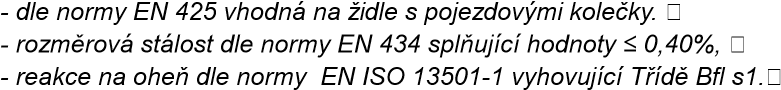 sklon ke vzniku statické elektřiny dle normy EN 1815 < 2 kV.  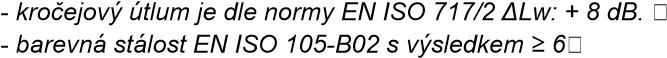 odolnost proti chemikáliím dle normy EN 423- dobráprotiskluznost materiálu za mokra R10 barevnost dle výběru architekta a uživatele  součinitel smykového tření dle ČSN 744507 min. 0,5, TVOC po 28 dnech < 10μg/ m3 dle     ISO 16000-6Poznámka k položce: plný popis viz.TZVysoce zátěžová hybridní vinylová podlahová krytina v rolích s tepaným povrchem Rubová vrstva z recyklovaného vinylu, výztuha ze sklené sítě, silně lisovaná homogenní nášlapná vrstva probarvená v celkové tloušťce tvořená čipsy čistého vinylu bez plniv, laserem tvrzená povrchová úprava s vysokou odolností vůči chemikáliím a dezinfekcím (eosin, betadin apod.) nevyžadující aplikaci ochranných emulzí. - celková tloušťka 2 mm / šířka role 2m povrchová úprava : laserem tvrzená povrchová úprava, s matným efektem  Protecsol2hmotnost mater. 2580-2680 g/m2 třída zátěže 34-43 třída otěru „T“  obsah pojiva ISO 10582 - I.s certifikátem „floorscore“ antibakteriální přísada sanosol v celkové tl. materiálu  tloušťka nášlapné celoprobarvené homogenní vrstvy bez pliv  min. 1 mm.  sklon ke vzniku statické elektřiny dle normy EN 1815 < 2 kV.  odolnost proti chemikáliím dle normy EN 423- dobráprotiskluznost materiálu za mokra R10 barevnost dle výběru architekta a uživatele  součinitel smykového tření dle ČSN 744507 min. 0,5, TVOC po 28 dnech < 10μg/ m3 dle     ISO 16000-6VVVV298,03*1,1 'Přepočtené koeficientem množství298,03*1,1 'Přepočtené koeficientem množství327,833327,833156K776223112776223112Montáž podlahovin z PVC spoj podlah svařováním za studenaMontáž podlahovin z PVC spoj podlah svařováním za studenamm223,523223,52355,0012 293,77CS ÚRS 2019 01PPPoznámka k položce: vč.svař.šňůryPoznámka k položce: vč.svař.šňůryVVVV"PVC podlaha"P1*0,75"PVC podlaha"P1*0,75223,523223,523157K776410811776410811Demontáž soklíků nebo lišt pryžových nebo plastovýchDemontáž soklíků nebo lišt pryžových nebo plastovýchmm221,650221,65012,002 659,80CS ÚRS 2019 01VVVV"soklíky""soklíky"VVVV"104"2,4*2+14*2"104"2,4*2+14*232,80032,800VVVV"105"5,55*2+7,05*2"105"5,55*2+7,05*225,20025,200VVVV"106"11,9*2+7,05*2"106"11,9*2+7,05*237,90037,900VVVV"107"4,05*2+6,5*2"107"4,05*2+6,5*221,10021,100VVVV"108,109"5,55*2+7,5*2"108,109"5,55*2+7,5*226,10026,100VVVV"114"6,15*2+7,5*2"114"6,15*2+7,5*227,30027,300VVVV"115"5,55*2+7,5*2"115"5,55*2+7,5*226,10026,100VVVV"116"5,375*2+7,2*2"116"5,375*2+7,2*225,15025,150VVVVMezisoučetMezisoučet221,650221,650158K776421111776421111Montáž lišt obvodových lepenýchMontáž lišt obvodových lepenýchmm218,865218,86585,0018 603,53CS ÚRS 2019 01VVVVVV"obvodová lišta""obvodová lišta""obvodová lišta""obvodová lišta"VVVVVV"104"5,4*2+2,775*2+0,3*2-(1,4+1,45+0,9)"104"5,4*2+2,775*2+0,3*2-(1,4+1,45+0,9)"104"5,4*2+2,775*2+0,3*2-(1,4+1,45+0,9)"104"5,4*2+2,775*2+0,3*2-(1,4+1,45+0,9)13,20013,200VVVVVV"105"5,4+4,275+2,575+4,5+1,375-0,9"105"5,4+4,275+2,575+4,5+1,375-0,9"105"5,4+4,275+2,575+4,5+1,375-0,9"105"5,4+4,275+2,575+4,5+1,375-0,917,22517,225VVVVVV"106"1,7*2+3,075*2-(1,4+1,4)"106"1,7*2+3,075*2-(1,4+1,4)"106"1,7*2+3,075*2-(1,4+1,4)"106"1,7*2+3,075*2-(1,4+1,4)6,7506,750VVVVVV"107"2,4*2+12,5*2-(1,45+1,4+0,9+1,25+1,8+1,4+1,25)"107"2,4*2+12,5*2-(1,45+1,4+0,9+1,25+1,8+1,4+1,25)"107"2,4*2+12,5*2-(1,45+1,4+0,9+1,25+1,8+1,4+1,25)"107"2,4*2+12,5*2-(1,45+1,4+0,9+1,25+1,8+1,4+1,25)20,35020,350VVVVVV"108"5,55*2+7,5*2-0,9"108"5,55*2+7,5*2-0,9"108"5,55*2+7,5*2-0,9"108"5,55*2+7,5*2-0,925,20025,200VVVVVV"109"6,15*2+7,5*2-1,25"109"6,15*2+7,5*2-1,25"109"6,15*2+7,5*2-1,25"109"6,15*2+7,5*2-1,2526,05026,050VVVVVV"110"3,45*2+3,75*2-(1,8+0,8*4)"110"3,45*2+3,75*2-(1,8+0,8*4)"110"3,45*2+3,75*2-(1,8+0,8*4)"110"3,45*2+3,75*2-(1,8+0,8*4)9,4009,400VVVVVV"114"2,2*2+3,805*2-(0,8*2)"114"2,2*2+3,805*2-(0,8*2)"114"2,2*2+3,805*2-(0,8*2)"114"2,2*2+3,805*2-(0,8*2)10,41010,410VVVVVV"115"5,55*2+3,245*2-0,8"115"5,55*2+3,245*2-0,8"115"5,55*2+3,245*2-0,8"115"5,55*2+3,245*2-0,816,79016,790"119,120"11,9*2+7,05*2-1,4"119,120"11,9*2+7,05*2-1,4"119,120"11,9*2+7,05*2-1,4"119,120"11,9*2+7,05*2-1,436,50036,500"121"1,8*2+3,32*2-(1,25+0,8+1,25)"121"1,8*2+3,32*2-(1,25+0,8+1,25)"121"1,8*2+3,32*2-(1,25+0,8+1,25)"121"1,8*2+3,32*2-(1,25+0,8+1,25)6,9406,940"122"3,6*2+3,32*2-0,8"122"3,6*2+3,32*2-0,8"122"3,6*2+3,32*2-0,8"122"3,6*2+3,32*2-0,813,04013,040PČ Typ	KódPČ Typ	KódPČ Typ	KódPČ Typ	KódPopisPopisMJMJMnožstvíMnožstvíJ.cena [CZK]Cena celkem [CZK]Cenová soustavaVVVV"123"5,55*2+3,58*2-1,25"123"5,55*2+3,58*2-1,2517,01017,010VVVVOLOLMezisoučetMezisoučet218,865218,865159M697512-01697512-01lišta kobercová 70x9mm (pro PVC krytiny)lišta kobercová 70x9mm (pro PVC krytiny)mm229,808229,80860,0013 788,48VVVV218,865*1,05 'Přepočtené koeficientem množství218,865*1,05 'Přepočtené koeficientem množství229,808229,808160K776421312776421312Montáž lišt přechodových šroubovanýchMontáž lišt přechodových šroubovanýchmm14,20014,200100,001 420,00CS ÚRS 2019 01VVVV"PVC"0,8*3+0,9*2+1,25*2+1,45*2+1,4*2+1,8"PVC"0,8*3+0,9*2+1,25*2+1,45*2+1,4*2+1,814,20014,200161M5905411059054110profil přechodový Al s pohyblivým ramenem matně eloxovaný 8x20mmprofil přechodový Al s pohyblivým ramenem matně eloxovaný 8x20mmmm14,91014,910199,002 967,09CS ÚRS 2019 01VVVV14,2*1,05 'Přepočtené koeficientem množství14,2*1,05 'Přepočtené koeficientem množství14,91014,910162K776421711776421711Montáž lišt vložení pásků z podlahoviny do lišt včetně nařezáníMontáž lišt vložení pásků z podlahoviny do lišt včetně nařezánímm218,865218,86550,0010 943,25CS ÚRS 2019 01VVVV"dtto obvod.lišta"OL"dtto obvod.lišta"OL218,865218,865163M284110-01284110-01PVC zátěžová tl 2,00mm-plný popis viz.TZPVC zátěžová tl 2,00mm-plný popis viz.TZm2m224,07624,0762,0048,15PPPoznámka k položce: plný popis viz.TZVysoce zátěžová hybridní vinylová podlahová krytina v rolích s tepaným povrchem Rubová vrstva z recyklovaného vinylu, výztuha ze sklené sítě, silně lisovaná homogenní nášlapná vrstva probarvená v celkové tloušťce tvořená čipsy čistého vinylu bez plniv, laserem tvrzená povrchová úprava s vysokou odolností vůči chemikáliím a dezinfekcím (eosin, betadin apod.) nevyžadující aplikaci ochranných emulzí. - celková tloušťka 2 mm / šířka role 2m povrchová úprava : laserem tvrzená povrchová úprava, s matným efektem  Protecsol2hmotnost mater. 2580-2680 g/m2 třída zátěže 34-43 třída otěru „T“  obsah pojiva ISO 10582 - I.s certifikátem „floorscore“ antibakteriální přísada sanosol v celkové tl. materiálu  tloušťka nášlapné celoprobarvené homogenní vrstvy bez pliv  min. 1 mm.  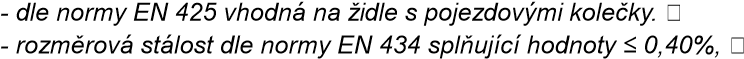 reakce na oheň dle normy  EN ISO 13501-1 vyhovující Třídě Bfl s1. sklon ke vzniku statické elektřiny dle normy EN 1815 < 2 kV.  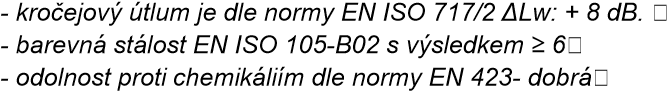 protiskluznost materiálu za mokra R10 barevnost dle výběru architekta a uživatele  součinitel smykového tření dle ČSN 744507 min. 0,5, TVOC po 28 dnech < 10μg/ m3 dle     ISO 16000-6Poznámka k položce: plný popis viz.TZVysoce zátěžová hybridní vinylová podlahová krytina v rolích s tepaným povrchem Rubová vrstva z recyklovaného vinylu, výztuha ze sklené sítě, silně lisovaná homogenní nášlapná vrstva probarvená v celkové tloušťce tvořená čipsy čistého vinylu bez plniv, laserem tvrzená povrchová úprava s vysokou odolností vůči chemikáliím a dezinfekcím (eosin, betadin apod.) nevyžadující aplikaci ochranných emulzí. - celková tloušťka 2 mm / šířka role 2m povrchová úprava : laserem tvrzená povrchová úprava, s matným efektem  Protecsol2hmotnost mater. 2580-2680 g/m2 třída zátěže 34-43 třída otěru „T“  obsah pojiva ISO 10582 - I.s certifikátem „floorscore“ antibakteriální přísada sanosol v celkové tl. materiálu  tloušťka nášlapné celoprobarvené homogenní vrstvy bez pliv  min. 1 mm.  reakce na oheň dle normy  EN ISO 13501-1 vyhovující Třídě Bfl s1. sklon ke vzniku statické elektřiny dle normy EN 1815 < 2 kV.  protiskluznost materiálu za mokra R10 barevnost dle výběru architekta a uživatele  součinitel smykového tření dle ČSN 744507 min. 0,5, TVOC po 28 dnech < 10μg/ m3 dle     ISO 16000-6VVVVOL*0,1OL*0,121,88721,887VVVV21,887*1,1 'Přepočtené koeficientem množství21,887*1,1 'Přepočtené koeficientem množství24,07624,076164K776991111776991111Ostatní práce spárování silikonemOstatní práce spárování silikonemmm218,865218,86521,004 596,17CS ÚRS 2019 01PSCPSCPSCPSCPoznámka k souboru cen:V ceně 776 99-1121 jsou započteny náklady na vysátí podlahy a setření vlhkým mopem. V ceně 776 99-1141 jsou započteny i náklady na dodání pasty. Poznámka k souboru cen:V ceně 776 99-1121 jsou započteny náklady na vysátí podlahy a setření vlhkým mopem. V ceně 776 99-1141 jsou započteny i náklady na dodání pasty. VVVVVVVV"dtto obvod.lišta"OL"dtto obvod.lišta"OL218,865218,865165K776991121776991121Ostatní práce údržba nových podlahovin po pokládce čištění základníOstatní práce údržba nových podlahovin po pokládce čištění základním2m2298,030298,03015,004 470,45CS ÚRS 2019 01PSCPSCPSCPSCPoznámka k souboru cen:V ceně 776 99-1121 jsou započteny náklady na vysátí podlahy a setření vlhkým mopem. V ceně 776 99-1141 jsou započteny i náklady na dodání pasty. Poznámka k souboru cen:V ceně 776 99-1121 jsou započteny náklady na vysátí podlahy a setření vlhkým mopem. V ceně 776 99-1141 jsou započteny i náklady na dodání pasty. VVVVVVVVP1P1298,030298,030166K776991811776991811Ostatní práce odstranění přibité kovové pásky ze spojeOstatní práce odstranění přibité kovové pásky ze spojemm15,00015,0006,0090,00CS ÚRS 2019 01PČ TypPČ TypKódPopisMJMnožstvíJ.cena [CZK]Cena celkem [CZK]	Cenová soustavaCena celkem [CZK]	Cenová soustava167K998776101Přesun hmot pro podlahy povlakové stanovený z hmotnosti přesunovaného materiálu vodorovná dopravní vzdálenost do 50 m v objektech výšky do 6 mt3,644420,001 530,48CS ÚRS 2019 01168K998776181Přesun hmot pro podlahy povlakové stanovený z hmotnosti přesunovaného materiálu Příplatek k cenám za přesun prováděný bez použití mechanizace pro jakoukoliv výšku objektut3,644320,001 166,08CS ÚRS 2019 01PSCPSCPSCPoznámka k souboru cen:Ceny pro přesun hmot stanovený z hmotnosti přesunovaného materiálu se používají tehdy, pokud je možné určit hmotnost za celý stavební díl. Do této hmotnosti se započítává i hmotnost materiálů oceňovaných ve specifikaci. Pokud nelze jednoznačně stanovit hmotnost přesunovaných materiálů, lze pro výpočet přesunu hmot použít orientačně procentní sazbu. Touto sazbou se vynásobí rozpočtové náklady za celý stavební díl včetně nákladů na materiál ve specifikacích. Příplatek k cenám -6181 pro přesun prováděný bez použití mechanizace, tj. za ztížených podmínek, lze použít pouze pro hmotnost materiálu, která se tímto způsobem skutečně přemísťuje. DD781Dokončovací práce - obklady128 858,01169K781-01Izolace koutu obkladu impregnovanými provazcim122,24035,004 278,40VVVV"dtto silikonování"122,240122,240170M28376-01provazec těsnící impregnovaným128,3525,00641,76VVVV122,24*1,05 'Přepočtené koeficientem množství128,352171K781111011Příprava podkladu před provedením obkladu oprášení (ometení) stěnym2100,7074,00402,83CS ÚRS 2019 01PSCPSCPSCPoznámka k souboru cen:V cenách 781 12-1011 až -1015 jsou započtenyi náklady na materiál. V cenách 781 16-1011 až -1023 nejsou započteny náklady na materiál, tyto se oceňují ve specifikaci. VVVVVV"dtto ker.obklad"KO100,707172K781121011Příprava podkladu před provedením obkladu nátěr penetrační na stěnum2100,70737,003 726,16CS ÚRS 2019 01PSCPSCPSCPoznámka k souboru cen:V cenách 781 12-1011 až -1015 jsou započtenyi náklady na materiál. V cenách 781 16-1011 až -1023 nejsou započteny náklady na materiál, tyto se oceňují ve specifikaci. VVVVVV"dtto ker.obklad"KO100,707173K781131112Izolace stěny pod obklad izolace nátěrem nebo stěrkou ve dvou vrstváchm245,824246,5011 295,62CS ÚRS 2019 01VV"nátěrová hydroizolace"VV"111"0,3*(1,8*4)-(0,8*0,3)1,920VV"112"0,3*(1,8*4)-(0,8*0,3)1,920VV"113"0,3*(3,5*2+2,55*2)-(0,8*0,3)3,390VV"116"0,3*(1,91*2+1,5*2+0,905*2+1,25*2)-(0,7*0,3*5)2,289VV"117"0,3*(0,905*2+1,25*2)-(0,7*0,3)1,083"118"0,3*(1,2*2+2,85*2)-(0,7*0,3)2,220"dopočet na výšku obkladu (ve sprše,za umyvadly)"(2,2-0,3)*(1,2+0,6*2+1,2*3+2,55+1,8*2+0,6*2)25,365Mezisoučet38,187PČ TypPČ TypKódPopisMJMnožstvíJ.cena [CZK]Cena celkem [CZK]Cenová soustavaVVVV38,187*0,27,637VVVVNISSoučet45,824174K781131237Izolace stěny pod obklad montáž těsnícího pásu pro styčné nebo dilatační spárym122,24049,005 989,76CS ÚRS 2019 01PSCPSCPoznámka k souboru cen:Položka 781 13-1112 se použije pro izolaci stěny zatížené přechodnou vlhkostí. V cenách 781 13-1112 až -1262 jsou započteny i náklady na materiál. V cenách 78113-1207,78113-1227, 78159-1237, 78159-1247, 78159-1257 nejsou započteny náklady na materiál, tyto se oceňují ve specifikaci.VVVV"dtto silikonování"122,240122,240175M59054220páska pružná těsnící hydroizolační š 185mmm128,352100,0012 835,20CS ÚRS 2019 01VVVV122,24*1,05 'Přepočtené koeficientem množství128,352176K781474112Montáž obkladů vnitřních stěn z dlaždic keramických lepených flexibilním lepidlem maloformátových hladkých přes 9 do 12 ks/m2m2100,707397,0039 980,68CS ÚRS 2019 01PSCPSCPoznámka k souboru cen:1. Položky jsou určeny pro všechny druhy povrchových úprav. VVVV"111"2,2*(1,8*4)-(0,8*1,97)14,264VVVV"112"2,2*(1,8*4)-(0,8*1,97)14,264VVVV"113"2,2*(3,5*2+2,55*2)-(0,8*1,97)25,044VVVV"116"2,2*(1,91*2+1,5*2+0,905*2+1,25*2)-(0,7*1,97*5)17,591VVVV"117"2,2*(0,905*2+1,25*2)-(0,7*1,97)8,103VVVV"118"2,2*(1,2*2+2,85*2)-(0,7*1,97)16,441VVVVMezisoučet95,707VVVV55,000VVVVKOSoučet100,707177M597610-Oobklad keramický hladký do 12ks/m2m2110,778260,0028 802,28PPPoznámka k položce: plný popis viz.TZVVVV100,707*1,1 'Přepočtené koeficientem množství110,778178K781477114Montáž obkladů vnitřních stěn z dlaždic keramických Příplatek k cenám za dvousložkový spárovací tmelm2100,70740,004 028,28CS ÚRS 2019 01PSCPSCPoznámka k souboru cen:1. Položky jsou určeny pro všechny druhy povrchových úprav. VVVV"dtto ker.obklad"KO100,707179K781491021Montáž zrcadel lepených silikonovým tmelem na keramický obklad, plochy do 1 m2m20,360400,00144,00CS ÚRS 2019 01VVVV"nad umyvadly (mimo invalidních)"(0,6*0,6)0,360180M634651-01zrcadlo tl.4mm vč.nerez rámečkum20,3962 000,00792,00VVVV0,36*1,1 'Přepočtené koeficientem množství0,396181K7814941-ROstatní prvky nerezové profily lepené flexibilním lepidlem rohové-D+Mm6,220209,001 299,98PSCPSCPoznámka k souboru cen:Množství měrných jednotek u ceny -5185 se stanoví podle počtu řezaných obkladaček, nezávisle na jejich velikosti. Položkou -5185 lze ocenit provádění více řezů na jednom kusu obkladu. VVVV"rohy"1,2*2+1,91*26,220VVVVMezisoučet6,220182K7814945-UOstatní prvky nerezové profily lepené flexibilním lepidlem ukončovací-D+Mm55,040176,009 687,04"111"(1,8*4)7,200"112"(1,8*4)7,200"113"(3,5*2+2,55*2)12,100PČ TypPČ TypKódPopisMJMnožstvíJ.cena [CZK]Cena celkem [CZK]Cenová soustavaVVVV"116"(1,91*2+1,5*2+0,905*2+1,25*2)11,130VVVV"117"(0,905*2+1,25*2)4,310VVVV"118"(1,2*2+2,85*2)8,100VVVVMezisoučet50,040VVVV55,000VVVVSoučet55,040183K781495115Obklad - dokončující práce ostatní práce spárování silikonemm122,24025,003 056,00CS ÚRS 2019 01PSCPSCPoznámka k souboru cen:Množství měrných jednotek u ceny -5185 se stanoví podle počtu řezaných obkladaček, nezávisle na jejich velikosti. Položku -5185 lze použít při nuceném použití jiného nástroje než řezačky. VVVV"kouty"2,2*2861,600VVVV"okolo dveří"0,8*3+0,7*7+1,97*2250,640VVVVMezisoučet112,240VVVV1010,000VVVVSoučet122,240184K998781101Přesun hmot pro obklady keramické stanovený z hmotnosti přesunovaného materiálu vodorovná dopravní vzdálenost do 50 m v objektech výšky do 6 mt2,207510,001 125,57CS ÚRS 2019 01PSCPSCPoznámka k souboru cen:Ceny pro přesun hmot stanovený z hmotnosti přesunovaného materiálu se používají tehdy, pokud je možné určit hmotnost za celý stavební díl. Do této hmotnosti se započítává i hmotnost materiálů oceňovaných ve specifikaci. Pokud nelze jednoznačně stanovit hmotnost přesunovaných materiálů, lze pro výpočet přesunu hmot použít orientačně procentní sazbu. Touto sazbou se vynásobí rozpočtové náklady za celý stavební díl včetně nákladů na materiál ve specifikacích. Příplatek k cenám -1181 pro přesun prováděný bez použití mechanizace, tj. za ztížených podmínek, lze použít pouze pro hmotnost materiálu, která se tímto způsobem skutečně přemísťuje. 185K998781181Přesun hmot pro obklady keramické stanovený z hmotnosti přesunovaného materiálu Příplatek k cenám za přesun prováděný bez použití mechanizace pro jakoukoliv výšku objektut2,207350,00772,45CS ÚRS 2019 01PSCPSCPoznámka k souboru cen:Ceny pro přesun hmot stanovený z hmotnosti přesunovaného materiálu se používají tehdy, pokud je možné určit hmotnost za celý stavební díl. Do této hmotnosti se započítává i hmotnost materiálů oceňovaných ve specifikaci. Pokud nelze jednoznačně stanovit hmotnost přesunovaných materiálů, lze pro výpočet přesunu hmot použít orientačně procentní sazbu. Touto sazbou se vynásobí rozpočtové náklady za celý stavební díl včetně nákladů na materiál ve specifikacích. Příplatek k cenám -1181 pro přesun prováděný bez použití mechanizace, tj. za ztížených podmínek, lze použít pouze pro hmotnost materiálu, která se tímto způsobem skutečně přemísťuje. DD783Dokončovací práce - nátěry7 868,90186K783314201Základní antikorozní nátěr zámečnických konstrukcí jednonásobný syntetický standardním23,668114,00418,15CS ÚRS 2019 01VVVV"viz.výpis prefa-L 60/60/6mm"((1,2*2+1,7*4+1,0*4)*(0,06*4))3,168VVVVMezisoučet3,168VVVV0,50,500VVVVSoučet3,668187K783913161Penetrační nátěr betonových podlah pórovitých ( např. z cihelné dlažby, betonu apod.) syntetickým2298,03025,007 450,75CS ÚRS 2019 01VVVV"penetrace vyrov.stěrky"P1298,030DD784Dokončovací práce - malby a tapety133 317,56188K784121001Oškrabání malby v místnostech výšky do 3,80 mm2685,92030,0020 577,60CS ÚRS 2019 01PČ TypPČ TypKódKódPopisMJMJMnožstvíMnožstvíJ.cena [CZK]Cena celkem [CZK]Cenová soustavaVVVV"SDK podhled (zákryt VZT)"VVVV"106"-1,7*1,575-2,678-2,678VVVV"115"-1,2*1,5-1,800-1,800VVVV"121"-1,7*1,2-2,040-2,040VVVV"kazetový"VVVV"110,111,112,113,116-118"-(12,94+3,24*2+8,95+4,07+1,13+3,41)-36,980-36,980VVVV"zákryt instalací"-(1,2*1,9+1,5*(5,55+3,7+1,7)+1,1*5,55+2,15*(6+5,55))-49,643-49,643VVVVMezisoučet228,929228,929VVVV"stáv.omítky"VVVV"místnosti s obklady (po podhled)"VVVV"111-nové příčky"00,0000,000VVVV"112-nové příčky"00,0000,000VVVV"113"(2,8-2,2)*(3,5+2,555)3,6333,633VVVV"116,117"(2,8-2,2)0,6000,600VVVV"118"(2,8-2,2)*(1,2*2+2,85*2)4,8604,860VVVV"místnosti s PVC"VVVV"104-cih.pásek a nové příčky"00,0000,000VVVV"105-cih.pásek"00,0000,000VVVV"106"2,8*(1,7+3,075)13,37013,370VVVV"107"2,8*(2,4*2+12,5*2)83,44083,440VVVV"108"3*(5,55*2+7,5*2)-(3*(3,225+1,85+4,8))48,67548,675VVVV"109"3*(6,15*2+7,5*2)-(4,8*3)67,50067,500VVVV"110"2,8*3,7510,50010,500VVVV"114"3*(3,805+1,1)14,71514,715VVVV"115"3*(5,55*2+3,245*2)-(3*(2,2+4,8))31,77031,770VVVV"119,120"3*(11,9*2+7,05*2)-(3*(5,55+11,525+4,5))48,97548,975VVVV"121"2,8*(1,8+3,32)14,33614,336VVVV"122"3*(3,6+3,32)20,76020,760VVVV"123"3*(5,55*+3,58)-(3*5,25)43,85743,857VVVVMezisoučet406,991406,991VVVV5050,00050,000VVVVSoučet685,920685,920189K784121011784121011Rozmývání podkladu po oškrabání malby v místnostech výšky do 3,80 mm2m2685,920685,92015,0010 288,80CS ÚRS 2019 01VVVV"dtto oškrabání"685,92685,920685,920190K784181101784181101Penetrace podkladu jednonásobná základní akrylátová v místnostech výšky do 3,80 mm2m21 011,6521 011,65215,3015 478,28CS ÚRS 2019 01VVVV"dtto oškrabání"685,92685,920685,920VVVV"na nových příčkách"VVVV"tl.100mm"4,998*29,9969,996VVVV"tl.150mm"VVVV"přizdívky"3,0*4,0512,15012,150VVVV"příčky"(3,0*(2,2+0,3+2,7+5,55*2+3,75+2,4+3,32+5,25+3,225+1,7+5,4))*2248,070248,070VVVV"odpočet zasahujících obkladů"VVVV-(2,2*(2,55+3,5+1,8*8+0,905*2+1,9)-(0,8*1,97*2+0,7*1,97*4))-44,484-44,484VVVVMezisoučet911,652911,652VVVV100100,000100,000VVVVSoučet1 011,6521 011,652191K784191003784191003Čištění vnitřních ploch hrubý úklid po provedení malířských prací omytím oken dvojitých nebo zdvojenýchm2m2125,925125,92512,001 511,10CS ÚRS 2019 01VVVV"výplně otvorů vnější-v části dotčené rek-cí (pro nalepení folie) "3,0*(4,8*3+1,9+4,5+4,3+16,875)125,925125,925192K784211001784211001Malby z malířských směsí otěruvzdorných za mokra jednonásobné, bílé za mokra otěruvzdorné výborně v místnostech výšky do 3,80 mm2m234,26834,26832,001 096,58CS ÚRS 2019 01VVVVVV"SDK""SDK""SDK"VVVVVV"SDk příčky tl.100mm"13,5*2"SDk příčky tl.100mm"13,5*2"SDk příčky tl.100mm"13,5*227,00027,000VVVVVV"dtto SDK podhled"7,268"dtto SDK podhled"7,268"dtto SDK podhled"7,2687,2687,268MezisoučetMezisoučetMezisoučet34,26834,268PČ TypPČ TypKódPopisMJMnožstvíJ.cena [CZK]	Cena celkem [CZK]	Cenová soustava	Cena celkem [CZK]	Cenová soustava193K784211101Malby z malířských směsí otěruvzdorných za mokra dvojnásobné, bílé za mokra otěruvzdorné výborně v místnostech výšky do 3,80 mm21 045,92063,0065 892,96CS ÚRS 2019 01VVVV"dtto oškrabání"685,92685,920VVVV"na nových příčkách"VVVV"tl.100mm"4,998*29,996VVVV"tl.150mm"VVVV"přizdívky"3,0*4,0512,150VVVV"příčky"(3,0*(2,2+0,3+2,7+5,55*2+3,75+2,4+3,32+5,25+3,225+1,7+5,4))*2248,070VVVV"odpočet zasahujících obkladů"VVVV-(2,2*(2,55+3,5+1,8*8+0,905*2+1,9)-(0,8*1,97*2+0,7*1,97*4))-44,484VVVVMezisoučet911,652VVVV"SDK"VVVV"SDk příčky tl.100mm"13,5*227,000VVVV"dtto SDK podhled"7,2687,268VVVVMezisoučet34,268VVVV100100,000VVVVSoučet1 045,920194K784211165Malby z malířských směsí otěruvzdorných za mokra Příplatek k cenám dvojnásobných maleb za provádění barevné malby tónované na tónovacích automatech, v odstínu sytémm2659,72328,0018 472,24CS ÚRS 2019 01VVVV"stáv.omítky"VVVV"místnosti s obklady (po podhled)"VVVV"111-nové příčky"00,000VVVV"112-nové příčky"00,000VVVV"113"(2,8-2,2)*(3,5+2,555)3,633VVVV"116,117"(2,8-2,2)0,600VVVV"118"(2,8-2,2)*(1,2*2+2,85*2)4,860VVVV"místnosti s PVC"VVVV"104-cih.pásek a nové příčky"00,000VVVV"105-cih.pásek"00,000VVVV"106"2,8*(1,7+3,075)13,370VVVV"107"2,8*(2,4*2+12,5*2)83,440VVVV"108"3*(5,55*2+7,5*2)-(3*(3,225+1,85+4,8))48,675VVVV"109"3*(6,15*2+7,5*2)-(4,8*3)67,500VVVV"110"2,8*3,7510,500VVVV"114"3*(3,805+1,1)14,715VVVV"115"3*(5,55*2+3,245*2)-(3*(2,2+4,8))31,770VVVV"119,120"3*(11,9*2+7,05*2)-(3*(5,55+11,525+4,5))48,975VVVV"121"2,8*(1,8+3,32)14,336VVVV"122"3*(3,6+3,32)20,760VVVV"123"3*(5,55*+3,58)-(3*5,25)43,857VVVVMezisoučet406,991VVVV"na nových příčkách"VVVV"tl.100mm"4,998*29,996VVVV"tl.150mm"VVVV"přizdívky"3,0*4,0512,150VVVV"příčky"(3,0*(2,2+0,3+2,7+5,55*2+3,75+2,4+3,32+5,25+3,225+1,7+5,4))*2248,070VVVV"odpočet zasahujících obkladů"VVVV-(2,2*(2,55+3,5+1,8*8+0,905*2+1,9)-(0,8*1,97*2+0,7*1,97*4))-44,484VVVVMezisoučet225,732VVVV"SDK"VVVV"SDk příčky tl.100mm"13,5*227,000VVVVMezisoučet27,000VVVVSoučet659,723DD786Dokončovací práce - čalounické úpravy59 917,3959 917,39195K786626111Montáž zastiňujících žaluzií lamelových vnitřních nebo do oken dvojitých dřevěnýchm2125,92577,009 696,23CS ÚRS 2019 01PČ TypPČ TypKódPopisMJMnožstvíJ.cena [CZK]Cena celkem [CZK]Cenová soustavaPSCPSCPoznámka k souboru cen:1. Cenu-3111 lze použít pro jakýkoli rozměr žaluzie. VVVV"dtto stáv.žaluzie"3,0*(4,8*3+1,9+4,5+4,3+16,875)125,925196M6112434-01žaluzie textilní interiérová vertikální,ovládání řetízkemm2125,925359,0045 207,08PPPoznámka k položce: barva upřesní investor197K786627-03Demontáž zastiňujících žaluzií vertikálních látkovýchm2125,92539,004 911,08PSCPSCPoznámka k souboru cen:1. Cenu-3111 lze použít pro jakýkoli rozměr žaluzie. VVVV"stáv.žaluzie"3,0*(4,8*3+1,9+4,5+4,3+16,875)125,925198K998786101Přesun hmot pro čalounické úpravy stanovený z hmotnosti přesunovaného materiálu vodorovná dopravní vzdálenost do 50 m v objektech výšky (hloubky) do 6 mt0,103600,0061,80CS ÚRS 2019 01PSCPSCPoznámka k souboru cen:Ceny pro přesun hmot stanovený z hmotnosti přesunovaného materiálu se používají tehdy, pokud je možné určit hmotnost za celý stavební díl. Do této hmotnosti se započítává i hmotnost materiálů oceňovaných ve specifikaci. Pokud nelze jednoznačně stanovit hmotnost přesunovaných materiálů, lze pro výpočet přesunu hmot použít orientačně procentní sazbu. Touto sazbou se vynásobí rozpočtové náklady za celý stavební díl včetně nákladů na materiál ve specifikacích. Příplatek k cenám -6181 pro přesun prováděný bez použití mechanizace, tj. za ztížených podmínek, lze použít pouze pro hmotnost materiálu, která se tímto způsobem skutečně přemísťuje. 199K998786181Přesun hmot pro čalounické úpravy stanovený z hmotnosti přesunovaného materiálu Příplatek k cenám za přesun prováděný bez použití mechanizace pro jakoukoliv výšku objektut0,103400,0041,20CS ÚRS 2019 01PSCPSCPoznámka k souboru cen:Ceny pro přesun hmot stanovený z hmotnosti přesunovaného materiálu se používají tehdy, pokud je možné určit hmotnost za celý stavební díl. Do této hmotnosti se započítává i hmotnost materiálů oceňovaných ve specifikaci. Pokud nelze jednoznačně stanovit hmotnost přesunovaných materiálů, lze pro výpočet přesunu hmot použít orientačně procentní sazbu. Touto sazbou se vynásobí rozpočtové náklady za celý stavební díl včetně nákladů na materiál ve specifikacích. Příplatek k cenám -6181 pro přesun prováděný bez použití mechanizace, tj. za ztížených podmínek, lze použít pouze pro hmotnost materiálu, která se tímto způsobem skutečně přemísťuje. DD787Dokončovací práce - zasklívání76 373,97200K787911125Zasklívání – ostatní práce montáž fólie na sklo protisluneční (UV)m2125,925249,0031 355,33CS ÚRS 2019 01VVVV"výplně otvorů vnější-v části dotčené rek-cí "3,0*(4,8*3+1,9+4,5+4,3+16,875)125,925201M63479004fólie protisluneční pro vnitřní instalaci neutrální 35%m2129,703347,0045 006,94CS ÚRS 2019 01VVVV125,925*1,03 'Přepočtené koeficientem množství129,703202K998787101Přesun hmot pro zasklívání stanovený z hmotnosti přesunovaného materiálu vodorovná dopravní vzdálenost do 50 m v objektech výšky do 6 mt0,013500,006,50CS ÚRS 2019 01PSCPSCPoznámka k souboru cen:Ceny pro přesun hmot stanovený z hmotnosti přesunovaného materiálu se používají tehdy, pokud je možné určit hmotnost za celý stavební díl. Do této hmotnosti se započítává i hmotnost materiálů oceňovaných ve specifikaci. Pokud nelze jednoznačně stanovit hmotnost přesunovaných materiálů, lze pro výpočet přesunu hmot použít orientačně procentní sazbu. Touto sazbou se vynásobí rozpočtové náklady za celý stavební díl včetně nákladů na materiál ve specifikacích. Příplatek k cenám -7181 pro přesun prováděný bez použití mechanizace, tj. za ztížených podmínek, lze použít pouze pro hmotnost materiálu, která se tímto způsobem skutečně přemísťuje. 203K998787181Přesun hmot pro zasklívání stanovený z hmotnosti přesunovaného materiálu Příplatek k cenám za přesun prováděný bez použití mechanizace pro jakoukoliv výšku objektut0,013400,005,20CS ÚRS 2019 01PČ Typ	KódPČ Typ	KódPČ Typ	KódPopisMJMnožstvíJ.cena [CZK]Cena celkem [CZK]Cenová soustavaPSCPSCPoznámka k souboru cen:Ceny pro přesun hmot stanovený z hmotnosti přesunovaného materiálu se používají tehdy, pokud je možné určit hmotnost za celý stavební díl. Do této hmotnosti se započítává i hmotnost materiálů oceňovaných ve specifikaci. Pokud nelze jednoznačně stanovit hmotnost přesunovaných materiálů, lze pro výpočet přesunu hmot použít orientačně procentní sazbu. Touto sazbou se vynásobí rozpočtové náklady za celý stavební díl včetně nákladů na materiál ve specifikacích. Příplatek k cenám -7181 pro přesun prováděný bez použití mechanizace, tj. za ztížených podmínek, lze použít pouze pro hmotnost materiálu, která se tímto způsobem skutečně přemísťuje. DDMPráce a dodávky M785 793,00DD21-MElektromontáže785 793,00204KSilnoproudCelkové náklady na silnoproud-elektroinstalace-viz.samostatný soupis elektrokpl1,000462 390,00462 390,00205KSlaboproudCelkové nákaldy na slaboproud-elektroinstalace-viz.samostatný soupis elektrokpl1,000323 403,00323 403,00DDOstatníOstatní0,00DDO2Sanitární doplňky0,00206KaKoš odpadkový obsah 20l,nerez-D+Mks4,0000,000,00PPPoznámka k položce: Cena obsahuje náklady na dodávku,umístění,staveništní přesun a dopravu.207KbToaletní WC kartáč,nerez-D+Mks4,0000,000,00PPPoznámka k položce: Toaletní WC kartáč celokovový - broušená nerez. Na zavěšení, na postavení. Masivní provedení s výsuvnou nádobkou. Barva/úprava: Nerez ocel matnáCena obsahuje náklady na dodávku,umístění,staveništní přesun a dopravu.208KcBezdotykový dávkovač mýdla na stěnu 800ml,nerez-D+Mks4,0000,000,00PPPoznámka k položce: Bezdotykový dávkovač mýdla na stěnu, nerezová ocel s jemným matovým povrchem, tloušťka materiálu 0,8 mm, sklápěcí přední panel, vložkový zámek, infračervený senzor pro bezdotykové ovládání, kontrolka LED signalizuje stav baterie, vhodný pro tekutá mýdla a krémy, nádržka na mýdlo 800 ml, jedna dávka mýdla 0,6 - 1,1 ml podle typu mýdla, montážní výška 300 mm nad umyvadlo nebo pracovní desku. Cena obsahuje náklady na dodávku,umístění,staveništní přesun a dopravu.209KdDržák toaletního papíru na 4 role,nerez-D+Mks4,0000,000,00PPPoznámka k položce: Držák toaletního papíru na 4 role k montáži na stěnu, nerezová ocel, povrch jemný matový, tloušťka materiálu 0.8 mm, s hřídelovým systémem, vložkový zámek s univerzálním klíčem, včetně vrutů z nerezové oceli a hmoždinek. Cena obsahuje náklady na dodávku,umístění,staveništní přesun a dopravu.210KeHáček z matné nerez oceli-D+Mks8,0000,000,00PPPoznámka k položce: Háčky z matné nerez oceli, umístění v každé WC kabině, ve sprše a v úklidových komorách. Cena obsahuje náklady na dodávku,umístění,staveništní přesun a dopravu.211Kfzásobník na hygienické sáčky (nerez)ks4,0000,000,00PPPoznámka k položce: Cena obsahuje náklady na dodávku,umístění,staveništní přesun a dopravu.212Kgmýdlenka do sprchy (chrom)ks2,0000,000,00PPPoznámka k položce: Cena obsahuje náklady na dodávku,umístění,staveništní přesun a dopravu.213Khzásobník na papírové ručníky skládanéks1,0000,000,00Cena bez DPH0,00Základ daněSazba daněVýše daněDPH základní0,0021,00%0,00snížená0,0015,00%0,00Cena s DPHvCZK0,00Místo:	 Místo:	 Místo:	 Místo:	 Datum:12.12.2019Zadavatel:	Zlínský krajZadavatel:	Zlínský krajZadavatel:	Zlínský krajZadavatel:	Zlínský krajProjektant:KB projekt, s.r.o.Uchazeč:	m-MODULZLÍN, s.r.o. Dlouhá 108, 760 01 ZlínUchazeč:	m-MODULZLÍN, s.r.o. Dlouhá 108, 760 01 ZlínUchazeč:	m-MODULZLÍN, s.r.o. Dlouhá 108, 760 01 ZlínUchazeč:	m-MODULZLÍN, s.r.o. Dlouhá 108, 760 01 ZlínZpracovatel:Ing.A.HejmalováPČ Typ	Kód	PopisPČ Typ	Kód	PopisPČ Typ	Kód	PopisPČ Typ	Kód	PopisMJMnožstvíJ.cena [CZK]Cena celkem [CZK]Cenová soustavaNáklady soupisu celkemNáklady soupisu celkemNáklady soupisu celkemNáklady soupisu celkem0,00	D	OST	D	OST	D	OSTInteriér0,001KInteriérCelkové náklady na interiér-viz.samostatný soupis interiérukpl1,0000,00Základ daněSazba daněVýše daněDPH základní117 170,0021,00%24 605,70snížená0,0015,00%0,00Cena s DPHvCZK141 775,70Místo:	 Místo:	 Datum:12.12.201912.12.2019Zadavatel:	Zlínský krajZadavatel:	Zlínský krajProjektant:KB projekt, s.r.o.KB projekt, s.r.o.Uchazeč:	m-MODULZLÍN, s.r.o. Dlouhá 108, 760 01 ZlínUchazeč:	m-MODULZLÍN, s.r.o. Dlouhá 108, 760 01 ZlínZpracovatel:Ing.A.HejmalováIng.A.HejmalováKód dílu - PopisKód dílu - PopisCena celkem [CZK]Cena celkem [CZK]Náklady stavby celkemNáklady stavby celkem117 170,00117 170,00VRN - Vedlejší rozpočtové nákladyVRN - Vedlejší rozpočtové náklady117 170,00117 170,00    VRN1 - Průzkumné, geodetické a projektové práce    VRN1 - Průzkumné, geodetické a projektové práce    VRN1 - Průzkumné, geodetické a projektové práce17 000,0017 000,00    VRN3 - Zařízení staveniště    VRN3 - Zařízení staveniště    VRN3 - Zařízení staveniště52 670,0052 670,00    VRN4 - Inženýrská činnost    VRN4 - Inženýrská činnost    VRN4 - Inženýrská činnost29 000,0029 000,00    VRN5 - Finanční náklady    VRN5 - Finanční náklady    VRN5 - Finanční náklady9 500,009 500,00    VRN7 - Provozní vlivy    VRN7 - Provozní vlivy    VRN7 - Provozní vlivy9 000,009 000,00      VRN9 - Ostatní náklady      VRN9 - Ostatní náklady      VRN9 - Ostatní náklady2 000,002 000,00Místo:Místo:Místo:Místo:Datum:Datum:12.12.201912.12.201912.12.2019Zadavatel:Zadavatel:Zadavatel:Zadavatel:Zlínský krajZlínský krajProjektant:Projektant:KB projekt, s.r.o.KB projekt, s.r.o.KB projekt, s.r.o.Uchazeč:Uchazeč:Uchazeč:Uchazeč:m-MODULZLÍN, s.r.o. Dlouhá 108, 760 01 Zlínm-MODULZLÍN, s.r.o. Dlouhá 108, 760 01 ZlínZpracovatel:Zpracovatel:Ing.A.HejmalováIng.A.HejmalováIng.A.HejmalováPČ TypPČ TypPČ TypPČ TypKódKódPopisPopisMJMJMnožstvíMnožstvíJ.cena [CZK]J.cena [CZK]Cena celkem [CZK]Cena celkem [CZK]Cena celkem [CZK]Cenová soustavaNáklady soupisu celkemNáklady soupisu celkemNáklady soupisu celkemNáklady soupisu celkemNáklady soupisu celkemNáklady soupisu celkemNáklady soupisu celkemNáklady soupisu celkemNáklady soupisu celkemNáklady soupisu celkem117 170,00117 170,00117 170,00117 170,00	D	VRN	Vedlejší rozpočtové náklady	D	VRN	Vedlejší rozpočtové náklady	D	VRN	Vedlejší rozpočtové náklady	D	VRN	Vedlejší rozpočtové náklady	D	VRN	Vedlejší rozpočtové náklady	D	VRN	Vedlejší rozpočtové náklady	D	VRN	Vedlejší rozpočtové náklady	D	VRN	Vedlejší rozpočtové náklady	D	VRN	Vedlejší rozpočtové náklady	D	VRN	Vedlejší rozpočtové náklady117 170,00117 170,00117 170,00117 170,00	D	VRN1	Průzkumné, geodetické a projektové práce	D	VRN1	Průzkumné, geodetické a projektové práce	D	VRN1	Průzkumné, geodetické a projektové práce	D	VRN1	Průzkumné, geodetické a projektové práce	D	VRN1	Průzkumné, geodetické a projektové práce	D	VRN1	Průzkumné, geodetické a projektové práce	D	VRN1	Průzkumné, geodetické a projektové práce	D	VRN1	Průzkumné, geodetické a projektové práce	D	VRN1	Průzkumné, geodetické a projektové práce	D	VRN1	Průzkumné, geodetické a projektové práce17 000,0017 000,0017 000,0017 000,0011K011434000011434000Měření (monitoring) hlukové hladinyMěření (monitoring) hlukové hladinykplkpl1,0001,0001 000,001 000,001 000,001 000,001 000,00CS ÚRS 2019 01CS ÚRS 2019 0122K011503000011503000Stavební průzkum bez rozlišeníStavební průzkum bez rozlišeníkplkpl1,0001,0001 000,001 000,001 000,001 000,001 000,00CS ÚRS 2019 01CS ÚRS 2019 0133K013244000013244000Dokumentace pro provádění stavbyDokumentace pro provádění stavbykplkpl1,0001,0005 000,005 000,005 000,005 000,005 000,00CS ÚRS 2019 01CS ÚRS 2019 014K013254000Dokumentace skutečného provedení stavbykpl1,00010 000,0010 000,00CS ÚRS 2019 01PPPoznámka k položce: Dokumentace skutečného provedení bude provedena podle následujících zásad: Do projektové dokumentace pro provedení stavby všech stavebních objektů a provozních souborů budou zřetelně vyznačeny všechny změny, k nimž došlo v průběhu zhotovení díla. Ty části projektové dokumentace pro provedení stavby, u kterých nedošlo k žádným změnám, budou označeny nápisem """"beze změn"""". Každý výkres dokumentace skutečného provedení stavby bude opatřen jménem a příjmením osoby, která změny zakreslila, jejím podpisem a razítkem zhotovitele.U výkresů obsahujících změnu proti projektu pro provedení stavby bude přiložen i doklad, ze kterého bude vyplývat projednání změny s odpovědnou osobou objednatele a její souhlasné stanovisko. Projektovou dokumentace skutečného provedení, se zakreslením změn, 2x v tištěné podobě, 1x v digitální podobě, která bude vytvořena ve formátu vektorové CAD grafiky DGN (BENTLEY MicroStation), DWG (AutoCAD Graphics Autodesk) a/nebo DXF (Data eXchange File). Textové části je možno vytvářet ve formátech RTF (Rich Text File) nebo DOC (Microsoft Word). DLE SMLOUVY O DÍLO  (vč.profesí)DDVRN3Zařízení staveniště52 670,0052 670,005K0311030-01Předání a převzetí zařízení staveništěkpl1,000500,00500,00PPPoznámka k položce: náklady spojené s účastí zhotovitele na předání a převzetí ZS 6K032103000Náklady na stavební buňkykpl1,0004 000,004 000,00CS ÚRS 2019 01PČ TypPČ TypKódPopisMJMnožstvíJ.cena [CZK]Cena celkem [CZK]Cenová soustavaPPPoznámka k položce: Náklady na zřízení, demontáž a opotřebení nebo pronájem stavebních buněk (na kanceláře, stavební sklady, mobilní WC, umývárny, sprchy, apod.) Náleží sem i případy, kdy jsou pro tyto účely přizpůsobeny stávající objekty.7K032503000Skládky na staveništikpl1,0004 000,004 000,00CS ÚRS 2019 018K032903000Náklady na provoz a údržbu vybavení staveništěkpl1,00012 700,0012 700,00CS ÚRS 2019 01PPPoznámka k položce: Úklid staveniště po dobu realizace díla a před protokolárním předáním a převzetím díla. Provádění denního hrubého úklidu, po skončení prací každé z etap, případně části provedení čistého úklidu mokrou cestou. Provedení opatření proti vnikání prachu, nečistot a nadměrného hluku souvisejícího se stavbou do okolí.9K033203000Energie pro zařízení staveništěkpl1,00024 300,0024 300,00CS ÚRS 2019 01PPPoznámka k položce: Náklady na připojení zařízení staveniště na inženýrské sítě (elektro,voda,kanalizace, apod.) včetně elektroměrů, vodoměrů aj. a zřízení požadovaných odběrných míst, včetně nákladů na případné související výkopy. Zahrnuje i náklady na odebírané energie.10K034103000Oplocení staveništěkpl1,0001 970,001 970,00CS ÚRS 2019 0111K034203000Opatření na ochranu pozemků sousedních se staveništěmkpl1,0002 700,002 700,00CS ÚRS 2019 01PPPoznámka k položce: Náklady na případná opatření na ochranu sousedních pozemků proti poškození a znečištění.12K034303000Dopravní značení na staveništikpl1,000500,00500,00CS ÚRS 2019 01PPPoznámka k položce: Jedná se o dopravní značení na staveništi a v jeho bezprostředním okolí, včetně značení staveniště pro probíhající provoz investora nebo třetích osob. Zajištění dopravního značení k dopravním omezením, jejich údržba, přemísťování po dobu realizace díla a následné odstranění po předání díla.13K034503000Informační tabule na staveništikpl1,0001 000,001 000,00CS ÚRS 2019 01PPPoznámka k položce: Zohledňuje náklady na vyrobení a osazení informačních tabulí (označení) stavby (jejich údržba, přemísťování po dobu realizace díla a následné odstranění po předání díla). Řádné vyznačení obvodu staveniště informačními a výstražnými tabulkami.14K039103000Rozebrání, bourání a odvoz zařízení staveništěkpl1,000900,00900,00CS ÚRS 2019 01PPPoznámka k položce: Postihuje náklady na rozebrání, bourání a odvoz veškerého zařízení staveniště,vč.přípojek energií a jejich odvoz, úklid ploch, na kterých bylo zařízení staveniště provozováno (jsou zde zahrnuty veškeré náklady této povahy mimo úpravu terénu do původního stavu).15K039203000Úprava terénu po zrušení zařízení staveništěkpl1,000100,00100,00CS ÚRS 2019 01PPPoznámka k položce: Jedná se o náklady za práce, jejichž smyslem je uvedení místa zařízení staveniště do původního stavu. Uvedení všech povrchů dotčených stavbou do původního stavu (komunikace,chodníky,zeleň,…)DDVRN4Inženýrská činnost29 000,0016K042503000Plán BOZP na staveništikpl1,0007 000,007 000,00CS ÚRS 2019 01PČ TypPČ TypKódPopisMJMnožstvíJ.cena [CZK]Cena celkem [CZK]Cenová soustavaPPPoznámka k položce: Náklady na ochranu staveniště před vstupem nepovolaných osob, včetně příslušného značení, náklady na osvětlení staveniště, náklady na vypracování potřebné dokumentace pro provoz staveniště z hlediska požární ochrany (požární řád a poplachová směrnice) a z hlediska provozu staveniště (provozně dopravní řád), vč.příslušného značení uvnitř budov i na venkovních plochách. Účelem plánu BOZP je zajistit bezpečnost práce a ochranu zdraví na staveništi, eliminovat rizika ohrožení zdraví a majetku, zajistit ochranu životního prostředí a předejít vzniku mimořádných událostí.  Předpokládá se jmenování koordinátora BOZP na staveništi, určeného zadavatelem stavby k provádění stanovených činností při realizaci stavby.Budou stanoveny provozní předpisy, podmínky pro dopravu. Bude stanoveno vymezení činnosti, rozsah prací a stanovení odpovědnosti v BOZP, rizika provádění stavby. plný popis viz.SoD17K043194000Ostatní zkouškykpl1,0001 000,001 000,00CS ÚRS 2019 01PPPoznámka k položce: POŘÍZENÍ- ODBĚR  FYZICKÝCH VZORKU PODLAH, VČ.ZAJIŠTĚNÍ AUTORIZOVANÝCH PROTOKOLU-1 soubor Před prováděním podlah budou ověřeny zkouškami vlastnosti podkladních vrstev. Jedná se o odtrhové, tlakové zkoušky a další, podmiňující kvalitní položení a funkčnost podlah. Náklady spojené s provedením všech technickými normami předepsaných zkoušek a revizí stavebních konstrukcí nebo stavebních prací.18K045002000Kompletační a koordinační činnostkpl1,00021 000,0021 000,00CS ÚRS 2019 01PPPoznámka k položce: Jedná se o zajišťování: činností souvisejících se zakázkou-tj.účastí všech zainteresovaných osob ve všech fázích přípravy,realizace i dokončení zakázky,komplexního vyzkoušení a měření, odstranění vad díla podléhajících záruční lhůtě. poradenství (technická pomoc,aj.)zpracování technologických postupů prováděných prací*podkladů (výkresů,rozpočtů,posudků,zkoušek,protokolů apod.)včetně zakreslování změn do výkresů, ke kterým došlo v průběhu výstavby. účasti zástupců zainteresovaných stran na jednáních,zkouškách,odevzdávání a přebírání konstrukcí,objektů a celků. kontroly činností na staveništi,výše uvedených činností i souvisejících správních činností. *vypracování provozních řádů, návodů na provoz a údržbu,uživatelská dokumentace (návod k použití) Předání záručních listů, popř. návodů k obsluze v českém jazyce. Zajištění a předání atestů a dokladů o požadovaných vlastnostech výrobků k předání předmětu veřejné zakázky ( vč.případných prohlášení o shodě dle zákona č. 22/1997 Sb. O technických požadavcích na výrobky). Zajištění a provedení všech nutných zkoušek dle norem ČSN případně jiných norem, revizí (vč.revizí a zkoušek pro profese:EL,VZT,ÚT,ZTI,MaR,přípojky,apod.) vztahujících se k prováděnému předmětu veřejné zakázky, vč. pořízení protokolů (např.odtrhové zkoušky,výtažné,únosnost podloží,apod.). Oznámení zahájení stavebních prací správcům sítí před zahájením prací v souladu s projektovou dokumentací, platnými rozhodnutími a vyjádřeními. Předložení dokladů o nezávadném zneškodňování odpadu. ROZSAH JE DÁN SMLUVNÍMI PODMÍNKAMI.DDVRN5Finanční náklady9 500,0019K051002000Pojistnékpl1,0009 500,009 500,00CS ÚRS 2019 01PPPoznámka k položce: Náklady spojené s povinným pojištěním dodavatele nebo stavebního díla či jeho části, v rozsahu obchodních podmínek.DDVRN7Provozní vlivy9 000,0020K071002000Provoz investora, třetích osobkpl1,0007 000,007 000,00CS ÚRS 2019 01PPPoznámka k položce: Náklady na ztížené provádění stavebních prací v důsledku nepřerušeného provozu na staveništi nebo v případech nepřerušeného provozu v objektech v nichž se stavební práce provádí. Náklady na provizorní oddělení stavebních prací od provozu objektu.DDVRN9Ostatní náklady2 000,0021K0910030-01Nakládání s odpadykpl1,0001 000,001 000,00PČ TypPČ TypKódPopisMJMnožstvíJ.cena [CZK]Cena celkem [CZK]	Cenová soustavaCena celkem [CZK]	Cenová soustavaPPPoznámka k položce: Likvidace, odvoz a uložení odpadů ze stavby (obaly materiálů, ztratné-prořez) na skládku v souladu s ustanoveními zákona č. 185/2001 Sb., o odpadech, protokol o uložení.22K092103001Náklady na zkušební provozkpl1,0001 000,001 000,00CS ÚRS 2019 01Struktura údajů, formát souboru a metodika pro zpracováníStrukturaSoubor je složen ze záložky Rekapitulace stavby a záložek s názvem soupisu prací pro jednotlivé objekty ve formátu XLSX. Každá ze záložek přitom obsahuje ještě samostatné sestavy vymezené orámovaním a nadpisem sestavy.Rekapitulace stavby obsahuje sestavu Rekapitulace stavby a Rekapitulace objektů stavby a soupisů prací.V sestavě Rekapitulace stavby jsou uvedeny informace identifikující předmět veřejné zakázky na stavební práce, KSO, CC-CZ, CZ-CPV, CZ-CPA a rekapitulaci celkové nabídkové ceny uchazeče.Termínem "uchazeč" (resp. zhotovitel) se myslí "účastník zadávacího řízení" ve smyslu zákona o zadávání veřejných zakázek. V sestavě Rekapitulace objektů stavby a soupisů prací je uvedena rekapitulace stavebních objektů, inženýrských objektů, provozních souborů, vedlejších a ostatních nákladů a ostatních nákladů s rekapitulací nabídkové ceny za jednotlivé soupisy prací. Na základě údaje Typ je možné identifikovat, zda se jedná o objekt nebo soupis prací pro daný objekt:	STA	Stavební objekt pozemní	ING	Stavební objekt inženýrský	PRO	Provozní soubor	VON	Vedlejší a ostatní náklady	OST	Ostatní	Soupis	Soupis prací pro daný typ objektuSoupis prací pro jednotlivé objekty obsahuje sestavy Krycí list soupisu prací, Rekapitulace členění soupisu prací, Soupis prací. Za soupis prací může být považován i objekt stavby v případě, že neobsahuje podřízenou zakázku.Krycí list soupisu obsahuje rekapitulaci informací o předmětu veřejné zakázky ze sestavy Rekapitulace stavby, informaci o zařazení objektu do KSO, CC-CZ, CZ-CPV, CZ-CPA a rekapitulaci celkové nabídkové ceny uchazeče za aktuální soupis prací.Rekapitulace členění soupisu prací obsahuje rekapitulaci soupisu prací ve všech úrovních členění soupisu tak, jak byla tato členění použita (např. stavební díly, funkční díly, případně jiné členění) s rekapitulací nabídkové ceny.Soupis prací obsahuje položky veškerých stavebních nebo montážních prací, dodávek materiálů a služeb nezbytných pro zhotovení stavebního objektu, inženýrského objektu, provozního souboru, vedlejších a ostatních nákladů.Pro položky soupisu prací se zobrazují následující informace:	PČ	Pořadové číslo položky v aktuálním soupisu	TYP	Typ položky: K - konstrukce, M - materiál, PP - plný popis, PSC - poznámka k souboru cen,  P - poznámka k položce, VV - výkaz výměr	Kód	Kód položky	Popis	Zkrácený popis položky	MJ	Měrná jednotka položky	Množství	Množství v měrné jednotce	J.cena	Jednotková cena položky. Zadaní může obsahovat namísto J.ceny sloupce J.materiál a J.montáž, jejichž součet definuje J.cenu položky.Cena celkem 	Celková cena položky daná jako součin množství a j.ceny Cenová soustava	Příslušnost položky do cenové soustavyKe každé položce soupisu prací se na samostatných řádcích může zobrazovat:Plný popis položkyPoznámka k souboru cen a poznámka zadavateleVýkaz výměrPokud je k řádku výkazu výměr evidovaný údaj ve sloupci Kód, jedná se o definovaný odkaz, na který se může odvolávat výkaz výměr z jiné položky.Metodika pro zpracování Jednotlivé sestavy jsou v souboru provázány. Editovatelné pole jsou zvýrazněny žlutým podbarvením, ostatní pole neslouží k editaci a nesmí být jakkoliv modifikovány.Uchazeč je pro podání nabídky povinen vyplnit žlutě podbarvená pole: Pole Uchazeč v sestavě Rekapitulace stavby - zde uchazeč vyplní svůj název (název subjektu) Pole IČ a DIČ v sestavě Rekapitulace stavby - zde uchazeč vyplní svoje IČ a DIČDatum v sestavě Rekapitulace stavby - zde uchazeč vyplní datum vytvoření nabídkyJ.cena = jednotková cena v sestavě Soupis prací o maximálním počtu desetinných míst uvedených v poli- pokud sestavy soupisů prací obsahují pole J.cena, měla by být všechna tato pole vyplněna nenulovýmiPoznámka - nepovinný údaj pro položku soupisuV případě, že sestavy soupisů prací neobsahují pole J.cena, potom ve všech soupisech prací obsahují pole:J.materiál - jednotková cena materiálu J.montáž - jednotková cena montážeUchazeč v tomto případě by měl vyplnit všechna pole J.materiál a pole J.montáž nenulovými kladnými číslicemi. V případech, kdy položka neobsahuje žádný materiál je přípustné, aby pole J.materiál bylo vyplněno nulou. V případech, kdy položka neobsahuje žádnou montáž je přípustné, aby pole J.montáž bylo vyplněno nulou. Obě pole - J.materiál, J.Montáž u jedné položky by však neměly být vyplněny nulou.Rekapitulace stavbyNázev	Povinný	Popis	Typ	Max. počet atributu	(A/N)	znaků	Kód	A	Kód stavby	String	20	Stavba	A	Název stavby	String	120	Místo	N	Místo stavby	String	50	Datum	A	Datum vykonaného exportu	Date	KSO	N	Klasifikace stavebního objektu	String	15	CC-CZ	N	Klasifikace stavbeních děl	String	15	CZ-CPV	N	Společný slovník pro veřejné zakázky	String	20	CZ-CPA	N	Klasifikace produkce podle činností	String	20	Zadavatel	N	Zadavatel zadaní	String	50	IČ	N	IČ zadavatele zadaní	String	20	DIČ	N	DIČ zadavatele zadaní	String	20	Uchazeč	N	Uchazeč veřejné zakázky	String	50	Projektant	N	Projektant	String	50	Poznámka	N	Poznámka k zadání	String	255	Sazba DPH	A	Rekapitulace sazeb DPH u položek soupisů	eGSazbaDph	Základna DPH	A	Základna DPH určena součtem celkové ceny z položek soupisů	Double	Hodnota DPH	A	Hodnota DPH	Double	Cena bez DPH	A	Celková cena bez DPH za celou stavbu. Sčítává se ze všech listů.	Double	Cena s DPH	A	Celková cena s DPH za celou stavbu	DoubleRekapitulace objektů stavby a soupisů pracíNázev	Povinný	Popis	Typ	Max. počet atributu	(A/N)	znaků	Kód	A	Přebírá se z Rekapitulace stavby	String	20	Stavba	A	Přebírá se z Rekapitulace stavby	String	120	Místo	N	Přebírá se z Rekapitulace stavby	String	50	Datum	A	Přebírá se z Rekapitulace stavby	Date	Zadavatel	N	Přebírá se z Rekapitulace stavby	String	50	Projektant	N	Přebírá se z Rekapitulace stavby	String	50	Uchazeč	N	Přebírá se z Rekapitulace stavby	String	50	Kód	A	Kód objektu	String	20	Objektu, Soupis prací	A	Název objektu	String	120	Cena bez DPH	A	Cena bez DPH za daný objekt	Double	Cena s DPH	A	Cena spolu s DPH za daný objekt	Double	Typ	A	Typ zakázky	eGTypZakazkyKrycí list soupisuNázev	Povinný	Popis	Typ	Max. počet atributu	(A/N)	znaků	Stavba	A	Přebírá se z Rekapitulace stavby	String	120	Objekt	A	Kód a název objektu	String	20 + 120	Soupis	A	Kód a název soupisu	String	20 + 120	KSO	N	Klasifikace stavebního objektu	String	15	CC-CZ	N	Klasifikace stavbeních děl	String	15	CZ-CPV	N	Společný slovník pro veřejné zakázky	String	20	CZ-CPA	N	Klasifikace produkce podle činností	String	20	Místo	N	Přebírá se z Rekapitulace stavby	String	50	Zadavatel	N	Přebírá se z Rekapitulace stavby	String	50	Uchazeč	N	Přebírá se z Rekapitulace stavby	String	50	Projektant	N	Přebírá se z Rekapitulace stavby	String	50	Poznámka	N	Poznámka k soupisu prací	String	255	Sazba DPH	A	Rekapitulace sazeb DPH na položkách aktuálního soupisu	eGSazbaDph	Základna DPH	A	Základna DPH určena součtem celkové ceny z položek aktuálního soupisu	Double	Hodnota DPH	A	Hodnota DPH	Double	Cena bez DPH	A	Cena bez DPH za daný soupis	Double	Cena s DPH	A	Cena s DPH za daný soupis	DoubleRekapitulace členění soupisu pracíNázev Povinný Popis Typ Max. počet atributu (A/N)	znaků	Stavba	A	Přebírá se z Rekapitulace stavby	String	120	Objekt	A	Kód a název objektu, přebírá se z Krycího listu soupisu	String	20 + 120	Soupis	A	Kód a název objektu, přebírá se z Krycího listu soupisu	String	20 + 120	Místo	N	Přebírá se z Rekapitulace stavby	String	50	Datum	A	Přebírá se z Rekapitulace stavby	Date	Zadavatel	N	Přebírá se z Rekapitulace stavby	String	50	Projektant	N	Přebírá se z Rekapitulace stavby	String	50	Uchazeč	N	Přebírá se z Rekapitulace stavby	String	50	Kód dílu - Popis	A	Kód a název dílu ze soupisu	String	20 + 100	Cena celkem	A	Cena celkem za díl ze soupisu	DoubleSoupis pracíNázev	Povinný	Popis	Typ	Max. počet atributu	(A/N)	znaků	Stavba	A	Přebírá se z Rekapitulace stavby	String	120	Objekt	A	Kód a název objektu	String	20 + 120	Soupis	A	Přebírá se z Krycího listu soupisu	String	20 + 120	Místo	N	Přebírá se z Krycího listu soupisu	String	50	Datum	A	Přebírá se z Krycího listu soupisu	Date	Zadavatel	N	Přebírá se z Krycího listu soupisu	String	50	Projektant	N	Přebírá se z Krycího listu soupisu	String	50	Uchazeč	N	Přebírá se z Krycího listu soupisu	String	50	PČ	A	Pořadové číslo položky soupisu	Long	Typ	A	Typ položky soupisu	eGTypPolozky	1	Kód	A	Kód položky ze soupisu	String	20	Popis	A	Popis položky ze soupisu	String	255	MJ	A	Měrná jednotka položky	String	10	Množství	A	Množství položky soupisu	Double	J.Cena	A	Jednotková cena položky	Double	Cena celkem	A	Cena celkem vyčíslena jako J.Cena * Množství	Double	Cenová soustava	N	Zařazení položky do cenové soustavy	String	50p	N	Poznámka položky ze soupisu	Memo psc	N	Poznámka k souboru cen ze soupisu	Memo pp	N	Plný popis položky ze soupisu	Memo	vv	N	Výkaz výměr (figura, výraz, výměra) ze soupisu	Text,Text,Double	20, 150	DPH	A	Sazba DPH pro položku	eGSazbaDPHDatová věta	Typ věty	Hodnota	Význam	eGSazbaDPH	základní	Základní sazba DPH	snížená	Snížená sazba DPH	nulová	Nulová sazba DPH	zákl. přenesená	Základní sazba DPH přenesená	sníž. přenesená	Snížená sazba DPH přenesená	eGTypZakazky	STA	Stavební objekt	PRO	Provozní soubor	ING	Inženýrský objektVON	Vedlejší a ostatní náklady OST	Ostatní náklady	eGTypPolozky	1	Položka typu HSVPoložka typu PSVPoložka typu MPoložka typu OST